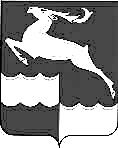 КРАСНОЯРСКИЙ КРАЙКЕЖЕМСКИЙ РАЙОНТАГАРСКИЙ СЕЛЬСКИЙ СОВЕТ ДЕПУТАТОВРЕШЕНИЕ«23» декабря 2020 г.			д. Тагара				         № 6 - 16В соответствии со статьями 31, 33 Устава Тагарского сельсовета, Тагарский сельский Совет депутатов РЕШИЛ:1. Внести в Решение Тагарского сельского Совета депутатов от 24.12.2019 № 57-149 «О бюджете Тагарского сельсовета на 2020 год и плановый период 2021-2022 годов» («Вести Тагары» 2019, 27.12.; «Вести Тагары» 2020, 03.02.; «Вести Тагары» 2020, 11.02.; «Вести Тагары» 2020, 23.03.; «Вести Тагары» 2020, 17.04.; «Вести Тагары» 2020, 30.04; «Вести Тагары» 2020, 23.06.; «Вести Тагары» 2020, 27.07.; «Вести Тагары» 2020, 20.08.; «Вести Тагары» 2020, 12.10.; «Вести Тагары» 2020, 09.11.) следующие изменения:1.1. Приложение № 2 к Решению изложить в новой редакции согласно приложению № 1 к настоящему Решению.1.2. Приложение № 4 к Решению изложить в новой редакции согласно приложению № 2 к настоящему Решению.1.3. Приложение № 5 к Решению изложить в новой редакции согласно приложению № 3 к настоящему Решению.1.4. Приложение № 6 к Решению изложить в новой редакции согласно приложению № 4 к настоящему Решению.1.5. Приложение № 7 к Решению изложить в новой редакции согласно приложению № 5 к настоящему Решению.2. Решение вступает в силу со дня, следующего за днем его официального опубликования в газете «Вести Тагары».3. Контроль за исполнением настоящего Решения возложить на постоянную планово-бюджетную комиссию Тагарского сельского Совета депутатов (О.В. Грига).О внесении изменений в Решение Тагарского сельского Совета депутатов от 24.12.2019 № 57-149 «О бюджете Тагарского сельсовета на 2020 год и плановый период 2021-2022 годов»Глава Тагарского сельсоветаЕ.Н. АнтоновПредседатель Тагарского сельского Совета депутатовЛ.А. АрхиповаПриложение № 1к Решению Тагарского сельского Совета депутатовот 23.12. 2020 № 6 – 16"О внесении изменений в Решение Тагарского сельского Совета депутатов от 24.12.2019 № 57-149 «О бюджете Тагарского сельсовета на 2020 год и плановый период2021-2022 годов»»Приложение № 2к Решению Тагарского сельского Совета депутатов от 24.12.2019 № 57-149 «О бюджете Тагарскогосельсовета на 2020 год и плановый период2021-2022 годов»Главные администраторы доходов бюджета Тагарского сельсовета Кежемского района Красноярского края на 2020 год и плановый период 2021-2022 годовГлавные администраторы доходов бюджета Тагарского сельсовета Кежемского района Красноярского края на 2020 год и плановый период 2021-2022 годовГлавные администраторы доходов бюджета Тагарского сельсовета Кежемского района Красноярского края на 2020 год и плановый период 2021-2022 годовГлавные администраторы доходов бюджета Тагарского сельсовета Кежемского района Красноярского края на 2020 год и плановый период 2021-2022 годовГлавные администраторы доходов бюджета Тагарского сельсовета Кежемского района Красноярского края на 2020 год и плановый период 2021-2022 годовГлавные администраторы доходов бюджета Тагарского сельсовета Кежемского района Красноярского края на 2020 год и плановый период 2021-2022 годов№ п/пНаименование кода классификации доходов бюджетаКод главного администратораКод классификации доходов бюджетаКод классификации доходов бюджетаКод классификации доходов бюджета12333Администрация Тагарского сельсовета Кежемского района Красноярского края1Государственная пошлина за совершение нотариальных действий должностными лицами органов местного самоуправления, уполномоченными в  соответствии с законодательными актами  Российской Федерации  на  совершение нотариальных действий  ( сумма платежа (перерасчеты, недоимка и задолженность по соответствующему платежу, в том числе по отмененному)801801 1 08 04 020 01 1000 110801 1 08 04 020 01 1000 110801 1 08 04 020 01 1000 1102Государственная пошлина за совершение нотариальных действий должностными лицами органов местного самоуправления, уполномоченными в соответствии с законодательными актами Российской Федерации на совершение нотариальных действий (пени и проценты по соответствующему платежу)801801 1 08 04 020 01 2000 110801 1 08 04 020 01 2000 110801 1 08 04 020 01 2000 1103Государственная пошлина за совершение нотариальных действий должностными лицами органов местного самоуправления, уполномоченными в соответствии с законодательными актами Российской Федерации на совершение нотариальных действий ( суммы денежных взысканий (штрафов) по соответствующему платежу согласно законодательству Российской Федерации)801801 1 08 04 020 01 3000 110801 1 08 04 020 01 3000 110801 1 08 04 020 01 3000 1104Государственная пошлина за совершение нотариальных действий должностными лицами органов местного самоуправления, уполномоченными в соответствии с законодательными актами Российской Федерации на совершение нотариальных действий - (прочие поступления)801801 1 08 04 020 01 4000 110801 1 08 04 020 01 4000 110801 1 08 04 020 01 4000 1105Доходы от сдачи в аренду имущества составляющего казну сельских поселений (за исключением земельных участков)801801 1 11 05 075 10 1100 120801 1 11 05 075 10 1100 120801 1 11 05 075 10 1100 1206Доходы от сдачи в аренду имущества составляющего казну сельских поселений (за исключением земельных участков)801801 1 11 05 075 10 2100 120801 1 11 05 075 10 2100 120801 1 11 05 075 10 2100 1207Прочие доходы от компенсации затрат бюджетов поселений801801 1 13 02 995 10 0000 130801 1 13 02 995 10 0000 130801 1 13 02 995 10 0000 1308Административные штрафы, установленные законами субъектов Российской Федерации об административных правонарушениях, за нарушение муниципальных правовых актов801801 1 16 02 020 02 0000 140801 1 16 02 020 02 0000 140801 1 16 02 020 02 0000 1409Невыясненные поступления, зачисляемые в бюджеты поселений801801 1 17 01 050 10 0000 180801 1 17 01 050 10 0000 180801 1 17 01 050 10 0000 18010Прочие неналоговые доходы бюджетов поселения801801 1 17 05 050 10 1000 180801 1 17 05 050 10 1000 180801 1 17 05 050 10 1000 18011Прочие неналоговые доходы бюджетов поселения801801 1 17 05 050 10 2000 180801 1 17 05 050 10 2000 180801 1 17 05 050 10 2000 18012Прочие неналоговые доходы бюджетов поселения801801 1 17 05 050 10 3000 180801 1 17 05 050 10 3000 180801 1 17 05 050 10 3000 18013Доходы бюджетов сельских поселений от возврата бюджетными  учреждениями остатков субсидий прошлых лет 801801 2 18 05 010 10 0000 180801 2 18 05 010 10 0000 180801 2 18 05 010 10 0000 18014Доходы бюджетов сельских поселений от возврата автономными учреждениями остатков субсидий прошлых лет 801801 2 18 05 020 10 0000 180801 2 18 05 020 10 0000 180801 2 18 05 020 10 0000 18015Доходы бюджетов сельских поселений от возврата  иными организациями остатков субсидий прошлых лет 801801 2 18 05 030 10 0000 180801 2 18 05 030 10 0000 180801 2 18 05 030 10 0000 18016Доходы   бюджетов сельских поселений от возврата  остатков субсидий, субвенций и иных межбюджетных трансфертов, имеющих целевое назначение, прошлых лет из бюджетов муниципальных районов801801 2 18 60 010 10 0000 150801 2 18 60 010 10 0000 150801 2 18 60 010 10 0000 15017Доходы бюджетов сельских поселений от возврата  остатков субсидий, субвенций и иных межбюджетных трансфертов, имеющих целевое назначение, прошлых лет из бюджетов государственных внебюджетных фондов801801 2 18 60 020 10 0000 150801 2 18 60 020 10 0000 150801 2 18 60 020 10 0000 15018Возврат прочих  остатков субсидий, субвенций и иных  межбюджетных трансфертов, имеющих целевое назначение, прошлых лет из бюджетов сельских поселений801801 2 19 60 010 10 0000 150801 2 19 60 010 10 0000 150801 2 19 60 010 10 0000 15019Дотации бюджетам сельских поселений на выравнивание бюджетной обеспеченности из бюджетов муниципальных районов801801 2 02 16 001 10 0000 150801 2 02 16 001 10 0000 150801 2 02 16 001 10 0000 15020"Субвенции бюджетам сельских поселений на выполнение передаваемых полномочий субъектов Российской Федерации (на выполнение государственных полномочий по созданию и обеспечению деятельности административных комиссий) "801801 2 02 30 024 10 7514 150801 2 02 30 024 10 7514 150801 2 02 30 024 10 7514 15021Субвенции бюджетам сельских поселений на осуществление первичного воинского учета на территориях, где отсутствуют военные комиссариаты801801 2 02 35 118 10 0000 150801 2 02 35 118 10 0000 150801 2 02 35 118 10 0000 15022Прочие межбюджетные трансферты, передаваемые бюджетам сельских поселений (на поддержку мер по обеспечению сбалансированности бюджетов)801801 2 02 49 999 10 0001 150801 2 02 49 999 10 0001 150801 2 02 49 999 10 0001 15023Прочие межбюджетные трансферты, передаваемые бюджетам сельских поселений (на частичное финансирование (возмещение) расходов на региональные выплаты и выплаты, обеспечивающие уровень заработной платы работников бюджетной сферы не ниже размера минимальной заработной платы (минимального размера оплаты труда))801801 2 02 49 999 10 0002 150801 2 02 49 999 10 0002 150801 2 02 49 999 10 0002 15024Прочие межбюджетные трансферты, передаваемые бюджетам сельских поселений (на капитальный ремонт и ремонт автомобильных дорог общего пользования местного значения за счет средств дорожного фонда Красноярского края)801801 2 02 49 999 10 0008 150801 2 02 49 999 10 0008 150801 2 02 49 999 10 0008 15025Прочие межбюджетные трансферты, передаваемые бюджетам сельских поселений (на содержание автомобильных дорог общего пользования местного значения за счет средств дорожного фонда Красноярского края)801801 2 02 49 999 10 0009 150801 2 02 49 999 10 0009 150801 2 02 49 999 10 0009 15026Прочие межбюджетные трансферты, передаваемые бюджетам сельских поселений ( на реализацию проектов по благоустройству территорий сельских населенных пунктов и городских поселений с численностью населения не более 10 000 человек, инициированных гражданами соответствующего населенного пункта, поселения)801801 2 02 49 999 10 0010 150801 2 02 49 999 10 0010 150801 2 02 49 999 10 0010 15027Прочие межбюджетные трансферты, передаваемые бюджетам сельских поселений (на обеспечение первичных мер пожарной безопасности)801801 2 02 49 999 10 0011 150801 2 02 49 999 10 0011 150801 2 02 49 999 10 0011 15028Прочие межбюджетные трансферты, передаваемые бюджетам сельских поселений (на обеспечение развития и укрепления материально-технической базы домов культуры в населенных пунктах с числом жителей до 50 тысяч человек)801801 2 02 49 999 10 0012 150801 2 02 49 999 10 0012 150801 2 02 49 999 10 0012 15029Прочие межбюджетные трансферты, передаваемые бюджетам сельских поселений (на создание условий для развития услуг связи в малочисленных и труднодоступных населенных пунктах Красноярского края)801801 2 02 49 999 10 0013 150801 2 02 49 999 10 0013 150801 2 02 49 999 10 0013 15030Прочие межбюджетные трансферты, передаваемые бюджетам сельских поселений ( на повышение безопасности дорожного движения)801801 2 02 49 999 10 0014 150801 2 02 49 999 10 0014 150801 2 02 49 999 10 0014 15031Прочие межбюджетные трансферты, передаваемые бюджетам сельских поселений ( на повышение безопасности дорожного движения, за счет средств дорожного фонда Красноярского края)801801 2 02 49 999 10 0015 150801 2 02 49 999 10 0015 150801 2 02 49 999 10 0015 15032Прочие межбюджетные трансферты, передаваемые бюджетам сельских поселений (на частичное финансирование (возмещение) расходов на повышение размеров оплаты труда отдельным категориям работников бюджетной сферы Красноярского края, для которых указами Президента Российской Федерации предусмотрено повышение оплаты труда)801801 2 02 49 999 10 0016 150801 2 02 49 999 10 0016 150801 2 02 49 999 10 0016 15033Прочие межбюджетные трансферты ,передаваемые бюджетам сельских поселений (поддержка лучших сельских учреждений культуры)801801 2 02 49 9999 10 0020 150801 2 02 49 9999 10 0020 150801 2 02 49 9999 10 0020 15034Прочие межбюджетные трансферты, передаваемые бюджетам сельских поселений (на частичное финансирование (возмещение) расходов на повышение с 1 июня 2020 года размеров оплаты труда отдельным категориям работников бюджетной сферы Красноярского края)801801 2 02 49 999 10 0023 150801 2 02 49 999 10 0023 150801 2 02 49 999 10 0023 15035Прочие межбюджетные трансферты, передаваемые бюджетам сельских поселений ( на частичное финансирование (возмещение) расходов на повышение с 1 октября 2020 года размеров оплаты труда отдельным категориям работников бюджетной сферы Красноярского края)801801 2 02 49 999 10 0027 150801 2 02 49 999 10 0027 150801 2 02 49 999 10 0027 15036Доходы от продажи земельных участков, находящихся в собственности поселений (за исключением земельных участков муниципальных бюджетных и автономных учреждений)801801 1 14 06 025 10 0000 430801 1 14 06 025 10 0000 430801 1 14 06 025 10 0000 43037Прочие безвозмездные поступления от негосударственных организаций в бюджеты сельских поселений801801 2 04 05 099 10 0000 150801 2 04 05 099 10 0000 150801 2 04 05 099 10 0000 15038Финансовое управление администрации Кежемского района39Невыясненные поступления, зачисляемые в бюджеты поселений900900 1 17 01 050 10 0000 180900 1 17 01 050 10 0000 180900 1 17 01 050 10 0000 18040Перечисления из бюджетов поселений (в бюджеты поселений) для осуществления возврата (зачета) излишне уплаченных или излишне взысканных сумм процентов за  несвоевременное осуществление такого возврата и процентов начисленных на излишне  взысканные суммы900900 2 08 05 000 10 0000 180900 2 08 05 000 10 0000 180900 2 08 05 000 10 0000 180Приложение № 2к Решению Тагарского сельского Совета депутатовот 23.12. 2020 № 6 – 16«О внесении изменений в Решение Тагарского сельского Совета депутатов от 24.12.2019 № 57-149 «О бюджете Тагарского сельсовета на 2020 год и плановый период 2021-2022 годов»»Приложение № 4к Решению Тагарского сельского Совета депутатов от 24.12.2019 № 57-149 «О бюджете Тагарскогосельсовета на 2020 год и плановый период 2021-2022 годов»Приложение № 2к Решению Тагарского сельского Совета депутатовот 23.12. 2020 № 6 – 16«О внесении изменений в Решение Тагарского сельского Совета депутатов от 24.12.2019 № 57-149 «О бюджете Тагарского сельсовета на 2020 год и плановый период 2021-2022 годов»»Приложение № 4к Решению Тагарского сельского Совета депутатов от 24.12.2019 № 57-149 «О бюджете Тагарскогосельсовета на 2020 год и плановый период 2021-2022 годов»Приложение № 2к Решению Тагарского сельского Совета депутатовот 23.12. 2020 № 6 – 16«О внесении изменений в Решение Тагарского сельского Совета депутатов от 24.12.2019 № 57-149 «О бюджете Тагарского сельсовета на 2020 год и плановый период 2021-2022 годов»»Приложение № 4к Решению Тагарского сельского Совета депутатов от 24.12.2019 № 57-149 «О бюджете Тагарскогосельсовета на 2020 год и плановый период 2021-2022 годов»Приложение № 2к Решению Тагарского сельского Совета депутатовот 23.12. 2020 № 6 – 16«О внесении изменений в Решение Тагарского сельского Совета депутатов от 24.12.2019 № 57-149 «О бюджете Тагарского сельсовета на 2020 год и плановый период 2021-2022 годов»»Приложение № 4к Решению Тагарского сельского Совета депутатов от 24.12.2019 № 57-149 «О бюджете Тагарскогосельсовета на 2020 год и плановый период 2021-2022 годов»Приложение № 2к Решению Тагарского сельского Совета депутатовот 23.12. 2020 № 6 – 16«О внесении изменений в Решение Тагарского сельского Совета депутатов от 24.12.2019 № 57-149 «О бюджете Тагарского сельсовета на 2020 год и плановый период 2021-2022 годов»»Приложение № 4к Решению Тагарского сельского Совета депутатов от 24.12.2019 № 57-149 «О бюджете Тагарскогосельсовета на 2020 год и плановый период 2021-2022 годов»Приложение № 2к Решению Тагарского сельского Совета депутатовот 23.12. 2020 № 6 – 16«О внесении изменений в Решение Тагарского сельского Совета депутатов от 24.12.2019 № 57-149 «О бюджете Тагарского сельсовета на 2020 год и плановый период 2021-2022 годов»»Приложение № 4к Решению Тагарского сельского Совета депутатов от 24.12.2019 № 57-149 «О бюджете Тагарскогосельсовета на 2020 год и плановый период 2021-2022 годов»Приложение № 2к Решению Тагарского сельского Совета депутатовот 23.12. 2020 № 6 – 16«О внесении изменений в Решение Тагарского сельского Совета депутатов от 24.12.2019 № 57-149 «О бюджете Тагарского сельсовета на 2020 год и плановый период 2021-2022 годов»»Приложение № 4к Решению Тагарского сельского Совета депутатов от 24.12.2019 № 57-149 «О бюджете Тагарскогосельсовета на 2020 год и плановый период 2021-2022 годов»Приложение № 2к Решению Тагарского сельского Совета депутатовот 23.12. 2020 № 6 – 16«О внесении изменений в Решение Тагарского сельского Совета депутатов от 24.12.2019 № 57-149 «О бюджете Тагарского сельсовета на 2020 год и плановый период 2021-2022 годов»»Приложение № 4к Решению Тагарского сельского Совета депутатов от 24.12.2019 № 57-149 «О бюджете Тагарскогосельсовета на 2020 год и плановый период 2021-2022 годов»Приложение № 2к Решению Тагарского сельского Совета депутатовот 23.12. 2020 № 6 – 16«О внесении изменений в Решение Тагарского сельского Совета депутатов от 24.12.2019 № 57-149 «О бюджете Тагарского сельсовета на 2020 год и плановый период 2021-2022 годов»»Приложение № 4к Решению Тагарского сельского Совета депутатов от 24.12.2019 № 57-149 «О бюджете Тагарскогосельсовета на 2020 год и плановый период 2021-2022 годов»Приложение № 2к Решению Тагарского сельского Совета депутатовот 23.12. 2020 № 6 – 16«О внесении изменений в Решение Тагарского сельского Совета депутатов от 24.12.2019 № 57-149 «О бюджете Тагарского сельсовета на 2020 год и плановый период 2021-2022 годов»»Приложение № 4к Решению Тагарского сельского Совета депутатов от 24.12.2019 № 57-149 «О бюджете Тагарскогосельсовета на 2020 год и плановый период 2021-2022 годов»Приложение № 2к Решению Тагарского сельского Совета депутатовот 23.12. 2020 № 6 – 16«О внесении изменений в Решение Тагарского сельского Совета депутатов от 24.12.2019 № 57-149 «О бюджете Тагарского сельсовета на 2020 год и плановый период 2021-2022 годов»»Приложение № 4к Решению Тагарского сельского Совета депутатов от 24.12.2019 № 57-149 «О бюджете Тагарскогосельсовета на 2020 год и плановый период 2021-2022 годов»Приложение № 2к Решению Тагарского сельского Совета депутатовот 23.12. 2020 № 6 – 16«О внесении изменений в Решение Тагарского сельского Совета депутатов от 24.12.2019 № 57-149 «О бюджете Тагарского сельсовета на 2020 год и плановый период 2021-2022 годов»»Приложение № 4к Решению Тагарского сельского Совета депутатов от 24.12.2019 № 57-149 «О бюджете Тагарскогосельсовета на 2020 год и плановый период 2021-2022 годов»Приложение № 2к Решению Тагарского сельского Совета депутатовот 23.12. 2020 № 6 – 16«О внесении изменений в Решение Тагарского сельского Совета депутатов от 24.12.2019 № 57-149 «О бюджете Тагарского сельсовета на 2020 год и плановый период 2021-2022 годов»»Приложение № 4к Решению Тагарского сельского Совета депутатов от 24.12.2019 № 57-149 «О бюджете Тагарскогосельсовета на 2020 год и плановый период 2021-2022 годов»Приложение № 2к Решению Тагарского сельского Совета депутатовот 23.12. 2020 № 6 – 16«О внесении изменений в Решение Тагарского сельского Совета депутатов от 24.12.2019 № 57-149 «О бюджете Тагарского сельсовета на 2020 год и плановый период 2021-2022 годов»»Приложение № 4к Решению Тагарского сельского Совета депутатов от 24.12.2019 № 57-149 «О бюджете Тагарскогосельсовета на 2020 год и плановый период 2021-2022 годов»Приложение № 2к Решению Тагарского сельского Совета депутатовот 23.12. 2020 № 6 – 16«О внесении изменений в Решение Тагарского сельского Совета депутатов от 24.12.2019 № 57-149 «О бюджете Тагарского сельсовета на 2020 год и плановый период 2021-2022 годов»»Приложение № 4к Решению Тагарского сельского Совета депутатов от 24.12.2019 № 57-149 «О бюджете Тагарскогосельсовета на 2020 год и плановый период 2021-2022 годов»Приложение № 2к Решению Тагарского сельского Совета депутатовот 23.12. 2020 № 6 – 16«О внесении изменений в Решение Тагарского сельского Совета депутатов от 24.12.2019 № 57-149 «О бюджете Тагарского сельсовета на 2020 год и плановый период 2021-2022 годов»»Приложение № 4к Решению Тагарского сельского Совета депутатов от 24.12.2019 № 57-149 «О бюджете Тагарскогосельсовета на 2020 год и плановый период 2021-2022 годов»Приложение № 2к Решению Тагарского сельского Совета депутатовот 23.12. 2020 № 6 – 16«О внесении изменений в Решение Тагарского сельского Совета депутатов от 24.12.2019 № 57-149 «О бюджете Тагарского сельсовета на 2020 год и плановый период 2021-2022 годов»»Приложение № 4к Решению Тагарского сельского Совета депутатов от 24.12.2019 № 57-149 «О бюджете Тагарскогосельсовета на 2020 год и плановый период 2021-2022 годов»Приложение № 2к Решению Тагарского сельского Совета депутатовот 23.12. 2020 № 6 – 16«О внесении изменений в Решение Тагарского сельского Совета депутатов от 24.12.2019 № 57-149 «О бюджете Тагарского сельсовета на 2020 год и плановый период 2021-2022 годов»»Приложение № 4к Решению Тагарского сельского Совета депутатов от 24.12.2019 № 57-149 «О бюджете Тагарскогосельсовета на 2020 год и плановый период 2021-2022 годов»Приложение № 2к Решению Тагарского сельского Совета депутатовот 23.12. 2020 № 6 – 16«О внесении изменений в Решение Тагарского сельского Совета депутатов от 24.12.2019 № 57-149 «О бюджете Тагарского сельсовета на 2020 год и плановый период 2021-2022 годов»»Приложение № 4к Решению Тагарского сельского Совета депутатов от 24.12.2019 № 57-149 «О бюджете Тагарскогосельсовета на 2020 год и плановый период 2021-2022 годов»Приложение № 2к Решению Тагарского сельского Совета депутатовот 23.12. 2020 № 6 – 16«О внесении изменений в Решение Тагарского сельского Совета депутатов от 24.12.2019 № 57-149 «О бюджете Тагарского сельсовета на 2020 год и плановый период 2021-2022 годов»»Приложение № 4к Решению Тагарского сельского Совета депутатов от 24.12.2019 № 57-149 «О бюджете Тагарскогосельсовета на 2020 год и плановый период 2021-2022 годов»Приложение № 2к Решению Тагарского сельского Совета депутатовот 23.12. 2020 № 6 – 16«О внесении изменений в Решение Тагарского сельского Совета депутатов от 24.12.2019 № 57-149 «О бюджете Тагарского сельсовета на 2020 год и плановый период 2021-2022 годов»»Приложение № 4к Решению Тагарского сельского Совета депутатов от 24.12.2019 № 57-149 «О бюджете Тагарскогосельсовета на 2020 год и плановый период 2021-2022 годов»Доходы бюджета Тагарского сельсовета Кежемского района Красноярского края на 2020 год  и плановый период 2021-2022 годовДоходы бюджета Тагарского сельсовета Кежемского района Красноярского края на 2020 год  и плановый период 2021-2022 годовДоходы бюджета Тагарского сельсовета Кежемского района Красноярского края на 2020 год  и плановый период 2021-2022 годовДоходы бюджета Тагарского сельсовета Кежемского района Красноярского края на 2020 год  и плановый период 2021-2022 годовДоходы бюджета Тагарского сельсовета Кежемского района Красноярского края на 2020 год  и плановый период 2021-2022 годовДоходы бюджета Тагарского сельсовета Кежемского района Красноярского края на 2020 год  и плановый период 2021-2022 годовДоходы бюджета Тагарского сельсовета Кежемского района Красноярского края на 2020 год  и плановый период 2021-2022 годовДоходы бюджета Тагарского сельсовета Кежемского района Красноярского края на 2020 год  и плановый период 2021-2022 годовДоходы бюджета Тагарского сельсовета Кежемского района Красноярского края на 2020 год  и плановый период 2021-2022 годовДоходы бюджета Тагарского сельсовета Кежемского района Красноярского края на 2020 год  и плановый период 2021-2022 годовДоходы бюджета Тагарского сельсовета Кежемского района Красноярского края на 2020 год  и плановый период 2021-2022 годовДоходы бюджета Тагарского сельсовета Кежемского района Красноярского края на 2020 год  и плановый период 2021-2022 годовДоходы бюджета Тагарского сельсовета Кежемского района Красноярского края на 2020 год  и плановый период 2021-2022 годовДоходы бюджета Тагарского сельсовета Кежемского района Красноярского края на 2020 год  и плановый период 2021-2022 годовДоходы бюджета Тагарского сельсовета Кежемского района Красноярского края на 2020 год  и плановый период 2021-2022 годовДоходы бюджета Тагарского сельсовета Кежемского района Красноярского края на 2020 год  и плановый период 2021-2022 годовДоходы бюджета Тагарского сельсовета Кежемского района Красноярского края на 2020 год  и плановый период 2021-2022 годовДоходы бюджета Тагарского сельсовета Кежемского района Красноярского края на 2020 год  и плановый период 2021-2022 годовДоходы бюджета Тагарского сельсовета Кежемского района Красноярского края на 2020 год  и плановый период 2021-2022 годовДоходы бюджета Тагарского сельсовета Кежемского района Красноярского края на 2020 год  и плановый период 2021-2022 годовДоходы бюджета Тагарского сельсовета Кежемского района Красноярского края на 2020 год  и плановый период 2021-2022 годовДоходы бюджета Тагарского сельсовета Кежемского района Красноярского края на 2020 год  и плановый период 2021-2022 годовДоходы бюджета Тагарского сельсовета Кежемского района Красноярского края на 2020 год  и плановый период 2021-2022 годовДоходы бюджета Тагарского сельсовета Кежемского района Красноярского края на 2020 год  и плановый период 2021-2022 годовДоходы бюджета Тагарского сельсовета Кежемского района Красноярского края на 2020 год  и плановый период 2021-2022 годовДоходы бюджета Тагарского сельсовета Кежемского района Красноярского края на 2020 год  и плановый период 2021-2022 годовДоходы бюджета Тагарского сельсовета Кежемского района Красноярского края на 2020 год  и плановый период 2021-2022 годовДоходы бюджета Тагарского сельсовета Кежемского района Красноярского края на 2020 год  и плановый период 2021-2022 годовДоходы бюджета Тагарского сельсовета Кежемского района Красноярского края на 2020 год  и плановый период 2021-2022 годовДоходы бюджета Тагарского сельсовета Кежемского района Красноярского края на 2020 год  и плановый период 2021-2022 годовДоходы бюджета Тагарского сельсовета Кежемского района Красноярского края на 2020 год  и плановый период 2021-2022 годовДоходы бюджета Тагарского сельсовета Кежемского района Красноярского края на 2020 год  и плановый период 2021-2022 годовДоходы бюджета Тагарского сельсовета Кежемского района Красноярского края на 2020 год  и плановый период 2021-2022 годовДоходы бюджета Тагарского сельсовета Кежемского района Красноярского края на 2020 год  и плановый период 2021-2022 годовДоходы бюджета Тагарского сельсовета Кежемского района Красноярского края на 2020 год  и плановый период 2021-2022 годовДоходы бюджета Тагарского сельсовета Кежемского района Красноярского края на 2020 год  и плановый период 2021-2022 годовДоходы бюджета Тагарского сельсовета Кежемского района Красноярского края на 2020 год  и плановый период 2021-2022 годовДоходы бюджета Тагарского сельсовета Кежемского района Красноярского края на 2020 год  и плановый период 2021-2022 годовДоходы бюджета Тагарского сельсовета Кежемского района Красноярского края на 2020 год  и плановый период 2021-2022 годовДоходы бюджета Тагарского сельсовета Кежемского района Красноярского края на 2020 год  и плановый период 2021-2022 годовДоходы бюджета Тагарского сельсовета Кежемского района Красноярского края на 2020 год  и плановый период 2021-2022 годовДоходы бюджета Тагарского сельсовета Кежемского района Красноярского края на 2020 год  и плановый период 2021-2022 годовДоходы бюджета Тагарского сельсовета Кежемского района Красноярского края на 2020 год  и плановый период 2021-2022 годов(тыс.рублей)(тыс.рублей)(тыс.рублей)(тыс.рублей)(тыс.рублей)(тыс.рублей)(тыс.рублей)(тыс.рублей)№ строки№ строкиКод классификации доходов бюджетаКод классификации доходов бюджетаКод классификации доходов бюджетаКод классификации доходов бюджетаКод классификации доходов бюджетаКод классификации доходов бюджетаКод классификации доходов бюджетаКод классификации доходов бюджетаКод классификации доходов бюджетаКод классификации доходов бюджетаКод классификации доходов бюджетаКод классификации доходов бюджетаКод классификации доходов бюджетаКод классификации доходов бюджетаКод классификации доходов бюджетаКод классификации доходов бюджетаКод классификации доходов бюджетаКод классификации доходов бюджетаКод классификации доходов бюджетаКод классификации доходов бюджетаНаименование  кода классификации доходов бюджетаНаименование  кода классификации доходов бюджетаНаименование  кода классификации доходов бюджетаНаименование  кода классификации доходов бюджетаНаименование  кода классификации доходов бюджетаНаименование  кода классификации доходов бюджетаНаименование  кода классификации доходов бюджетаНаименование  кода классификации доходов бюджетаНаименование  кода классификации доходов бюджетаНаименование  кода классификации доходов бюджетаНаименование  кода классификации доходов бюджетаПоказатели прогноза доходов бюджетаПоказатели прогноза доходов бюджетаПоказатели прогноза доходов бюджетаПоказатели прогноза доходов бюджетаПоказатели прогноза доходов бюджетаПоказатели прогноза доходов бюджетаПоказатели прогноза доходов бюджетаПоказатели прогноза доходов бюджетаПоказатели прогноза доходов бюджетаПоказатели прогноза доходов бюджета№ строки№ строкиКод главного администратораКод главного администратораКод главного администратораКод главного администратораКод главного администраторакод вида доходов бюджетакод вида доходов бюджетакод вида доходов бюджетакод вида доходов бюджетакод вида доходов бюджетакод вида доходов бюджетакод вида доходов бюджетакод вида доходов бюджетакод подвида доходов бюджетакод подвида доходов бюджетакод подвида доходов бюджетакод подвида доходов бюджетакод подвида доходов бюджетакод подвида доходов бюджетакод подвида доходов бюджетаНаименование  кода классификации доходов бюджетаНаименование  кода классификации доходов бюджетаНаименование  кода классификации доходов бюджетаНаименование  кода классификации доходов бюджетаНаименование  кода классификации доходов бюджетаНаименование  кода классификации доходов бюджетаНаименование  кода классификации доходов бюджетаНаименование  кода классификации доходов бюджетаНаименование  кода классификации доходов бюджетаНаименование  кода классификации доходов бюджетаНаименование  кода классификации доходов бюджета2020год2020год2020год2020год2020год2021 год2021 год2021 год2022год2022год№ строки№ строкиКод главного администратораКод главного администратораКод главного администратораКод главного администратораКод главного администратораКод группыКод группыКод подгруппыКод подгруппыКод статьиКод статьиКод подстатьиКод подстатьиКод подстатьиКод элементаКод элементаКод элементаКод группы подвидаКод  аналитической группы подвидаКод  аналитической группы подвида1111122334455566678899999999999101010101011111112121100000000000000011000000000000000000000000000000000НАЛОГОВЫЕ И НЕНАЛОГОВЫЕ ДОХОДЫНАЛОГОВЫЕ И НЕНАЛОГОВЫЕ ДОХОДЫНАЛОГОВЫЕ И НЕНАЛОГОВЫЕ ДОХОДЫНАЛОГОВЫЕ И НЕНАЛОГОВЫЕ ДОХОДЫНАЛОГОВЫЕ И НЕНАЛОГОВЫЕ ДОХОДЫНАЛОГОВЫЕ И НЕНАЛОГОВЫЕ ДОХОДЫНАЛОГОВЫЕ И НЕНАЛОГОВЫЕ ДОХОДЫНАЛОГОВЫЕ И НЕНАЛОГОВЫЕ ДОХОДЫНАЛОГОВЫЕ И НЕНАЛОГОВЫЕ ДОХОДЫНАЛОГОВЫЕ И НЕНАЛОГОВЫЕ ДОХОДЫНАЛОГОВЫЕ И НЕНАЛОГОВЫЕ ДОХОДЫ1419,400001419,400001419,400001419,400001419,400001456,000001456,000001456,000001505,700001505,700002200000000000000011010100000000000000000000000000000НАЛОГ НА ПРИБЫЛЬ, ДОХОДЫНАЛОГ НА ПРИБЫЛЬ, ДОХОДЫНАЛОГ НА ПРИБЫЛЬ, ДОХОДЫНАЛОГ НА ПРИБЫЛЬ, ДОХОДЫНАЛОГ НА ПРИБЫЛЬ, ДОХОДЫНАЛОГ НА ПРИБЫЛЬ, ДОХОДЫНАЛОГ НА ПРИБЫЛЬ, ДОХОДЫНАЛОГ НА ПРИБЫЛЬ, ДОХОДЫНАЛОГ НА ПРИБЫЛЬ, ДОХОДЫНАЛОГ НА ПРИБЫЛЬ, ДОХОДЫНАЛОГ НА ПРИБЫЛЬ, ДОХОДЫ1419,400001419,400001419,400001419,400001419,400001456,000001456,000001456,000001505,700001505,700003300000000000000011010102020000000000101010000110110Налог на доходы физических лиц Налог на доходы физических лиц Налог на доходы физических лиц Налог на доходы физических лиц Налог на доходы физических лиц Налог на доходы физических лиц Налог на доходы физических лиц Налог на доходы физических лиц Налог на доходы физических лиц Налог на доходы физических лиц Налог на доходы физических лиц 868,50000868,50000868,50000868,50000868,50000899,70000899,70000899,70000942,90000942,900004418218218218218211010102020100100100101010000110110Налог на доходы физических лиц с доходов, источником которых является налоговый агент, за исключением доходов, в отношении которых исчисление и уплата налога осуществляется в соответствии со статьями 227,227.1 и 228 Налогового Кодекса  Российской ФедерацииНалог на доходы физических лиц с доходов, источником которых является налоговый агент, за исключением доходов, в отношении которых исчисление и уплата налога осуществляется в соответствии со статьями 227,227.1 и 228 Налогового Кодекса  Российской ФедерацииНалог на доходы физических лиц с доходов, источником которых является налоговый агент, за исключением доходов, в отношении которых исчисление и уплата налога осуществляется в соответствии со статьями 227,227.1 и 228 Налогового Кодекса  Российской ФедерацииНалог на доходы физических лиц с доходов, источником которых является налоговый агент, за исключением доходов, в отношении которых исчисление и уплата налога осуществляется в соответствии со статьями 227,227.1 и 228 Налогового Кодекса  Российской ФедерацииНалог на доходы физических лиц с доходов, источником которых является налоговый агент, за исключением доходов, в отношении которых исчисление и уплата налога осуществляется в соответствии со статьями 227,227.1 и 228 Налогового Кодекса  Российской ФедерацииНалог на доходы физических лиц с доходов, источником которых является налоговый агент, за исключением доходов, в отношении которых исчисление и уплата налога осуществляется в соответствии со статьями 227,227.1 и 228 Налогового Кодекса  Российской ФедерацииНалог на доходы физических лиц с доходов, источником которых является налоговый агент, за исключением доходов, в отношении которых исчисление и уплата налога осуществляется в соответствии со статьями 227,227.1 и 228 Налогового Кодекса  Российской ФедерацииНалог на доходы физических лиц с доходов, источником которых является налоговый агент, за исключением доходов, в отношении которых исчисление и уплата налога осуществляется в соответствии со статьями 227,227.1 и 228 Налогового Кодекса  Российской ФедерацииНалог на доходы физических лиц с доходов, источником которых является налоговый агент, за исключением доходов, в отношении которых исчисление и уплата налога осуществляется в соответствии со статьями 227,227.1 и 228 Налогового Кодекса  Российской ФедерацииНалог на доходы физических лиц с доходов, источником которых является налоговый агент, за исключением доходов, в отношении которых исчисление и уплата налога осуществляется в соответствии со статьями 227,227.1 и 228 Налогового Кодекса  Российской ФедерацииНалог на доходы физических лиц с доходов, источником которых является налоговый агент, за исключением доходов, в отношении которых исчисление и уплата налога осуществляется в соответствии со статьями 227,227.1 и 228 Налогового Кодекса  Российской Федерации868,50000868,50000868,50000868,50000868,50000899,70000899,70000899,70000942,90000942,900005500000000000000011030300000000000000000000000000000НАЛОГИ   НА ТОВАРЫ (РАБОТЫ УСЛУГИ), РЕАЛИЗУЕМЫЕ НА ТЕРРИТОРИИ РОССИЙСКОЙ ФЕДЕРАЦИИНАЛОГИ   НА ТОВАРЫ (РАБОТЫ УСЛУГИ), РЕАЛИЗУЕМЫЕ НА ТЕРРИТОРИИ РОССИЙСКОЙ ФЕДЕРАЦИИНАЛОГИ   НА ТОВАРЫ (РАБОТЫ УСЛУГИ), РЕАЛИЗУЕМЫЕ НА ТЕРРИТОРИИ РОССИЙСКОЙ ФЕДЕРАЦИИНАЛОГИ   НА ТОВАРЫ (РАБОТЫ УСЛУГИ), РЕАЛИЗУЕМЫЕ НА ТЕРРИТОРИИ РОССИЙСКОЙ ФЕДЕРАЦИИНАЛОГИ   НА ТОВАРЫ (РАБОТЫ УСЛУГИ), РЕАЛИЗУЕМЫЕ НА ТЕРРИТОРИИ РОССИЙСКОЙ ФЕДЕРАЦИИНАЛОГИ   НА ТОВАРЫ (РАБОТЫ УСЛУГИ), РЕАЛИЗУЕМЫЕ НА ТЕРРИТОРИИ РОССИЙСКОЙ ФЕДЕРАЦИИНАЛОГИ   НА ТОВАРЫ (РАБОТЫ УСЛУГИ), РЕАЛИЗУЕМЫЕ НА ТЕРРИТОРИИ РОССИЙСКОЙ ФЕДЕРАЦИИНАЛОГИ   НА ТОВАРЫ (РАБОТЫ УСЛУГИ), РЕАЛИЗУЕМЫЕ НА ТЕРРИТОРИИ РОССИЙСКОЙ ФЕДЕРАЦИИНАЛОГИ   НА ТОВАРЫ (РАБОТЫ УСЛУГИ), РЕАЛИЗУЕМЫЕ НА ТЕРРИТОРИИ РОССИЙСКОЙ ФЕДЕРАЦИИНАЛОГИ   НА ТОВАРЫ (РАБОТЫ УСЛУГИ), РЕАЛИЗУЕМЫЕ НА ТЕРРИТОРИИ РОССИЙСКОЙ ФЕДЕРАЦИИНАЛОГИ   НА ТОВАРЫ (РАБОТЫ УСЛУГИ), РЕАЛИЗУЕМЫЕ НА ТЕРРИТОРИИ РОССИЙСКОЙ ФЕДЕРАЦИИ151,70000151,70000151,70000151,70000151,70000157,10000157,10000157,10000163,60000163,600006600000000000000011030302020000000000101010000110110Акцизы по подакцизным товарам (продукции), производимым на территории Российской ФедерацииАкцизы по подакцизным товарам (продукции), производимым на территории Российской ФедерацииАкцизы по подакцизным товарам (продукции), производимым на территории Российской ФедерацииАкцизы по подакцизным товарам (продукции), производимым на территории Российской ФедерацииАкцизы по подакцизным товарам (продукции), производимым на территории Российской ФедерацииАкцизы по подакцизным товарам (продукции), производимым на территории Российской ФедерацииАкцизы по подакцизным товарам (продукции), производимым на территории Российской ФедерацииАкцизы по подакцизным товарам (продукции), производимым на территории Российской ФедерацииАкцизы по подакцизным товарам (продукции), производимым на территории Российской ФедерацииАкцизы по подакцизным товарам (продукции), производимым на территории Российской ФедерацииАкцизы по подакцизным товарам (продукции), производимым на территории Российской Федерации151,70000151,70000151,70000151,70000151,70000157,10000157,10000157,10000163,60000163,600007700000000000000011030302022302302300101010000110110Доходы от уплаты  акцизов на дизельное топливо, подлежащие распределению между  бюджетами субъектов Российской Федерации и  местными бюджетами с учетом установленных дифференцированных нормативов отчислений в местные бюджетыДоходы от уплаты  акцизов на дизельное топливо, подлежащие распределению между  бюджетами субъектов Российской Федерации и  местными бюджетами с учетом установленных дифференцированных нормативов отчислений в местные бюджетыДоходы от уплаты  акцизов на дизельное топливо, подлежащие распределению между  бюджетами субъектов Российской Федерации и  местными бюджетами с учетом установленных дифференцированных нормативов отчислений в местные бюджетыДоходы от уплаты  акцизов на дизельное топливо, подлежащие распределению между  бюджетами субъектов Российской Федерации и  местными бюджетами с учетом установленных дифференцированных нормативов отчислений в местные бюджетыДоходы от уплаты  акцизов на дизельное топливо, подлежащие распределению между  бюджетами субъектов Российской Федерации и  местными бюджетами с учетом установленных дифференцированных нормативов отчислений в местные бюджетыДоходы от уплаты  акцизов на дизельное топливо, подлежащие распределению между  бюджетами субъектов Российской Федерации и  местными бюджетами с учетом установленных дифференцированных нормативов отчислений в местные бюджетыДоходы от уплаты  акцизов на дизельное топливо, подлежащие распределению между  бюджетами субъектов Российской Федерации и  местными бюджетами с учетом установленных дифференцированных нормативов отчислений в местные бюджетыДоходы от уплаты  акцизов на дизельное топливо, подлежащие распределению между  бюджетами субъектов Российской Федерации и  местными бюджетами с учетом установленных дифференцированных нормативов отчислений в местные бюджетыДоходы от уплаты  акцизов на дизельное топливо, подлежащие распределению между  бюджетами субъектов Российской Федерации и  местными бюджетами с учетом установленных дифференцированных нормативов отчислений в местные бюджетыДоходы от уплаты  акцизов на дизельное топливо, подлежащие распределению между  бюджетами субъектов Российской Федерации и  местными бюджетами с учетом установленных дифференцированных нормативов отчислений в местные бюджетыДоходы от уплаты  акцизов на дизельное топливо, подлежащие распределению между  бюджетами субъектов Российской Федерации и  местными бюджетами с учетом установленных дифференцированных нормативов отчислений в местные бюджеты69,5000069,5000069,5000069,5000069,5000072,4000072,4000072,4000075,3000075,300008810010010010010011030302022312312310101010000110110Доходы от уплаты  акцизов на дизельное топливо, подлежащие распределению между  бюджетами субъектов Российской Федерации и  местными бюджетами с учетом установленных дифференцированных нормативов отчислений в местные бюджеты ( по нормативам установленным Федеральным законом о федеральном бюджете в целях формирования дорожных фондов субъектов Российской Федерации)Доходы от уплаты  акцизов на дизельное топливо, подлежащие распределению между  бюджетами субъектов Российской Федерации и  местными бюджетами с учетом установленных дифференцированных нормативов отчислений в местные бюджеты ( по нормативам установленным Федеральным законом о федеральном бюджете в целях формирования дорожных фондов субъектов Российской Федерации)Доходы от уплаты  акцизов на дизельное топливо, подлежащие распределению между  бюджетами субъектов Российской Федерации и  местными бюджетами с учетом установленных дифференцированных нормативов отчислений в местные бюджеты ( по нормативам установленным Федеральным законом о федеральном бюджете в целях формирования дорожных фондов субъектов Российской Федерации)Доходы от уплаты  акцизов на дизельное топливо, подлежащие распределению между  бюджетами субъектов Российской Федерации и  местными бюджетами с учетом установленных дифференцированных нормативов отчислений в местные бюджеты ( по нормативам установленным Федеральным законом о федеральном бюджете в целях формирования дорожных фондов субъектов Российской Федерации)Доходы от уплаты  акцизов на дизельное топливо, подлежащие распределению между  бюджетами субъектов Российской Федерации и  местными бюджетами с учетом установленных дифференцированных нормативов отчислений в местные бюджеты ( по нормативам установленным Федеральным законом о федеральном бюджете в целях формирования дорожных фондов субъектов Российской Федерации)Доходы от уплаты  акцизов на дизельное топливо, подлежащие распределению между  бюджетами субъектов Российской Федерации и  местными бюджетами с учетом установленных дифференцированных нормативов отчислений в местные бюджеты ( по нормативам установленным Федеральным законом о федеральном бюджете в целях формирования дорожных фондов субъектов Российской Федерации)Доходы от уплаты  акцизов на дизельное топливо, подлежащие распределению между  бюджетами субъектов Российской Федерации и  местными бюджетами с учетом установленных дифференцированных нормативов отчислений в местные бюджеты ( по нормативам установленным Федеральным законом о федеральном бюджете в целях формирования дорожных фондов субъектов Российской Федерации)Доходы от уплаты  акцизов на дизельное топливо, подлежащие распределению между  бюджетами субъектов Российской Федерации и  местными бюджетами с учетом установленных дифференцированных нормативов отчислений в местные бюджеты ( по нормативам установленным Федеральным законом о федеральном бюджете в целях формирования дорожных фондов субъектов Российской Федерации)Доходы от уплаты  акцизов на дизельное топливо, подлежащие распределению между  бюджетами субъектов Российской Федерации и  местными бюджетами с учетом установленных дифференцированных нормативов отчислений в местные бюджеты ( по нормативам установленным Федеральным законом о федеральном бюджете в целях формирования дорожных фондов субъектов Российской Федерации)Доходы от уплаты  акцизов на дизельное топливо, подлежащие распределению между  бюджетами субъектов Российской Федерации и  местными бюджетами с учетом установленных дифференцированных нормативов отчислений в местные бюджеты ( по нормативам установленным Федеральным законом о федеральном бюджете в целях формирования дорожных фондов субъектов Российской Федерации)Доходы от уплаты  акцизов на дизельное топливо, подлежащие распределению между  бюджетами субъектов Российской Федерации и  местными бюджетами с учетом установленных дифференцированных нормативов отчислений в местные бюджеты ( по нормативам установленным Федеральным законом о федеральном бюджете в целях формирования дорожных фондов субъектов Российской Федерации)69,5000069,5000069,5000069,5000069,5000072,4000072,4000072,4000075,3000075,300009900000000000000011030302022402402400101010000110110Доходы от уплаты  акцизов на моторные масла для дизельных и (или) карбюраторных  (инжекторных) двигателей, подлежащие распределению между бюджетами субъектов Российской Федерации и местными бюджетами с учетом установленных дифференцированных нормативов отчислений в местные бюджетыДоходы от уплаты  акцизов на моторные масла для дизельных и (или) карбюраторных  (инжекторных) двигателей, подлежащие распределению между бюджетами субъектов Российской Федерации и местными бюджетами с учетом установленных дифференцированных нормативов отчислений в местные бюджетыДоходы от уплаты  акцизов на моторные масла для дизельных и (или) карбюраторных  (инжекторных) двигателей, подлежащие распределению между бюджетами субъектов Российской Федерации и местными бюджетами с учетом установленных дифференцированных нормативов отчислений в местные бюджетыДоходы от уплаты  акцизов на моторные масла для дизельных и (или) карбюраторных  (инжекторных) двигателей, подлежащие распределению между бюджетами субъектов Российской Федерации и местными бюджетами с учетом установленных дифференцированных нормативов отчислений в местные бюджетыДоходы от уплаты  акцизов на моторные масла для дизельных и (или) карбюраторных  (инжекторных) двигателей, подлежащие распределению между бюджетами субъектов Российской Федерации и местными бюджетами с учетом установленных дифференцированных нормативов отчислений в местные бюджетыДоходы от уплаты  акцизов на моторные масла для дизельных и (или) карбюраторных  (инжекторных) двигателей, подлежащие распределению между бюджетами субъектов Российской Федерации и местными бюджетами с учетом установленных дифференцированных нормативов отчислений в местные бюджетыДоходы от уплаты  акцизов на моторные масла для дизельных и (или) карбюраторных  (инжекторных) двигателей, подлежащие распределению между бюджетами субъектов Российской Федерации и местными бюджетами с учетом установленных дифференцированных нормативов отчислений в местные бюджетыДоходы от уплаты  акцизов на моторные масла для дизельных и (или) карбюраторных  (инжекторных) двигателей, подлежащие распределению между бюджетами субъектов Российской Федерации и местными бюджетами с учетом установленных дифференцированных нормативов отчислений в местные бюджетыДоходы от уплаты  акцизов на моторные масла для дизельных и (или) карбюраторных  (инжекторных) двигателей, подлежащие распределению между бюджетами субъектов Российской Федерации и местными бюджетами с учетом установленных дифференцированных нормативов отчислений в местные бюджетыДоходы от уплаты  акцизов на моторные масла для дизельных и (или) карбюраторных  (инжекторных) двигателей, подлежащие распределению между бюджетами субъектов Российской Федерации и местными бюджетами с учетом установленных дифференцированных нормативов отчислений в местные бюджетыДоходы от уплаты  акцизов на моторные масла для дизельных и (или) карбюраторных  (инжекторных) двигателей, подлежащие распределению между бюджетами субъектов Российской Федерации и местными бюджетами с учетом установленных дифференцированных нормативов отчислений в местные бюджеты0,400000,400000,400000,400000,400000,400000,400000,400000,400000,40000101010010010010010011030302022412412410101010000110110Доходы от уплаты  акцизов на моторные масла для дизельных и (или) карбюраторных  (инжекторных) двигателей, подлежащие распределению между бюджетами субъектов Российской Федерации и местными бюджетами с учетом установленных дифференцированных нормативов отчислений в местные бюджеты ( по нормативам установленным Федеральным законом о федеральном бюджете в целях формирования дорожных фондов субъектов Российской Федерации)Доходы от уплаты  акцизов на моторные масла для дизельных и (или) карбюраторных  (инжекторных) двигателей, подлежащие распределению между бюджетами субъектов Российской Федерации и местными бюджетами с учетом установленных дифференцированных нормативов отчислений в местные бюджеты ( по нормативам установленным Федеральным законом о федеральном бюджете в целях формирования дорожных фондов субъектов Российской Федерации)Доходы от уплаты  акцизов на моторные масла для дизельных и (или) карбюраторных  (инжекторных) двигателей, подлежащие распределению между бюджетами субъектов Российской Федерации и местными бюджетами с учетом установленных дифференцированных нормативов отчислений в местные бюджеты ( по нормативам установленным Федеральным законом о федеральном бюджете в целях формирования дорожных фондов субъектов Российской Федерации)Доходы от уплаты  акцизов на моторные масла для дизельных и (или) карбюраторных  (инжекторных) двигателей, подлежащие распределению между бюджетами субъектов Российской Федерации и местными бюджетами с учетом установленных дифференцированных нормативов отчислений в местные бюджеты ( по нормативам установленным Федеральным законом о федеральном бюджете в целях формирования дорожных фондов субъектов Российской Федерации)Доходы от уплаты  акцизов на моторные масла для дизельных и (или) карбюраторных  (инжекторных) двигателей, подлежащие распределению между бюджетами субъектов Российской Федерации и местными бюджетами с учетом установленных дифференцированных нормативов отчислений в местные бюджеты ( по нормативам установленным Федеральным законом о федеральном бюджете в целях формирования дорожных фондов субъектов Российской Федерации)Доходы от уплаты  акцизов на моторные масла для дизельных и (или) карбюраторных  (инжекторных) двигателей, подлежащие распределению между бюджетами субъектов Российской Федерации и местными бюджетами с учетом установленных дифференцированных нормативов отчислений в местные бюджеты ( по нормативам установленным Федеральным законом о федеральном бюджете в целях формирования дорожных фондов субъектов Российской Федерации)Доходы от уплаты  акцизов на моторные масла для дизельных и (или) карбюраторных  (инжекторных) двигателей, подлежащие распределению между бюджетами субъектов Российской Федерации и местными бюджетами с учетом установленных дифференцированных нормативов отчислений в местные бюджеты ( по нормативам установленным Федеральным законом о федеральном бюджете в целях формирования дорожных фондов субъектов Российской Федерации)Доходы от уплаты  акцизов на моторные масла для дизельных и (или) карбюраторных  (инжекторных) двигателей, подлежащие распределению между бюджетами субъектов Российской Федерации и местными бюджетами с учетом установленных дифференцированных нормативов отчислений в местные бюджеты ( по нормативам установленным Федеральным законом о федеральном бюджете в целях формирования дорожных фондов субъектов Российской Федерации)Доходы от уплаты  акцизов на моторные масла для дизельных и (или) карбюраторных  (инжекторных) двигателей, подлежащие распределению между бюджетами субъектов Российской Федерации и местными бюджетами с учетом установленных дифференцированных нормативов отчислений в местные бюджеты ( по нормативам установленным Федеральным законом о федеральном бюджете в целях формирования дорожных фондов субъектов Российской Федерации)Доходы от уплаты  акцизов на моторные масла для дизельных и (или) карбюраторных  (инжекторных) двигателей, подлежащие распределению между бюджетами субъектов Российской Федерации и местными бюджетами с учетом установленных дифференцированных нормативов отчислений в местные бюджеты ( по нормативам установленным Федеральным законом о федеральном бюджете в целях формирования дорожных фондов субъектов Российской Федерации)Доходы от уплаты  акцизов на моторные масла для дизельных и (или) карбюраторных  (инжекторных) двигателей, подлежащие распределению между бюджетами субъектов Российской Федерации и местными бюджетами с учетом установленных дифференцированных нормативов отчислений в местные бюджеты ( по нормативам установленным Федеральным законом о федеральном бюджете в целях формирования дорожных фондов субъектов Российской Федерации)0,400000,400000,400000,400000,400000,400000,400000,400000,400000,40000111100000000000000011030302022502502500101010000110110Доходы от уплаты  акцизов на автомобильный бензин, подлежащие распределению между бюджетами субъектов Российской Федерации и  местными бюджетами с учетом установленных дифференцированных нормативов отчислений в местные бюджетыДоходы от уплаты  акцизов на автомобильный бензин, подлежащие распределению между бюджетами субъектов Российской Федерации и  местными бюджетами с учетом установленных дифференцированных нормативов отчислений в местные бюджетыДоходы от уплаты  акцизов на автомобильный бензин, подлежащие распределению между бюджетами субъектов Российской Федерации и  местными бюджетами с учетом установленных дифференцированных нормативов отчислений в местные бюджетыДоходы от уплаты  акцизов на автомобильный бензин, подлежащие распределению между бюджетами субъектов Российской Федерации и  местными бюджетами с учетом установленных дифференцированных нормативов отчислений в местные бюджетыДоходы от уплаты  акцизов на автомобильный бензин, подлежащие распределению между бюджетами субъектов Российской Федерации и  местными бюджетами с учетом установленных дифференцированных нормативов отчислений в местные бюджетыДоходы от уплаты  акцизов на автомобильный бензин, подлежащие распределению между бюджетами субъектов Российской Федерации и  местными бюджетами с учетом установленных дифференцированных нормативов отчислений в местные бюджетыДоходы от уплаты  акцизов на автомобильный бензин, подлежащие распределению между бюджетами субъектов Российской Федерации и  местными бюджетами с учетом установленных дифференцированных нормативов отчислений в местные бюджетыДоходы от уплаты  акцизов на автомобильный бензин, подлежащие распределению между бюджетами субъектов Российской Федерации и  местными бюджетами с учетом установленных дифференцированных нормативов отчислений в местные бюджетыДоходы от уплаты  акцизов на автомобильный бензин, подлежащие распределению между бюджетами субъектов Российской Федерации и  местными бюджетами с учетом установленных дифференцированных нормативов отчислений в местные бюджетыДоходы от уплаты  акцизов на автомобильный бензин, подлежащие распределению между бюджетами субъектов Российской Федерации и  местными бюджетами с учетом установленных дифференцированных нормативов отчислений в местные бюджетыДоходы от уплаты  акцизов на автомобильный бензин, подлежащие распределению между бюджетами субъектов Российской Федерации и  местными бюджетами с учетом установленных дифференцированных нормативов отчислений в местные бюджеты90,8000090,8000090,8000090,8000090,8000094,3000094,3000094,3000097,5000097,50000121210010010010010011030302022512512510101010000110110Доходы от уплаты  акцизов на автомобильный бензин, подлежащие распределению между бюджетами субъектов Российской Федерации и  местными бюджетами с учетом установленных дифференцированных нормативов отчислений в местные бюджеты (по нормативам установленным Федеральным законом о федеральном бюджете в целях формирования дорожных фондов субъектов Российской Федерации)Доходы от уплаты  акцизов на автомобильный бензин, подлежащие распределению между бюджетами субъектов Российской Федерации и  местными бюджетами с учетом установленных дифференцированных нормативов отчислений в местные бюджеты (по нормативам установленным Федеральным законом о федеральном бюджете в целях формирования дорожных фондов субъектов Российской Федерации)Доходы от уплаты  акцизов на автомобильный бензин, подлежащие распределению между бюджетами субъектов Российской Федерации и  местными бюджетами с учетом установленных дифференцированных нормативов отчислений в местные бюджеты (по нормативам установленным Федеральным законом о федеральном бюджете в целях формирования дорожных фондов субъектов Российской Федерации)Доходы от уплаты  акцизов на автомобильный бензин, подлежащие распределению между бюджетами субъектов Российской Федерации и  местными бюджетами с учетом установленных дифференцированных нормативов отчислений в местные бюджеты (по нормативам установленным Федеральным законом о федеральном бюджете в целях формирования дорожных фондов субъектов Российской Федерации)Доходы от уплаты  акцизов на автомобильный бензин, подлежащие распределению между бюджетами субъектов Российской Федерации и  местными бюджетами с учетом установленных дифференцированных нормативов отчислений в местные бюджеты (по нормативам установленным Федеральным законом о федеральном бюджете в целях формирования дорожных фондов субъектов Российской Федерации)Доходы от уплаты  акцизов на автомобильный бензин, подлежащие распределению между бюджетами субъектов Российской Федерации и  местными бюджетами с учетом установленных дифференцированных нормативов отчислений в местные бюджеты (по нормативам установленным Федеральным законом о федеральном бюджете в целях формирования дорожных фондов субъектов Российской Федерации)Доходы от уплаты  акцизов на автомобильный бензин, подлежащие распределению между бюджетами субъектов Российской Федерации и  местными бюджетами с учетом установленных дифференцированных нормативов отчислений в местные бюджеты (по нормативам установленным Федеральным законом о федеральном бюджете в целях формирования дорожных фондов субъектов Российской Федерации)Доходы от уплаты  акцизов на автомобильный бензин, подлежащие распределению между бюджетами субъектов Российской Федерации и  местными бюджетами с учетом установленных дифференцированных нормативов отчислений в местные бюджеты (по нормативам установленным Федеральным законом о федеральном бюджете в целях формирования дорожных фондов субъектов Российской Федерации)Доходы от уплаты  акцизов на автомобильный бензин, подлежащие распределению между бюджетами субъектов Российской Федерации и  местными бюджетами с учетом установленных дифференцированных нормативов отчислений в местные бюджеты (по нормативам установленным Федеральным законом о федеральном бюджете в целях формирования дорожных фондов субъектов Российской Федерации)Доходы от уплаты  акцизов на автомобильный бензин, подлежащие распределению между бюджетами субъектов Российской Федерации и  местными бюджетами с учетом установленных дифференцированных нормативов отчислений в местные бюджеты (по нормативам установленным Федеральным законом о федеральном бюджете в целях формирования дорожных фондов субъектов Российской Федерации)Доходы от уплаты  акцизов на автомобильный бензин, подлежащие распределению между бюджетами субъектов Российской Федерации и  местными бюджетами с учетом установленных дифференцированных нормативов отчислений в местные бюджеты (по нормативам установленным Федеральным законом о федеральном бюджете в целях формирования дорожных фондов субъектов Российской Федерации)90,8000090,8000090,8000090,8000090,8000094,3000094,3000094,3000097,5000097,50000131300000000000000011030302022602602600101010000110110Доходы от уплаты  акцизов на  прямогонный бензин, подлежащие распределению между бюджетами субъектов Российской Федерации и местными бюджетами с учетом установленных дифференцированных нормативов отчислений в местные бюджетыДоходы от уплаты  акцизов на  прямогонный бензин, подлежащие распределению между бюджетами субъектов Российской Федерации и местными бюджетами с учетом установленных дифференцированных нормативов отчислений в местные бюджетыДоходы от уплаты  акцизов на  прямогонный бензин, подлежащие распределению между бюджетами субъектов Российской Федерации и местными бюджетами с учетом установленных дифференцированных нормативов отчислений в местные бюджетыДоходы от уплаты  акцизов на  прямогонный бензин, подлежащие распределению между бюджетами субъектов Российской Федерации и местными бюджетами с учетом установленных дифференцированных нормативов отчислений в местные бюджетыДоходы от уплаты  акцизов на  прямогонный бензин, подлежащие распределению между бюджетами субъектов Российской Федерации и местными бюджетами с учетом установленных дифференцированных нормативов отчислений в местные бюджетыДоходы от уплаты  акцизов на  прямогонный бензин, подлежащие распределению между бюджетами субъектов Российской Федерации и местными бюджетами с учетом установленных дифференцированных нормативов отчислений в местные бюджетыДоходы от уплаты  акцизов на  прямогонный бензин, подлежащие распределению между бюджетами субъектов Российской Федерации и местными бюджетами с учетом установленных дифференцированных нормативов отчислений в местные бюджетыДоходы от уплаты  акцизов на  прямогонный бензин, подлежащие распределению между бюджетами субъектов Российской Федерации и местными бюджетами с учетом установленных дифференцированных нормативов отчислений в местные бюджетыДоходы от уплаты  акцизов на  прямогонный бензин, подлежащие распределению между бюджетами субъектов Российской Федерации и местными бюджетами с учетом установленных дифференцированных нормативов отчислений в местные бюджетыДоходы от уплаты  акцизов на  прямогонный бензин, подлежащие распределению между бюджетами субъектов Российской Федерации и местными бюджетами с учетом установленных дифференцированных нормативов отчислений в местные бюджетыДоходы от уплаты  акцизов на  прямогонный бензин, подлежащие распределению между бюджетами субъектов Российской Федерации и местными бюджетами с учетом установленных дифференцированных нормативов отчислений в местные бюджеты-9,00000-9,00000-9,00000-9,00000-9,00000-10,00000-10,00000-10,00000-9,60000-9,60000141410010010010010011030302022612612610101010000110110Доходы от уплаты  акцизов на  прямогонный бензин, подлежащие распределению между бюджетами субъектов Российской Федерации и местными бюджетами с учетом установленных дифференцированных нормативов отчислений в местные бюджеты ( по нормативам установленным Федеральным законом о федеральном бюджете в целях формирования дорожных фондов субъектов Российской Федерации)Доходы от уплаты  акцизов на  прямогонный бензин, подлежащие распределению между бюджетами субъектов Российской Федерации и местными бюджетами с учетом установленных дифференцированных нормативов отчислений в местные бюджеты ( по нормативам установленным Федеральным законом о федеральном бюджете в целях формирования дорожных фондов субъектов Российской Федерации)Доходы от уплаты  акцизов на  прямогонный бензин, подлежащие распределению между бюджетами субъектов Российской Федерации и местными бюджетами с учетом установленных дифференцированных нормативов отчислений в местные бюджеты ( по нормативам установленным Федеральным законом о федеральном бюджете в целях формирования дорожных фондов субъектов Российской Федерации)Доходы от уплаты  акцизов на  прямогонный бензин, подлежащие распределению между бюджетами субъектов Российской Федерации и местными бюджетами с учетом установленных дифференцированных нормативов отчислений в местные бюджеты ( по нормативам установленным Федеральным законом о федеральном бюджете в целях формирования дорожных фондов субъектов Российской Федерации)Доходы от уплаты  акцизов на  прямогонный бензин, подлежащие распределению между бюджетами субъектов Российской Федерации и местными бюджетами с учетом установленных дифференцированных нормативов отчислений в местные бюджеты ( по нормативам установленным Федеральным законом о федеральном бюджете в целях формирования дорожных фондов субъектов Российской Федерации)Доходы от уплаты  акцизов на  прямогонный бензин, подлежащие распределению между бюджетами субъектов Российской Федерации и местными бюджетами с учетом установленных дифференцированных нормативов отчислений в местные бюджеты ( по нормативам установленным Федеральным законом о федеральном бюджете в целях формирования дорожных фондов субъектов Российской Федерации)Доходы от уплаты  акцизов на  прямогонный бензин, подлежащие распределению между бюджетами субъектов Российской Федерации и местными бюджетами с учетом установленных дифференцированных нормативов отчислений в местные бюджеты ( по нормативам установленным Федеральным законом о федеральном бюджете в целях формирования дорожных фондов субъектов Российской Федерации)Доходы от уплаты  акцизов на  прямогонный бензин, подлежащие распределению между бюджетами субъектов Российской Федерации и местными бюджетами с учетом установленных дифференцированных нормативов отчислений в местные бюджеты ( по нормативам установленным Федеральным законом о федеральном бюджете в целях формирования дорожных фондов субъектов Российской Федерации)Доходы от уплаты  акцизов на  прямогонный бензин, подлежащие распределению между бюджетами субъектов Российской Федерации и местными бюджетами с учетом установленных дифференцированных нормативов отчислений в местные бюджеты ( по нормативам установленным Федеральным законом о федеральном бюджете в целях формирования дорожных фондов субъектов Российской Федерации)Доходы от уплаты  акцизов на  прямогонный бензин, подлежащие распределению между бюджетами субъектов Российской Федерации и местными бюджетами с учетом установленных дифференцированных нормативов отчислений в местные бюджеты ( по нормативам установленным Федеральным законом о федеральном бюджете в целях формирования дорожных фондов субъектов Российской Федерации)Доходы от уплаты  акцизов на  прямогонный бензин, подлежащие распределению между бюджетами субъектов Российской Федерации и местными бюджетами с учетом установленных дифференцированных нормативов отчислений в местные бюджеты ( по нормативам установленным Федеральным законом о федеральном бюджете в целях формирования дорожных фондов субъектов Российской Федерации)-9,00000-9,00000-9,00000-9,00000-9,00000-10,00000-10,00000-10,00000-9,60000-9,60000151500000000000000011060600000000000000000000000000000Налоги  на имуществоНалоги  на имуществоНалоги  на имуществоНалоги  на имуществоНалоги  на имуществоНалоги  на имуществоНалоги  на имуществоНалоги  на имуществоНалоги  на имуществоНалоги  на имуществоНалоги  на имущество92,2000092,2000092,2000092,2000092,2000092,2000092,2000092,2000092,2000092,20000161600000000000000011060601010000000000000000000110110Налог на имущество физических лицНалог на имущество физических лицНалог на имущество физических лицНалог на имущество физических лицНалог на имущество физических лицНалог на имущество физических лицНалог на имущество физических лицНалог на имущество физических лицНалог на имущество физических лицНалог на имущество физических лицНалог на имущество физических лиц92,2000092,2000092,2000092,2000092,2000092,2000092,2000092,2000092,2000092,20000171718218218218218211060601010300300301010101000110110Налог на имущество физических лиц, взимаемый по ставкам, применяемым к объектам налогообложения, расположенным в границам сельских поселений Налог на имущество физических лиц, взимаемый по ставкам, применяемым к объектам налогообложения, расположенным в границам сельских поселений Налог на имущество физических лиц, взимаемый по ставкам, применяемым к объектам налогообложения, расположенным в границам сельских поселений Налог на имущество физических лиц, взимаемый по ставкам, применяемым к объектам налогообложения, расположенным в границам сельских поселений Налог на имущество физических лиц, взимаемый по ставкам, применяемым к объектам налогообложения, расположенным в границам сельских поселений Налог на имущество физических лиц, взимаемый по ставкам, применяемым к объектам налогообложения, расположенным в границам сельских поселений Налог на имущество физических лиц, взимаемый по ставкам, применяемым к объектам налогообложения, расположенным в границам сельских поселений Налог на имущество физических лиц, взимаемый по ставкам, применяемым к объектам налогообложения, расположенным в границам сельских поселений Налог на имущество физических лиц, взимаемый по ставкам, применяемым к объектам налогообложения, расположенным в границам сельских поселений Налог на имущество физических лиц, взимаемый по ставкам, применяемым к объектам налогообложения, расположенным в границам сельских поселений Налог на имущество физических лиц, взимаемый по ставкам, применяемым к объектам налогообложения, расположенным в границам сельских поселений 92,2000092,2000092,2000092,2000092,2000092,2000092,2000092,2000092,2000092,20000181800000000000000011060606060000000000000000000000000Земельный налогЗемельный налогЗемельный налогЗемельный налогЗемельный налогЗемельный налогЗемельный налогЗемельный налогЗемельный налогЗемельный налогЗемельный налог209,00000209,00000209,00000209,00000209,00000209,00000209,00000209,00000209,00000209,00000191900000000000000011060606060300300300000000000000000Земельный налог с организацийЗемельный налог с организацийЗемельный налог с организацийЗемельный налог с организацийЗемельный налог с организацийЗемельный налог с организацийЗемельный налог с организацийЗемельный налог с организацийЗемельный налог с организацийЗемельный налог с организацийЗемельный налог с организаций113,00000113,00000113,00000113,00000113,00000113,00000113,00000113,00000113,00000113,00000202018218218218218211060606060330330331010100000110110Земельный налог с организаций, обладающих земельным участком, расположенным в границах сельских поселенийЗемельный налог с организаций, обладающих земельным участком, расположенным в границах сельских поселенийЗемельный налог с организаций, обладающих земельным участком, расположенным в границах сельских поселенийЗемельный налог с организаций, обладающих земельным участком, расположенным в границах сельских поселенийЗемельный налог с организаций, обладающих земельным участком, расположенным в границах сельских поселенийЗемельный налог с организаций, обладающих земельным участком, расположенным в границах сельских поселенийЗемельный налог с организаций, обладающих земельным участком, расположенным в границах сельских поселенийЗемельный налог с организаций, обладающих земельным участком, расположенным в границах сельских поселенийЗемельный налог с организаций, обладающих земельным участком, расположенным в границах сельских поселенийЗемельный налог с организаций, обладающих земельным участком, расположенным в границах сельских поселенийЗемельный налог с организаций, обладающих земельным участком, расположенным в границах сельских поселений113,00000113,00000113,00000113,00000113,00000113,00000113,00000113,00000113,00000113,00000212100000000000000011060606060400400400000000000000000Земельный налог с физических лицЗемельный налог с физических лицЗемельный налог с физических лицЗемельный налог с физических лицЗемельный налог с физических лицЗемельный налог с физических лицЗемельный налог с физических лицЗемельный налог с физических лицЗемельный налог с физических лицЗемельный налог с физических лицЗемельный налог с физических лиц96,0000096,0000096,0000096,0000096,0000096,0000096,0000096,0000096,0000096,00000222218218218218218211060606060430430431010100000110110Земельный налог, с физических лиц, обладающих земельным участком, расположенным в границах сельских  поселенийЗемельный налог, с физических лиц, обладающих земельным участком, расположенным в границах сельских  поселенийЗемельный налог, с физических лиц, обладающих земельным участком, расположенным в границах сельских  поселенийЗемельный налог, с физических лиц, обладающих земельным участком, расположенным в границах сельских  поселенийЗемельный налог, с физических лиц, обладающих земельным участком, расположенным в границах сельских  поселенийЗемельный налог, с физических лиц, обладающих земельным участком, расположенным в границах сельских  поселенийЗемельный налог, с физических лиц, обладающих земельным участком, расположенным в границах сельских  поселенийЗемельный налог, с физических лиц, обладающих земельным участком, расположенным в границах сельских  поселенийЗемельный налог, с физических лиц, обладающих земельным участком, расположенным в границах сельских  поселенийЗемельный налог, с физических лиц, обладающих земельным участком, расположенным в границах сельских  поселенийЗемельный налог, с физических лиц, обладающих земельным участком, расположенным в границах сельских  поселений96,0000096,0000096,0000096,0000096,0000096,0000096,0000096,0000096,0000096,00000232380180180180180111080800000000000000000000000000000Государственная пошлинаГосударственная пошлинаГосударственная пошлинаГосударственная пошлинаГосударственная пошлинаГосударственная пошлинаГосударственная пошлинаГосударственная пошлинаГосударственная пошлинаГосударственная пошлинаГосударственная пошлина6,000006,000006,000006,000006,000006,000006,000006,000006,000006,00000242480180180180180111080804040200200200101010000110110Госпошлина за совершение нотариальных действий должностными лицами органов местного самоуправления, уполномоченными в соответствии с законодательными актами Российской Федерации на совершение нотариальных действийГоспошлина за совершение нотариальных действий должностными лицами органов местного самоуправления, уполномоченными в соответствии с законодательными актами Российской Федерации на совершение нотариальных действийГоспошлина за совершение нотариальных действий должностными лицами органов местного самоуправления, уполномоченными в соответствии с законодательными актами Российской Федерации на совершение нотариальных действийГоспошлина за совершение нотариальных действий должностными лицами органов местного самоуправления, уполномоченными в соответствии с законодательными актами Российской Федерации на совершение нотариальных действийГоспошлина за совершение нотариальных действий должностными лицами органов местного самоуправления, уполномоченными в соответствии с законодательными актами Российской Федерации на совершение нотариальных действийГоспошлина за совершение нотариальных действий должностными лицами органов местного самоуправления, уполномоченными в соответствии с законодательными актами Российской Федерации на совершение нотариальных действийГоспошлина за совершение нотариальных действий должностными лицами органов местного самоуправления, уполномоченными в соответствии с законодательными актами Российской Федерации на совершение нотариальных действийГоспошлина за совершение нотариальных действий должностными лицами органов местного самоуправления, уполномоченными в соответствии с законодательными актами Российской Федерации на совершение нотариальных действийГоспошлина за совершение нотариальных действий должностными лицами органов местного самоуправления, уполномоченными в соответствии с законодательными актами Российской Федерации на совершение нотариальных действийГоспошлина за совершение нотариальных действий должностными лицами органов местного самоуправления, уполномоченными в соответствии с законодательными актами Российской Федерации на совершение нотариальных действийГоспошлина за совершение нотариальных действий должностными лицами органов местного самоуправления, уполномоченными в соответствии с законодательными актами Российской Федерации на совершение нотариальных действий6,000006,000006,000006,000006,000006,000006,000006,000006,000006,00000252500000000000000011111100000000000000000000000000000Доходы от использования имущества, находящегося в государственной и муниципальной собственностиДоходы от использования имущества, находящегося в государственной и муниципальной собственностиДоходы от использования имущества, находящегося в государственной и муниципальной собственностиДоходы от использования имущества, находящегося в государственной и муниципальной собственностиДоходы от использования имущества, находящегося в государственной и муниципальной собственностиДоходы от использования имущества, находящегося в государственной и муниципальной собственностиДоходы от использования имущества, находящегося в государственной и муниципальной собственностиДоходы от использования имущества, находящегося в государственной и муниципальной собственностиДоходы от использования имущества, находящегося в государственной и муниципальной собственностиДоходы от использования имущества, находящегося в государственной и муниципальной собственностиДоходы от использования имущества, находящегося в государственной и муниципальной собственности80,0000080,0000080,0000080,0000080,0000080,0000080,0000080,0000080,0000080,00000262600000000000000011111105050000000000000000000000000Доходы, получаемые в виде арендной либо иной платы за передачу в возмездное пользование государственного и муниципального имущества (за исключением имущества бюджетных и автономных учреждений, а также имущества государственных и муниципальных унитарных предприятий, в том числе казенных)Доходы, получаемые в виде арендной либо иной платы за передачу в возмездное пользование государственного и муниципального имущества (за исключением имущества бюджетных и автономных учреждений, а также имущества государственных и муниципальных унитарных предприятий, в том числе казенных)Доходы, получаемые в виде арендной либо иной платы за передачу в возмездное пользование государственного и муниципального имущества (за исключением имущества бюджетных и автономных учреждений, а также имущества государственных и муниципальных унитарных предприятий, в том числе казенных)Доходы, получаемые в виде арендной либо иной платы за передачу в возмездное пользование государственного и муниципального имущества (за исключением имущества бюджетных и автономных учреждений, а также имущества государственных и муниципальных унитарных предприятий, в том числе казенных)Доходы, получаемые в виде арендной либо иной платы за передачу в возмездное пользование государственного и муниципального имущества (за исключением имущества бюджетных и автономных учреждений, а также имущества государственных и муниципальных унитарных предприятий, в том числе казенных)Доходы, получаемые в виде арендной либо иной платы за передачу в возмездное пользование государственного и муниципального имущества (за исключением имущества бюджетных и автономных учреждений, а также имущества государственных и муниципальных унитарных предприятий, в том числе казенных)Доходы, получаемые в виде арендной либо иной платы за передачу в возмездное пользование государственного и муниципального имущества (за исключением имущества бюджетных и автономных учреждений, а также имущества государственных и муниципальных унитарных предприятий, в том числе казенных)Доходы, получаемые в виде арендной либо иной платы за передачу в возмездное пользование государственного и муниципального имущества (за исключением имущества бюджетных и автономных учреждений, а также имущества государственных и муниципальных унитарных предприятий, в том числе казенных)Доходы, получаемые в виде арендной либо иной платы за передачу в возмездное пользование государственного и муниципального имущества (за исключением имущества бюджетных и автономных учреждений, а также имущества государственных и муниципальных унитарных предприятий, в том числе казенных)Доходы, получаемые в виде арендной либо иной платы за передачу в возмездное пользование государственного и муниципального имущества (за исключением имущества бюджетных и автономных учреждений, а также имущества государственных и муниципальных унитарных предприятий, в том числе казенных)Доходы, получаемые в виде арендной либо иной платы за передачу в возмездное пользование государственного и муниципального имущества (за исключением имущества бюджетных и автономных учреждений, а также имущества государственных и муниципальных унитарных предприятий, в том числе казенных)80,0000080,0000080,0000080,0000080,0000080,0000080,0000080,0000080,0000080,00000272780180180180180111111105050750750751010101100120120Доходы от сдачи в аренду имущества составляющего казну сельских поселений (за исключением земельных участков)Доходы от сдачи в аренду имущества составляющего казну сельских поселений (за исключением земельных участков)Доходы от сдачи в аренду имущества составляющего казну сельских поселений (за исключением земельных участков)Доходы от сдачи в аренду имущества составляющего казну сельских поселений (за исключением земельных участков)Доходы от сдачи в аренду имущества составляющего казну сельских поселений (за исключением земельных участков)Доходы от сдачи в аренду имущества составляющего казну сельских поселений (за исключением земельных участков)Доходы от сдачи в аренду имущества составляющего казну сельских поселений (за исключением земельных участков)Доходы от сдачи в аренду имущества составляющего казну сельских поселений (за исключением земельных участков)Доходы от сдачи в аренду имущества составляющего казну сельских поселений (за исключением земельных участков)Доходы от сдачи в аренду имущества составляющего казну сельских поселений (за исключением земельных участков)Доходы от сдачи в аренду имущества составляющего казну сельских поселений (за исключением земельных участков)80,0000080,0000080,0000080,0000080,0000080,0000080,0000080,0000080,0000080,00000282800000000000000011161600000000000000000000000000000Штрафы, санкции, возмещение ущербаШтрафы, санкции, возмещение ущербаШтрафы, санкции, возмещение ущербаШтрафы, санкции, возмещение ущербаШтрафы, санкции, возмещение ущербаШтрафы, санкции, возмещение ущербаШтрафы, санкции, возмещение ущербаШтрафы, санкции, возмещение ущербаШтрафы, санкции, возмещение ущербаШтрафы, санкции, возмещение ущербаШтрафы, санкции, возмещение ущерба12,0000012,0000012,0000012,0000012,0000012,0000012,0000012,0000012,0000012,00000292900000000000000011161602020000000000202020000000000Административные штрафы, установленные законами субъектов Российской Федерации об административных правонарушенияхАдминистративные штрафы, установленные законами субъектов Российской Федерации об административных правонарушенияхАдминистративные штрафы, установленные законами субъектов Российской Федерации об административных правонарушенияхАдминистративные штрафы, установленные законами субъектов Российской Федерации об административных правонарушенияхАдминистративные штрафы, установленные законами субъектов Российской Федерации об административных правонарушенияхАдминистративные штрафы, установленные законами субъектов Российской Федерации об административных правонарушенияхАдминистративные штрафы, установленные законами субъектов Российской Федерации об административных правонарушенияхАдминистративные штрафы, установленные законами субъектов Российской Федерации об административных правонарушенияхАдминистративные штрафы, установленные законами субъектов Российской Федерации об административных правонарушенияхАдминистративные штрафы, установленные законами субъектов Российской Федерации об административных правонарушенияхАдминистративные штрафы, установленные законами субъектов Российской Федерации об административных правонарушениях12,0000012,0000012,0000012,0000012,0000012,0000012,0000012,0000012,0000012,00000303080180180180180111161602020200200200202020000140140Административные штрафы, установленные законами субъектов Российской Федерации об административных правонарушениях, за нарушение муниципальных правовых актовАдминистративные штрафы, установленные законами субъектов Российской Федерации об административных правонарушениях, за нарушение муниципальных правовых актовАдминистративные штрафы, установленные законами субъектов Российской Федерации об административных правонарушениях, за нарушение муниципальных правовых актовАдминистративные штрафы, установленные законами субъектов Российской Федерации об административных правонарушениях, за нарушение муниципальных правовых актовАдминистративные штрафы, установленные законами субъектов Российской Федерации об административных правонарушениях, за нарушение муниципальных правовых актовАдминистративные штрафы, установленные законами субъектов Российской Федерации об административных правонарушениях, за нарушение муниципальных правовых актовАдминистративные штрафы, установленные законами субъектов Российской Федерации об административных правонарушениях, за нарушение муниципальных правовых актовАдминистративные штрафы, установленные законами субъектов Российской Федерации об административных правонарушениях, за нарушение муниципальных правовых актовАдминистративные штрафы, установленные законами субъектов Российской Федерации об административных правонарушениях, за нарушение муниципальных правовых актовАдминистративные штрафы, установленные законами субъектов Российской Федерации об административных правонарушениях, за нарушение муниципальных правовых актовАдминистративные штрафы, установленные законами субъектов Российской Федерации об административных правонарушениях, за нарушение муниципальных правовых актов12,0000012,0000012,0000012,0000012,0000012,0000012,0000012,0000012,0000012,00000313100000000000000022000000000000000000000000000000000БЕЗВОЗМЕЗДНЫЕ ПОСТУПЛЕНИЯБЕЗВОЗМЕЗДНЫЕ ПОСТУПЛЕНИЯБЕЗВОЗМЕЗДНЫЕ ПОСТУПЛЕНИЯБЕЗВОЗМЕЗДНЫЕ ПОСТУПЛЕНИЯБЕЗВОЗМЕЗДНЫЕ ПОСТУПЛЕНИЯБЕЗВОЗМЕЗДНЫЕ ПОСТУПЛЕНИЯБЕЗВОЗМЕЗДНЫЕ ПОСТУПЛЕНИЯБЕЗВОЗМЕЗДНЫЕ ПОСТУПЛЕНИЯБЕЗВОЗМЕЗДНЫЕ ПОСТУПЛЕНИЯБЕЗВОЗМЕЗДНЫЕ ПОСТУПЛЕНИЯБЕЗВОЗМЕЗДНЫЕ ПОСТУПЛЕНИЯ13494,1102413494,1102413494,1102413494,1102413494,1102410767,7011310767,7011310767,7011310747,8792310747,87923323200000000000000022020200000000000000000000000000000БЕЗВОЗМЕЗДНЫЕ ПОСТУПЛЕНИЯ ОТ ДРУГИХ БЮДЖЕТОВ БЮДЖЕТНОЙ СИСТЕМЫ РОССИЙСКОЙ ФЕДЕРАЦИИБЕЗВОЗМЕЗДНЫЕ ПОСТУПЛЕНИЯ ОТ ДРУГИХ БЮДЖЕТОВ БЮДЖЕТНОЙ СИСТЕМЫ РОССИЙСКОЙ ФЕДЕРАЦИИБЕЗВОЗМЕЗДНЫЕ ПОСТУПЛЕНИЯ ОТ ДРУГИХ БЮДЖЕТОВ БЮДЖЕТНОЙ СИСТЕМЫ РОССИЙСКОЙ ФЕДЕРАЦИИБЕЗВОЗМЕЗДНЫЕ ПОСТУПЛЕНИЯ ОТ ДРУГИХ БЮДЖЕТОВ БЮДЖЕТНОЙ СИСТЕМЫ РОССИЙСКОЙ ФЕДЕРАЦИИБЕЗВОЗМЕЗДНЫЕ ПОСТУПЛЕНИЯ ОТ ДРУГИХ БЮДЖЕТОВ БЮДЖЕТНОЙ СИСТЕМЫ РОССИЙСКОЙ ФЕДЕРАЦИИБЕЗВОЗМЕЗДНЫЕ ПОСТУПЛЕНИЯ ОТ ДРУГИХ БЮДЖЕТОВ БЮДЖЕТНОЙ СИСТЕМЫ РОССИЙСКОЙ ФЕДЕРАЦИИБЕЗВОЗМЕЗДНЫЕ ПОСТУПЛЕНИЯ ОТ ДРУГИХ БЮДЖЕТОВ БЮДЖЕТНОЙ СИСТЕМЫ РОССИЙСКОЙ ФЕДЕРАЦИИБЕЗВОЗМЕЗДНЫЕ ПОСТУПЛЕНИЯ ОТ ДРУГИХ БЮДЖЕТОВ БЮДЖЕТНОЙ СИСТЕМЫ РОССИЙСКОЙ ФЕДЕРАЦИИБЕЗВОЗМЕЗДНЫЕ ПОСТУПЛЕНИЯ ОТ ДРУГИХ БЮДЖЕТОВ БЮДЖЕТНОЙ СИСТЕМЫ РОССИЙСКОЙ ФЕДЕРАЦИИБЕЗВОЗМЕЗДНЫЕ ПОСТУПЛЕНИЯ ОТ ДРУГИХ БЮДЖЕТОВ БЮДЖЕТНОЙ СИСТЕМЫ РОССИЙСКОЙ ФЕДЕРАЦИИБЕЗВОЗМЕЗДНЫЕ ПОСТУПЛЕНИЯ ОТ ДРУГИХ БЮДЖЕТОВ БЮДЖЕТНОЙ СИСТЕМЫ РОССИЙСКОЙ ФЕДЕРАЦИИ13494,1102413494,1102413494,1102413494,1102413494,1102410767,7011310767,7011310767,7011310747,8792310747,87923333300000000000000022020210100000000000000000000000000Дотации  бюджетам  бюджетной системы Российской ФедерацииДотации  бюджетам  бюджетной системы Российской ФедерацииДотации  бюджетам  бюджетной системы Российской ФедерацииДотации  бюджетам  бюджетной системы Российской ФедерацииДотации  бюджетам  бюджетной системы Российской ФедерацииДотации  бюджетам  бюджетной системы Российской ФедерацииДотации  бюджетам  бюджетной системы Российской ФедерацииДотации  бюджетам  бюджетной системы Российской ФедерацииДотации  бюджетам  бюджетной системы Российской ФедерацииДотации  бюджетам  бюджетной системы Российской ФедерацииДотации  бюджетам  бюджетной системы Российской Федерации7393,500007393,500007393,500007393,500007393,500006319,700006319,700006319,700006319,700006319,70000343480180180180180122020216160010010010000000000151151Дотации бюджетам сельских поселений  на выравнивание  бюджетной обеспеченности из бюджетов муниципальных районов Дотации бюджетам сельских поселений  на выравнивание  бюджетной обеспеченности из бюджетов муниципальных районов Дотации бюджетам сельских поселений  на выравнивание  бюджетной обеспеченности из бюджетов муниципальных районов Дотации бюджетам сельских поселений  на выравнивание  бюджетной обеспеченности из бюджетов муниципальных районов Дотации бюджетам сельских поселений  на выравнивание  бюджетной обеспеченности из бюджетов муниципальных районов Дотации бюджетам сельских поселений  на выравнивание  бюджетной обеспеченности из бюджетов муниципальных районов Дотации бюджетам сельских поселений  на выравнивание  бюджетной обеспеченности из бюджетов муниципальных районов Дотации бюджетам сельских поселений  на выравнивание  бюджетной обеспеченности из бюджетов муниципальных районов Дотации бюджетам сельских поселений  на выравнивание  бюджетной обеспеченности из бюджетов муниципальных районов Дотации бюджетам сельских поселений  на выравнивание  бюджетной обеспеченности из бюджетов муниципальных районов Дотации бюджетам сельских поселений  на выравнивание  бюджетной обеспеченности из бюджетов муниципальных районов 7393,500007393,500007393,500007393,500007393,500006319,700006319,700006319,700006319,700006319,70000353580180180180180122020216160010010011010100000151151Дотации бюджетам сельских поселений  на выравнивание  бюджетной обеспеченности из бюджетов муниципальных районов Дотации бюджетам сельских поселений  на выравнивание  бюджетной обеспеченности из бюджетов муниципальных районов Дотации бюджетам сельских поселений  на выравнивание  бюджетной обеспеченности из бюджетов муниципальных районов Дотации бюджетам сельских поселений  на выравнивание  бюджетной обеспеченности из бюджетов муниципальных районов Дотации бюджетам сельских поселений  на выравнивание  бюджетной обеспеченности из бюджетов муниципальных районов Дотации бюджетам сельских поселений  на выравнивание  бюджетной обеспеченности из бюджетов муниципальных районов Дотации бюджетам сельских поселений  на выравнивание  бюджетной обеспеченности из бюджетов муниципальных районов Дотации бюджетам сельских поселений  на выравнивание  бюджетной обеспеченности из бюджетов муниципальных районов Дотации бюджетам сельских поселений  на выравнивание  бюджетной обеспеченности из бюджетов муниципальных районов Дотации бюджетам сельских поселений  на выравнивание  бюджетной обеспеченности из бюджетов муниципальных районов Дотации бюджетам сельских поселений  на выравнивание  бюджетной обеспеченности из бюджетов муниципальных районов 7393,500007393,500007393,500007393,500007393,500006319,700006319,700006319,700006319,700006319,70000363600000000000000022020230300000000000000000000151151Субвенции бюджетам бюджетной системы Российской ФедерацииСубвенции бюджетам бюджетной системы Российской ФедерацииСубвенции бюджетам бюджетной системы Российской ФедерацииСубвенции бюджетам бюджетной системы Российской ФедерацииСубвенции бюджетам бюджетной системы Российской ФедерацииСубвенции бюджетам бюджетной системы Российской ФедерацииСубвенции бюджетам бюджетной системы Российской ФедерацииСубвенции бюджетам бюджетной системы Российской ФедерацииСубвенции бюджетам бюджетной системы Российской ФедерацииСубвенции бюджетам бюджетной системы Российской ФедерацииСубвенции бюджетам бюджетной системы Российской Федерации139,10000139,10000139,10000139,10000139,10000133,20000133,20000133,20000136,20000136,20000373780180180180180122020235351181181180000000000151151Субвенции бюджетам  сельских поселений на осуществление первичного воинского учета на территориях, где отсутствуют военные комиссариатыСубвенции бюджетам  сельских поселений на осуществление первичного воинского учета на территориях, где отсутствуют военные комиссариатыСубвенции бюджетам  сельских поселений на осуществление первичного воинского учета на территориях, где отсутствуют военные комиссариатыСубвенции бюджетам  сельских поселений на осуществление первичного воинского учета на территориях, где отсутствуют военные комиссариатыСубвенции бюджетам  сельских поселений на осуществление первичного воинского учета на территориях, где отсутствуют военные комиссариатыСубвенции бюджетам  сельских поселений на осуществление первичного воинского учета на территориях, где отсутствуют военные комиссариатыСубвенции бюджетам  сельских поселений на осуществление первичного воинского учета на территориях, где отсутствуют военные комиссариатыСубвенции бюджетам  сельских поселений на осуществление первичного воинского учета на территориях, где отсутствуют военные комиссариатыСубвенции бюджетам  сельских поселений на осуществление первичного воинского учета на территориях, где отсутствуют военные комиссариатыСубвенции бюджетам  сельских поселений на осуществление первичного воинского учета на территориях, где отсутствуют военные комиссариатыСубвенции бюджетам  сельских поселений на осуществление первичного воинского учета на территориях, где отсутствуют военные комиссариаты139,10000139,10000139,10000139,10000139,10000133,20000133,20000133,20000136,20000136,20000383880180180180180122020235351181181181010100000151151Субвенции бюджетам  сельских поселений на осуществление первичного воинского учета на территориях, где отсутствуют военные комиссариатыСубвенции бюджетам  сельских поселений на осуществление первичного воинского учета на территориях, где отсутствуют военные комиссариатыСубвенции бюджетам  сельских поселений на осуществление первичного воинского учета на территориях, где отсутствуют военные комиссариатыСубвенции бюджетам  сельских поселений на осуществление первичного воинского учета на территориях, где отсутствуют военные комиссариатыСубвенции бюджетам  сельских поселений на осуществление первичного воинского учета на территориях, где отсутствуют военные комиссариатыСубвенции бюджетам  сельских поселений на осуществление первичного воинского учета на территориях, где отсутствуют военные комиссариатыСубвенции бюджетам  сельских поселений на осуществление первичного воинского учета на территориях, где отсутствуют военные комиссариатыСубвенции бюджетам  сельских поселений на осуществление первичного воинского учета на территориях, где отсутствуют военные комиссариатыСубвенции бюджетам  сельских поселений на осуществление первичного воинского учета на территориях, где отсутствуют военные комиссариатыСубвенции бюджетам  сельских поселений на осуществление первичного воинского учета на территориях, где отсутствуют военные комиссариатыСубвенции бюджетам  сельских поселений на осуществление первичного воинского учета на территориях, где отсутствуют военные комиссариаты139,10000139,10000139,10000139,10000139,10000133,20000133,20000133,20000136,20000136,20000393900000000000000022020230300240240240000000000151151Субвенции  местным бюджетам на выполнение передаваемых полномочий субъектов Российской ФедерацииСубвенции  местным бюджетам на выполнение передаваемых полномочий субъектов Российской ФедерацииСубвенции  местным бюджетам на выполнение передаваемых полномочий субъектов Российской ФедерацииСубвенции  местным бюджетам на выполнение передаваемых полномочий субъектов Российской ФедерацииСубвенции  местным бюджетам на выполнение передаваемых полномочий субъектов Российской ФедерацииСубвенции  местным бюджетам на выполнение передаваемых полномочий субъектов Российской ФедерацииСубвенции  местным бюджетам на выполнение передаваемых полномочий субъектов Российской ФедерацииСубвенции  местным бюджетам на выполнение передаваемых полномочий субъектов Российской ФедерацииСубвенции  местным бюджетам на выполнение передаваемых полномочий субъектов Российской ФедерацииСубвенции  местным бюджетам на выполнение передаваемых полномочий субъектов Российской ФедерацииСубвенции  местным бюджетам на выполнение передаваемых полномочий субъектов Российской Федерации8,255008,255008,255008,255008,255007,500007,500007,500007,500007,50000404080180180180180122020230300240240241010107514151151Субвенции бюджетам сельских поселений на выполнение передаваемых полномочий субъектов Российской Федерации (на выполнение государственных полномочий по созданию и обеспечению деятельности административных комиссий) Субвенции бюджетам сельских поселений на выполнение передаваемых полномочий субъектов Российской Федерации (на выполнение государственных полномочий по созданию и обеспечению деятельности административных комиссий) Субвенции бюджетам сельских поселений на выполнение передаваемых полномочий субъектов Российской Федерации (на выполнение государственных полномочий по созданию и обеспечению деятельности административных комиссий) Субвенции бюджетам сельских поселений на выполнение передаваемых полномочий субъектов Российской Федерации (на выполнение государственных полномочий по созданию и обеспечению деятельности административных комиссий) Субвенции бюджетам сельских поселений на выполнение передаваемых полномочий субъектов Российской Федерации (на выполнение государственных полномочий по созданию и обеспечению деятельности административных комиссий) Субвенции бюджетам сельских поселений на выполнение передаваемых полномочий субъектов Российской Федерации (на выполнение государственных полномочий по созданию и обеспечению деятельности административных комиссий) Субвенции бюджетам сельских поселений на выполнение передаваемых полномочий субъектов Российской Федерации (на выполнение государственных полномочий по созданию и обеспечению деятельности административных комиссий) Субвенции бюджетам сельских поселений на выполнение передаваемых полномочий субъектов Российской Федерации (на выполнение государственных полномочий по созданию и обеспечению деятельности административных комиссий) Субвенции бюджетам сельских поселений на выполнение передаваемых полномочий субъектов Российской Федерации (на выполнение государственных полномочий по созданию и обеспечению деятельности административных комиссий) Субвенции бюджетам сельских поселений на выполнение передаваемых полномочий субъектов Российской Федерации (на выполнение государственных полномочий по созданию и обеспечению деятельности административных комиссий) Субвенции бюджетам сельских поселений на выполнение передаваемых полномочий субъектов Российской Федерации (на выполнение государственных полномочий по созданию и обеспечению деятельности административных комиссий) 8,255008,255008,255008,255008,255007,500007,500007,500007,500007,50000414100000000000000022020240400000000000000000000151151Иные межбюджетные трансфертыИные межбюджетные трансфертыИные межбюджетные трансфертыИные межбюджетные трансфертыИные межбюджетные трансфертыИные межбюджетные трансфертыИные межбюджетные трансфертыИные межбюджетные трансфертыИные межбюджетные трансфертыИные межбюджетные трансфертыИные межбюджетные трансферты5853,255245853,255245853,255245853,255245853,255244307,301134307,301134307,301134284,479234284,47923424200000000000000022020249499999999990000000000151151Прочие межбюджетные трансферты,  передаваемые бюджетамПрочие межбюджетные трансферты,  передаваемые бюджетамПрочие межбюджетные трансферты,  передаваемые бюджетамПрочие межбюджетные трансферты,  передаваемые бюджетамПрочие межбюджетные трансферты,  передаваемые бюджетамПрочие межбюджетные трансферты,  передаваемые бюджетамПрочие межбюджетные трансферты,  передаваемые бюджетамПрочие межбюджетные трансферты,  передаваемые бюджетамПрочие межбюджетные трансферты,  передаваемые бюджетамПрочие межбюджетные трансферты,  передаваемые бюджетамПрочие межбюджетные трансферты,  передаваемые бюджетам2330,602322330,602322330,602322330,602322330,602322570,390002570,390002570,390002527,190002527,19000434380180180180180122020249499999999991010100000151151Прочие межбюджетные трансферты, передаваемые бюджетам сельских поселенийПрочие межбюджетные трансферты, передаваемые бюджетам сельских поселенийПрочие межбюджетные трансферты, передаваемые бюджетам сельских поселенийПрочие межбюджетные трансферты, передаваемые бюджетам сельских поселенийПрочие межбюджетные трансферты, передаваемые бюджетам сельских поселенийПрочие межбюджетные трансферты, передаваемые бюджетам сельских поселенийПрочие межбюджетные трансферты, передаваемые бюджетам сельских поселенийПрочие межбюджетные трансферты, передаваемые бюджетам сельских поселенийПрочие межбюджетные трансферты, передаваемые бюджетам сельских поселенийПрочие межбюджетные трансферты, передаваемые бюджетам сельских поселенийПрочие межбюджетные трансферты, передаваемые бюджетам сельских поселений2330,602322330,602322330,602322330,602322330,602322570,390002570,390002570,390002527,190002527,19000444480180180180180122020249499999999991010100002150150Прочие межбюджетные трансферты, передаваемые бюджетам сельских поселений (на частичное финансирование (возмещение) расходов на региональные выплаты и выплаты, обеспечивающие уровень заработной платы работников бюджетной сферы не ниже размера минимальной заработной платы (минимального размера оплаты труда))Прочие межбюджетные трансферты, передаваемые бюджетам сельских поселений (на частичное финансирование (возмещение) расходов на региональные выплаты и выплаты, обеспечивающие уровень заработной платы работников бюджетной сферы не ниже размера минимальной заработной платы (минимального размера оплаты труда))Прочие межбюджетные трансферты, передаваемые бюджетам сельских поселений (на частичное финансирование (возмещение) расходов на региональные выплаты и выплаты, обеспечивающие уровень заработной платы работников бюджетной сферы не ниже размера минимальной заработной платы (минимального размера оплаты труда))Прочие межбюджетные трансферты, передаваемые бюджетам сельских поселений (на частичное финансирование (возмещение) расходов на региональные выплаты и выплаты, обеспечивающие уровень заработной платы работников бюджетной сферы не ниже размера минимальной заработной платы (минимального размера оплаты труда))Прочие межбюджетные трансферты, передаваемые бюджетам сельских поселений (на частичное финансирование (возмещение) расходов на региональные выплаты и выплаты, обеспечивающие уровень заработной платы работников бюджетной сферы не ниже размера минимальной заработной платы (минимального размера оплаты труда))Прочие межбюджетные трансферты, передаваемые бюджетам сельских поселений (на частичное финансирование (возмещение) расходов на региональные выплаты и выплаты, обеспечивающие уровень заработной платы работников бюджетной сферы не ниже размера минимальной заработной платы (минимального размера оплаты труда))Прочие межбюджетные трансферты, передаваемые бюджетам сельских поселений (на частичное финансирование (возмещение) расходов на региональные выплаты и выплаты, обеспечивающие уровень заработной платы работников бюджетной сферы не ниже размера минимальной заработной платы (минимального размера оплаты труда))Прочие межбюджетные трансферты, передаваемые бюджетам сельских поселений (на частичное финансирование (возмещение) расходов на региональные выплаты и выплаты, обеспечивающие уровень заработной платы работников бюджетной сферы не ниже размера минимальной заработной платы (минимального размера оплаты труда))Прочие межбюджетные трансферты, передаваемые бюджетам сельских поселений (на частичное финансирование (возмещение) расходов на региональные выплаты и выплаты, обеспечивающие уровень заработной платы работников бюджетной сферы не ниже размера минимальной заработной платы (минимального размера оплаты труда))Прочие межбюджетные трансферты, передаваемые бюджетам сельских поселений (на частичное финансирование (возмещение) расходов на региональные выплаты и выплаты, обеспечивающие уровень заработной платы работников бюджетной сферы не ниже размера минимальной заработной платы (минимального размера оплаты труда))Прочие межбюджетные трансферты, передаваемые бюджетам сельских поселений (на частичное финансирование (возмещение) расходов на региональные выплаты и выплаты, обеспечивающие уровень заработной платы работников бюджетной сферы не ниже размера минимальной заработной платы (минимального размера оплаты труда))288,52200288,52200288,52200288,52200288,522000,000000,000000,000000,000000,00000454580180180180180122020249499999999991010100008150150Прочие межбюджетные трансферты, передаваемые бюджетам сельских поселений (на капитальный ремонт и ремонт автомобильных дорог общего пользования местного значения за счет средств дорожного фонда Красноярского края)Прочие межбюджетные трансферты, передаваемые бюджетам сельских поселений (на капитальный ремонт и ремонт автомобильных дорог общего пользования местного значения за счет средств дорожного фонда Красноярского края)Прочие межбюджетные трансферты, передаваемые бюджетам сельских поселений (на капитальный ремонт и ремонт автомобильных дорог общего пользования местного значения за счет средств дорожного фонда Красноярского края)Прочие межбюджетные трансферты, передаваемые бюджетам сельских поселений (на капитальный ремонт и ремонт автомобильных дорог общего пользования местного значения за счет средств дорожного фонда Красноярского края)Прочие межбюджетные трансферты, передаваемые бюджетам сельских поселений (на капитальный ремонт и ремонт автомобильных дорог общего пользования местного значения за счет средств дорожного фонда Красноярского края)Прочие межбюджетные трансферты, передаваемые бюджетам сельских поселений (на капитальный ремонт и ремонт автомобильных дорог общего пользования местного значения за счет средств дорожного фонда Красноярского края)Прочие межбюджетные трансферты, передаваемые бюджетам сельских поселений (на капитальный ремонт и ремонт автомобильных дорог общего пользования местного значения за счет средств дорожного фонда Красноярского края)Прочие межбюджетные трансферты, передаваемые бюджетам сельских поселений (на капитальный ремонт и ремонт автомобильных дорог общего пользования местного значения за счет средств дорожного фонда Красноярского края)Прочие межбюджетные трансферты, передаваемые бюджетам сельских поселений (на капитальный ремонт и ремонт автомобильных дорог общего пользования местного значения за счет средств дорожного фонда Красноярского края)Прочие межбюджетные трансферты, передаваемые бюджетам сельских поселений (на капитальный ремонт и ремонт автомобильных дорог общего пользования местного значения за счет средств дорожного фонда Красноярского края)Прочие межбюджетные трансферты, передаваемые бюджетам сельских поселений (на капитальный ремонт и ремонт автомобильных дорог общего пользования местного значения за счет средств дорожного фонда Красноярского края)916,54297916,54297916,54297916,54297916,54297985,38535985,38535985,38535985,38535985,38535464680180180180180122020249499999999991010100009150150Прочие межбюджетные трансферты, передаваемые бюджетам сельских поселений (на содержание автомобильных дорог общего пользования местного значения за счет средств дорожного фонда Красноярского края)Прочие межбюджетные трансферты, передаваемые бюджетам сельских поселений (на содержание автомобильных дорог общего пользования местного значения за счет средств дорожного фонда Красноярского края)Прочие межбюджетные трансферты, передаваемые бюджетам сельских поселений (на содержание автомобильных дорог общего пользования местного значения за счет средств дорожного фонда Красноярского края)Прочие межбюджетные трансферты, передаваемые бюджетам сельских поселений (на содержание автомобильных дорог общего пользования местного значения за счет средств дорожного фонда Красноярского края)Прочие межбюджетные трансферты, передаваемые бюджетам сельских поселений (на содержание автомобильных дорог общего пользования местного значения за счет средств дорожного фонда Красноярского края)Прочие межбюджетные трансферты, передаваемые бюджетам сельских поселений (на содержание автомобильных дорог общего пользования местного значения за счет средств дорожного фонда Красноярского края)Прочие межбюджетные трансферты, передаваемые бюджетам сельских поселений (на содержание автомобильных дорог общего пользования местного значения за счет средств дорожного фонда Красноярского края)Прочие межбюджетные трансферты, передаваемые бюджетам сельских поселений (на содержание автомобильных дорог общего пользования местного значения за счет средств дорожного фонда Красноярского края)Прочие межбюджетные трансферты, передаваемые бюджетам сельских поселений (на содержание автомобильных дорог общего пользования местного значения за счет средств дорожного фонда Красноярского края)Прочие межбюджетные трансферты, передаваемые бюджетам сельских поселений (на содержание автомобильных дорог общего пользования местного значения за счет средств дорожного фонда Красноярского края)Прочие межбюджетные трансферты, передаваемые бюджетам сельских поселений (на содержание автомобильных дорог общего пользования местного значения за счет средств дорожного фонда Красноярского края)489,87988489,87988489,87988489,87988489,87988509,47478509,47478509,47478529,85288529,85288474780180180180180122020249499999999991010100011150150Прочие межбюджетные трансферты, передаваемые бюджетам сельских поселений (на обеспечение первичных мер пожарной безопасности)Прочие межбюджетные трансферты, передаваемые бюджетам сельских поселений (на обеспечение первичных мер пожарной безопасности)Прочие межбюджетные трансферты, передаваемые бюджетам сельских поселений (на обеспечение первичных мер пожарной безопасности)Прочие межбюджетные трансферты, передаваемые бюджетам сельских поселений (на обеспечение первичных мер пожарной безопасности)Прочие межбюджетные трансферты, передаваемые бюджетам сельских поселений (на обеспечение первичных мер пожарной безопасности)Прочие межбюджетные трансферты, передаваемые бюджетам сельских поселений (на обеспечение первичных мер пожарной безопасности)Прочие межбюджетные трансферты, передаваемые бюджетам сельских поселений (на обеспечение первичных мер пожарной безопасности)Прочие межбюджетные трансферты, передаваемые бюджетам сельских поселений (на обеспечение первичных мер пожарной безопасности)Прочие межбюджетные трансферты, передаваемые бюджетам сельских поселений (на обеспечение первичных мер пожарной безопасности)Прочие межбюджетные трансферты, передаваемые бюджетам сельских поселений (на обеспечение первичных мер пожарной безопасности)Прочие межбюджетные трансферты, передаваемые бюджетам сельских поселений (на обеспечение первичных мер пожарной безопасности)112,78600112,78600112,78600112,78600112,78600157,90100157,90100157,90100157,90100157,90100484880180180180180122020249499999999991010100015150150Прочие межбюджетные трансферты, передаваемые бюджетам сельских поселений ( на повышение безопасности дорожного движения,за счет средств дорожного фонда Красноярского края)Прочие межбюджетные трансферты, передаваемые бюджетам сельских поселений ( на повышение безопасности дорожного движения,за счет средств дорожного фонда Красноярского края)Прочие межбюджетные трансферты, передаваемые бюджетам сельских поселений ( на повышение безопасности дорожного движения,за счет средств дорожного фонда Красноярского края)Прочие межбюджетные трансферты, передаваемые бюджетам сельских поселений ( на повышение безопасности дорожного движения,за счет средств дорожного фонда Красноярского края)Прочие межбюджетные трансферты, передаваемые бюджетам сельских поселений ( на повышение безопасности дорожного движения,за счет средств дорожного фонда Красноярского края)Прочие межбюджетные трансферты, передаваемые бюджетам сельских поселений ( на повышение безопасности дорожного движения,за счет средств дорожного фонда Красноярского края)Прочие межбюджетные трансферты, передаваемые бюджетам сельских поселений ( на повышение безопасности дорожного движения,за счет средств дорожного фонда Красноярского края)Прочие межбюджетные трансферты, передаваемые бюджетам сельских поселений ( на повышение безопасности дорожного движения,за счет средств дорожного фонда Красноярского края)Прочие межбюджетные трансферты, передаваемые бюджетам сельских поселений ( на повышение безопасности дорожного движения,за счет средств дорожного фонда Красноярского края)Прочие межбюджетные трансферты, передаваемые бюджетам сельских поселений ( на повышение безопасности дорожного движения,за счет средств дорожного фонда Красноярского края)Прочие межбюджетные трансферты, передаваемые бюджетам сельских поселений ( на повышение безопасности дорожного движения,за счет средств дорожного фонда Красноярского края)794,37047794,37047794,37047794,37047794,3704784,1500084,1500084,1500084,1500084,15000494980180180180180122020249499999999991010100016150150Прочие межбюджетные трансферты, передаваемые бюджетам сельских поселений  ( на частичное финансирование (возмещение) расходов на повышение размеров оплаты труда отдельным категориям работников бюджетной сферы Красноярского края, для которых указами Президента Российской Федерации предусмотрено повышение оплаты труда)Прочие межбюджетные трансферты, передаваемые бюджетам сельских поселений  ( на частичное финансирование (возмещение) расходов на повышение размеров оплаты труда отдельным категориям работников бюджетной сферы Красноярского края, для которых указами Президента Российской Федерации предусмотрено повышение оплаты труда)Прочие межбюджетные трансферты, передаваемые бюджетам сельских поселений  ( на частичное финансирование (возмещение) расходов на повышение размеров оплаты труда отдельным категориям работников бюджетной сферы Красноярского края, для которых указами Президента Российской Федерации предусмотрено повышение оплаты труда)Прочие межбюджетные трансферты, передаваемые бюджетам сельских поселений  ( на частичное финансирование (возмещение) расходов на повышение размеров оплаты труда отдельным категориям работников бюджетной сферы Красноярского края, для которых указами Президента Российской Федерации предусмотрено повышение оплаты труда)Прочие межбюджетные трансферты, передаваемые бюджетам сельских поселений  ( на частичное финансирование (возмещение) расходов на повышение размеров оплаты труда отдельным категориям работников бюджетной сферы Красноярского края, для которых указами Президента Российской Федерации предусмотрено повышение оплаты труда)Прочие межбюджетные трансферты, передаваемые бюджетам сельских поселений  ( на частичное финансирование (возмещение) расходов на повышение размеров оплаты труда отдельным категориям работников бюджетной сферы Красноярского края, для которых указами Президента Российской Федерации предусмотрено повышение оплаты труда)Прочие межбюджетные трансферты, передаваемые бюджетам сельских поселений  ( на частичное финансирование (возмещение) расходов на повышение размеров оплаты труда отдельным категориям работников бюджетной сферы Красноярского края, для которых указами Президента Российской Федерации предусмотрено повышение оплаты труда)Прочие межбюджетные трансферты, передаваемые бюджетам сельских поселений  ( на частичное финансирование (возмещение) расходов на повышение размеров оплаты труда отдельным категориям работников бюджетной сферы Красноярского края, для которых указами Президента Российской Федерации предусмотрено повышение оплаты труда)Прочие межбюджетные трансферты, передаваемые бюджетам сельских поселений  ( на частичное финансирование (возмещение) расходов на повышение размеров оплаты труда отдельным категориям работников бюджетной сферы Красноярского края, для которых указами Президента Российской Федерации предусмотрено повышение оплаты труда)Прочие межбюджетные трансферты, передаваемые бюджетам сельских поселений  ( на частичное финансирование (возмещение) расходов на повышение размеров оплаты труда отдельным категориям работников бюджетной сферы Красноярского края, для которых указами Президента Российской Федерации предусмотрено повышение оплаты труда)Прочие межбюджетные трансферты, передаваемые бюджетам сельских поселений  ( на частичное финансирование (возмещение) расходов на повышение размеров оплаты труда отдельным категориям работников бюджетной сферы Красноярского края, для которых указами Президента Российской Федерации предусмотрено повышение оплаты труда)285,35000285,35000285,35000285,35000285,350000,000000,000000,000000,000000,00000505080180180180180122020249499999999991010100020150150Прочие межбюджетные трансферты ,передаваемые бюджетам сельских поселений (поддержка лучших сельских учреждений культуры)Прочие межбюджетные трансферты ,передаваемые бюджетам сельских поселений (поддержка лучших сельских учреждений культуры)Прочие межбюджетные трансферты ,передаваемые бюджетам сельских поселений (поддержка лучших сельских учреждений культуры)Прочие межбюджетные трансферты ,передаваемые бюджетам сельских поселений (поддержка лучших сельских учреждений культуры)Прочие межбюджетные трансферты ,передаваемые бюджетам сельских поселений (поддержка лучших сельских учреждений культуры)Прочие межбюджетные трансферты ,передаваемые бюджетам сельских поселений (поддержка лучших сельских учреждений культуры)Прочие межбюджетные трансферты ,передаваемые бюджетам сельских поселений (поддержка лучших сельских учреждений культуры)Прочие межбюджетные трансферты ,передаваемые бюджетам сельских поселений (поддержка лучших сельских учреждений культуры)Прочие межбюджетные трансферты ,передаваемые бюджетам сельских поселений (поддержка лучших сельских учреждений культуры)Прочие межбюджетные трансферты ,передаваемые бюджетам сельских поселений (поддержка лучших сельских учреждений культуры)Прочие межбюджетные трансферты ,передаваемые бюджетам сельских поселений (поддержка лучших сельских учреждений культуры)100,00000100,00000100,00000100,00000100,000000,000000,000000,000000,000000,00000515180180180180180122020249499999999991010100023150150Прочие межбюджетные трансферты, передаваемые бюджетам сельских поселений (на частичное финансирование (возмещение) расходов на повышение с 1 июня 2020 года размеров оплаты труда отдельным категориям работников бюджетной сферы Красноярского края)Прочие межбюджетные трансферты, передаваемые бюджетам сельских поселений (на частичное финансирование (возмещение) расходов на повышение с 1 июня 2020 года размеров оплаты труда отдельным категориям работников бюджетной сферы Красноярского края)Прочие межбюджетные трансферты, передаваемые бюджетам сельских поселений (на частичное финансирование (возмещение) расходов на повышение с 1 июня 2020 года размеров оплаты труда отдельным категориям работников бюджетной сферы Красноярского края)Прочие межбюджетные трансферты, передаваемые бюджетам сельских поселений (на частичное финансирование (возмещение) расходов на повышение с 1 июня 2020 года размеров оплаты труда отдельным категориям работников бюджетной сферы Красноярского края)Прочие межбюджетные трансферты, передаваемые бюджетам сельских поселений (на частичное финансирование (возмещение) расходов на повышение с 1 июня 2020 года размеров оплаты труда отдельным категориям работников бюджетной сферы Красноярского края)Прочие межбюджетные трансферты, передаваемые бюджетам сельских поселений (на частичное финансирование (возмещение) расходов на повышение с 1 июня 2020 года размеров оплаты труда отдельным категориям работников бюджетной сферы Красноярского края)Прочие межбюджетные трансферты, передаваемые бюджетам сельских поселений (на частичное финансирование (возмещение) расходов на повышение с 1 июня 2020 года размеров оплаты труда отдельным категориям работников бюджетной сферы Красноярского края)Прочие межбюджетные трансферты, передаваемые бюджетам сельских поселений (на частичное финансирование (возмещение) расходов на повышение с 1 июня 2020 года размеров оплаты труда отдельным категориям работников бюджетной сферы Красноярского края)Прочие межбюджетные трансферты, передаваемые бюджетам сельских поселений (на частичное финансирование (возмещение) расходов на повышение с 1 июня 2020 года размеров оплаты труда отдельным категориям работников бюджетной сферы Красноярского края)Прочие межбюджетные трансферты, передаваемые бюджетам сельских поселений (на частичное финансирование (возмещение) расходов на повышение с 1 июня 2020 года размеров оплаты труда отдельным категориям работников бюджетной сферы Красноярского края)Прочие межбюджетные трансферты, передаваемые бюджетам сельских поселений (на частичное финансирование (возмещение) расходов на повышение с 1 июня 2020 года размеров оплаты труда отдельным категориям работников бюджетной сферы Красноярского края)388,80000388,80000388,80000388,80000388,800000,000000,000000,000000,000000,00000525280180180180180122040405050990990991010100000150150Прочие безвозмездные поступления от негосударственных организаций в бюджеты сельских поселенийПрочие безвозмездные поступления от негосударственных организаций в бюджеты сельских поселенийПрочие безвозмездные поступления от негосударственных организаций в бюджеты сельских поселенийПрочие безвозмездные поступления от негосударственных организаций в бюджеты сельских поселенийПрочие безвозмездные поступления от негосударственных организаций в бюджеты сельских поселенийПрочие безвозмездные поступления от негосударственных организаций в бюджеты сельских поселенийПрочие безвозмездные поступления от негосударственных организаций в бюджеты сельских поселенийПрочие безвозмездные поступления от негосударственных организаций в бюджеты сельских поселенийПрочие безвозмездные поступления от негосударственных организаций в бюджеты сельских поселенийПрочие безвозмездные поступления от негосударственных организаций в бюджеты сельских поселенийПрочие безвозмездные поступления от негосударственных организаций в бюджеты сельских поселений100,00000100,00000100,00000100,00000100,000000,000000,000000,000000,000000,00000535390090090090090022181860600100100100505050000150150Доходы бюджетов муниципальных районов от возврата прочих остатков субсидий, субвенций и иных межбюджетных трансфертов, имеющих целевое назначение, прошлых лет из бюджетов поселенийДоходы бюджетов муниципальных районов от возврата прочих остатков субсидий, субвенций и иных межбюджетных трансфертов, имеющих целевое назначение, прошлых лет из бюджетов поселенийДоходы бюджетов муниципальных районов от возврата прочих остатков субсидий, субвенций и иных межбюджетных трансфертов, имеющих целевое назначение, прошлых лет из бюджетов поселенийДоходы бюджетов муниципальных районов от возврата прочих остатков субсидий, субвенций и иных межбюджетных трансфертов, имеющих целевое назначение, прошлых лет из бюджетов поселенийДоходы бюджетов муниципальных районов от возврата прочих остатков субсидий, субвенций и иных межбюджетных трансфертов, имеющих целевое назначение, прошлых лет из бюджетов поселенийДоходы бюджетов муниципальных районов от возврата прочих остатков субсидий, субвенций и иных межбюджетных трансфертов, имеющих целевое назначение, прошлых лет из бюджетов поселенийДоходы бюджетов муниципальных районов от возврата прочих остатков субсидий, субвенций и иных межбюджетных трансфертов, имеющих целевое назначение, прошлых лет из бюджетов поселенийДоходы бюджетов муниципальных районов от возврата прочих остатков субсидий, субвенций и иных межбюджетных трансфертов, имеющих целевое назначение, прошлых лет из бюджетов поселенийДоходы бюджетов муниципальных районов от возврата прочих остатков субсидий, субвенций и иных межбюджетных трансфертов, имеющих целевое назначение, прошлых лет из бюджетов поселенийДоходы бюджетов муниципальных районов от возврата прочих остатков субсидий, субвенций и иных межбюджетных трансфертов, имеющих целевое назначение, прошлых лет из бюджетов поселенийДоходы бюджетов муниципальных районов от возврата прочих остатков субсидий, субвенций и иных межбюджетных трансфертов, имеющих целевое назначение, прошлых лет из бюджетов поселений146,40160146,40160146,40160146,40160146,401600,000000,000000,000000,000000,000005454ВСЕГО ДОХОДОВВСЕГО ДОХОДОВВСЕГО ДОХОДОВВСЕГО ДОХОДОВВСЕГО ДОХОДОВВСЕГО ДОХОДОВВСЕГО ДОХОДОВВСЕГО ДОХОДОВВСЕГО ДОХОДОВВСЕГО ДОХОДОВВСЕГО ДОХОДОВ14913,5102414913,5102414913,5102414913,5102414913,5102412223,7011312223,7011312223,7011312253,5792312253,579235555ИТОГО ДОХОДОВИТОГО ДОХОДОВИТОГО ДОХОДОВИТОГО ДОХОДОВИТОГО ДОХОДОВИТОГО ДОХОДОВИТОГО ДОХОДОВИТОГО ДОХОДОВИТОГО ДОХОДОВИТОГО ДОХОДОВИТОГО ДОХОДОВ14913,5102414913,5102414913,5102414913,5102414913,5102412223,7011312223,7011312223,7011312253,5792312253,57923Приложение № 3к Решению Тагарского сельского Совета депутатов от 23.12.2020 № 6 – 16«О внесении изменений в Решение Тагарскогосельского Совета депутатов от 24.12.2019 № 57-149 «О бюджете Тагарского сельсовета на 2020 годи плановый  период 2021-2022 годов»»Приложение № 5к Решению Тагарского сельского Совета депутатов от 24.12.2019 № 57-149 «О бюджете Тагарскогосельсовета на 2020 год и плановый период2021-2022 годов»Приложение № 3к Решению Тагарского сельского Совета депутатов от 23.12.2020 № 6 – 16«О внесении изменений в Решение Тагарскогосельского Совета депутатов от 24.12.2019 № 57-149 «О бюджете Тагарского сельсовета на 2020 годи плановый  период 2021-2022 годов»»Приложение № 5к Решению Тагарского сельского Совета депутатов от 24.12.2019 № 57-149 «О бюджете Тагарскогосельсовета на 2020 год и плановый период2021-2022 годов»Приложение № 3к Решению Тагарского сельского Совета депутатов от 23.12.2020 № 6 – 16«О внесении изменений в Решение Тагарскогосельского Совета депутатов от 24.12.2019 № 57-149 «О бюджете Тагарского сельсовета на 2020 годи плановый  период 2021-2022 годов»»Приложение № 5к Решению Тагарского сельского Совета депутатов от 24.12.2019 № 57-149 «О бюджете Тагарскогосельсовета на 2020 год и плановый период2021-2022 годов»Приложение № 3к Решению Тагарского сельского Совета депутатов от 23.12.2020 № 6 – 16«О внесении изменений в Решение Тагарскогосельского Совета депутатов от 24.12.2019 № 57-149 «О бюджете Тагарского сельсовета на 2020 годи плановый  период 2021-2022 годов»»Приложение № 5к Решению Тагарского сельского Совета депутатов от 24.12.2019 № 57-149 «О бюджете Тагарскогосельсовета на 2020 год и плановый период2021-2022 годов»Приложение № 3к Решению Тагарского сельского Совета депутатов от 23.12.2020 № 6 – 16«О внесении изменений в Решение Тагарскогосельского Совета депутатов от 24.12.2019 № 57-149 «О бюджете Тагарского сельсовета на 2020 годи плановый  период 2021-2022 годов»»Приложение № 5к Решению Тагарского сельского Совета депутатов от 24.12.2019 № 57-149 «О бюджете Тагарскогосельсовета на 2020 год и плановый период2021-2022 годов»Приложение № 3к Решению Тагарского сельского Совета депутатов от 23.12.2020 № 6 – 16«О внесении изменений в Решение Тагарскогосельского Совета депутатов от 24.12.2019 № 57-149 «О бюджете Тагарского сельсовета на 2020 годи плановый  период 2021-2022 годов»»Приложение № 5к Решению Тагарского сельского Совета депутатов от 24.12.2019 № 57-149 «О бюджете Тагарскогосельсовета на 2020 год и плановый период2021-2022 годов»Приложение № 3к Решению Тагарского сельского Совета депутатов от 23.12.2020 № 6 – 16«О внесении изменений в Решение Тагарскогосельского Совета депутатов от 24.12.2019 № 57-149 «О бюджете Тагарского сельсовета на 2020 годи плановый  период 2021-2022 годов»»Приложение № 5к Решению Тагарского сельского Совета депутатов от 24.12.2019 № 57-149 «О бюджете Тагарскогосельсовета на 2020 год и плановый период2021-2022 годов»Приложение № 3к Решению Тагарского сельского Совета депутатов от 23.12.2020 № 6 – 16«О внесении изменений в Решение Тагарскогосельского Совета депутатов от 24.12.2019 № 57-149 «О бюджете Тагарского сельсовета на 2020 годи плановый  период 2021-2022 годов»»Приложение № 5к Решению Тагарского сельского Совета депутатов от 24.12.2019 № 57-149 «О бюджете Тагарскогосельсовета на 2020 год и плановый период2021-2022 годов»Приложение № 3к Решению Тагарского сельского Совета депутатов от 23.12.2020 № 6 – 16«О внесении изменений в Решение Тагарскогосельского Совета депутатов от 24.12.2019 № 57-149 «О бюджете Тагарского сельсовета на 2020 годи плановый  период 2021-2022 годов»»Приложение № 5к Решению Тагарского сельского Совета депутатов от 24.12.2019 № 57-149 «О бюджете Тагарскогосельсовета на 2020 год и плановый период2021-2022 годов»Приложение № 3к Решению Тагарского сельского Совета депутатов от 23.12.2020 № 6 – 16«О внесении изменений в Решение Тагарскогосельского Совета депутатов от 24.12.2019 № 57-149 «О бюджете Тагарского сельсовета на 2020 годи плановый  период 2021-2022 годов»»Приложение № 5к Решению Тагарского сельского Совета депутатов от 24.12.2019 № 57-149 «О бюджете Тагарскогосельсовета на 2020 год и плановый период2021-2022 годов»Приложение № 3к Решению Тагарского сельского Совета депутатов от 23.12.2020 № 6 – 16«О внесении изменений в Решение Тагарскогосельского Совета депутатов от 24.12.2019 № 57-149 «О бюджете Тагарского сельсовета на 2020 годи плановый  период 2021-2022 годов»»Приложение № 5к Решению Тагарского сельского Совета депутатов от 24.12.2019 № 57-149 «О бюджете Тагарскогосельсовета на 2020 год и плановый период2021-2022 годов»Приложение № 3к Решению Тагарского сельского Совета депутатов от 23.12.2020 № 6 – 16«О внесении изменений в Решение Тагарскогосельского Совета депутатов от 24.12.2019 № 57-149 «О бюджете Тагарского сельсовета на 2020 годи плановый  период 2021-2022 годов»»Приложение № 5к Решению Тагарского сельского Совета депутатов от 24.12.2019 № 57-149 «О бюджете Тагарскогосельсовета на 2020 год и плановый период2021-2022 годов»Приложение № 3к Решению Тагарского сельского Совета депутатов от 23.12.2020 № 6 – 16«О внесении изменений в Решение Тагарскогосельского Совета депутатов от 24.12.2019 № 57-149 «О бюджете Тагарского сельсовета на 2020 годи плановый  период 2021-2022 годов»»Приложение № 5к Решению Тагарского сельского Совета депутатов от 24.12.2019 № 57-149 «О бюджете Тагарскогосельсовета на 2020 год и плановый период2021-2022 годов»Приложение № 3к Решению Тагарского сельского Совета депутатов от 23.12.2020 № 6 – 16«О внесении изменений в Решение Тагарскогосельского Совета депутатов от 24.12.2019 № 57-149 «О бюджете Тагарского сельсовета на 2020 годи плановый  период 2021-2022 годов»»Приложение № 5к Решению Тагарского сельского Совета депутатов от 24.12.2019 № 57-149 «О бюджете Тагарскогосельсовета на 2020 год и плановый период2021-2022 годов»Приложение № 3к Решению Тагарского сельского Совета депутатов от 23.12.2020 № 6 – 16«О внесении изменений в Решение Тагарскогосельского Совета депутатов от 24.12.2019 № 57-149 «О бюджете Тагарского сельсовета на 2020 годи плановый  период 2021-2022 годов»»Приложение № 5к Решению Тагарского сельского Совета депутатов от 24.12.2019 № 57-149 «О бюджете Тагарскогосельсовета на 2020 год и плановый период2021-2022 годов»Приложение № 3к Решению Тагарского сельского Совета депутатов от 23.12.2020 № 6 – 16«О внесении изменений в Решение Тагарскогосельского Совета депутатов от 24.12.2019 № 57-149 «О бюджете Тагарского сельсовета на 2020 годи плановый  период 2021-2022 годов»»Приложение № 5к Решению Тагарского сельского Совета депутатов от 24.12.2019 № 57-149 «О бюджете Тагарскогосельсовета на 2020 год и плановый период2021-2022 годов»Приложение № 3к Решению Тагарского сельского Совета депутатов от 23.12.2020 № 6 – 16«О внесении изменений в Решение Тагарскогосельского Совета депутатов от 24.12.2019 № 57-149 «О бюджете Тагарского сельсовета на 2020 годи плановый  период 2021-2022 годов»»Приложение № 5к Решению Тагарского сельского Совета депутатов от 24.12.2019 № 57-149 «О бюджете Тагарскогосельсовета на 2020 год и плановый период2021-2022 годов»Приложение № 3к Решению Тагарского сельского Совета депутатов от 23.12.2020 № 6 – 16«О внесении изменений в Решение Тагарскогосельского Совета депутатов от 24.12.2019 № 57-149 «О бюджете Тагарского сельсовета на 2020 годи плановый  период 2021-2022 годов»»Приложение № 5к Решению Тагарского сельского Совета депутатов от 24.12.2019 № 57-149 «О бюджете Тагарскогосельсовета на 2020 год и плановый период2021-2022 годов»Приложение № 3к Решению Тагарского сельского Совета депутатов от 23.12.2020 № 6 – 16«О внесении изменений в Решение Тагарскогосельского Совета депутатов от 24.12.2019 № 57-149 «О бюджете Тагарского сельсовета на 2020 годи плановый  период 2021-2022 годов»»Приложение № 5к Решению Тагарского сельского Совета депутатов от 24.12.2019 № 57-149 «О бюджете Тагарскогосельсовета на 2020 год и плановый период2021-2022 годов»Приложение № 3к Решению Тагарского сельского Совета депутатов от 23.12.2020 № 6 – 16«О внесении изменений в Решение Тагарскогосельского Совета депутатов от 24.12.2019 № 57-149 «О бюджете Тагарского сельсовета на 2020 годи плановый  период 2021-2022 годов»»Приложение № 5к Решению Тагарского сельского Совета депутатов от 24.12.2019 № 57-149 «О бюджете Тагарскогосельсовета на 2020 год и плановый период2021-2022 годов»Распределение расходов бюджета Тагарского сельсовета Кежемского района Красноярского края по разделам, подразделам классификации расходов бюджетов Российской Федерации на 2020 год и плановый период 2021-2022 годовРаспределение расходов бюджета Тагарского сельсовета Кежемского района Красноярского края по разделам, подразделам классификации расходов бюджетов Российской Федерации на 2020 год и плановый период 2021-2022 годовРаспределение расходов бюджета Тагарского сельсовета Кежемского района Красноярского края по разделам, подразделам классификации расходов бюджетов Российской Федерации на 2020 год и плановый период 2021-2022 годовРаспределение расходов бюджета Тагарского сельсовета Кежемского района Красноярского края по разделам, подразделам классификации расходов бюджетов Российской Федерации на 2020 год и плановый период 2021-2022 годовРаспределение расходов бюджета Тагарского сельсовета Кежемского района Красноярского края по разделам, подразделам классификации расходов бюджетов Российской Федерации на 2020 год и плановый период 2021-2022 годовРаспределение расходов бюджета Тагарского сельсовета Кежемского района Красноярского края по разделам, подразделам классификации расходов бюджетов Российской Федерации на 2020 год и плановый период 2021-2022 годовРаспределение расходов бюджета Тагарского сельсовета Кежемского района Красноярского края по разделам, подразделам классификации расходов бюджетов Российской Федерации на 2020 год и плановый период 2021-2022 годовРаспределение расходов бюджета Тагарского сельсовета Кежемского района Красноярского края по разделам, подразделам классификации расходов бюджетов Российской Федерации на 2020 год и плановый период 2021-2022 годовРаспределение расходов бюджета Тагарского сельсовета Кежемского района Красноярского края по разделам, подразделам классификации расходов бюджетов Российской Федерации на 2020 год и плановый период 2021-2022 годовРаспределение расходов бюджета Тагарского сельсовета Кежемского района Красноярского края по разделам, подразделам классификации расходов бюджетов Российской Федерации на 2020 год и плановый период 2021-2022 годовРаспределение расходов бюджета Тагарского сельсовета Кежемского района Красноярского края по разделам, подразделам классификации расходов бюджетов Российской Федерации на 2020 год и плановый период 2021-2022 годовРаспределение расходов бюджета Тагарского сельсовета Кежемского района Красноярского края по разделам, подразделам классификации расходов бюджетов Российской Федерации на 2020 год и плановый период 2021-2022 годовРаспределение расходов бюджета Тагарского сельсовета Кежемского района Красноярского края по разделам, подразделам классификации расходов бюджетов Российской Федерации на 2020 год и плановый период 2021-2022 годовРаспределение расходов бюджета Тагарского сельсовета Кежемского района Красноярского края по разделам, подразделам классификации расходов бюджетов Российской Федерации на 2020 год и плановый период 2021-2022 годовРаспределение расходов бюджета Тагарского сельсовета Кежемского района Красноярского края по разделам, подразделам классификации расходов бюджетов Российской Федерации на 2020 год и плановый период 2021-2022 годовРаспределение расходов бюджета Тагарского сельсовета Кежемского района Красноярского края по разделам, подразделам классификации расходов бюджетов Российской Федерации на 2020 год и плановый период 2021-2022 годовРаспределение расходов бюджета Тагарского сельсовета Кежемского района Красноярского края по разделам, подразделам классификации расходов бюджетов Российской Федерации на 2020 год и плановый период 2021-2022 годовРаспределение расходов бюджета Тагарского сельсовета Кежемского района Красноярского края по разделам, подразделам классификации расходов бюджетов Российской Федерации на 2020 год и плановый период 2021-2022 годовРаспределение расходов бюджета Тагарского сельсовета Кежемского района Красноярского края по разделам, подразделам классификации расходов бюджетов Российской Федерации на 2020 год и плановый период 2021-2022 годовРаспределение расходов бюджета Тагарского сельсовета Кежемского района Красноярского края по разделам, подразделам классификации расходов бюджетов Российской Федерации на 2020 год и плановый период 2021-2022 годовРаспределение расходов бюджета Тагарского сельсовета Кежемского района Красноярского края по разделам, подразделам классификации расходов бюджетов Российской Федерации на 2020 год и плановый период 2021-2022 годовРаспределение расходов бюджета Тагарского сельсовета Кежемского района Красноярского края по разделам, подразделам классификации расходов бюджетов Российской Федерации на 2020 год и плановый период 2021-2022 годовРаспределение расходов бюджета Тагарского сельсовета Кежемского района Красноярского края по разделам, подразделам классификации расходов бюджетов Российской Федерации на 2020 год и плановый период 2021-2022 годовРаспределение расходов бюджета Тагарского сельсовета Кежемского района Красноярского края по разделам, подразделам классификации расходов бюджетов Российской Федерации на 2020 год и плановый период 2021-2022 годовРаспределение расходов бюджета Тагарского сельсовета Кежемского района Красноярского края по разделам, подразделам классификации расходов бюджетов Российской Федерации на 2020 год и плановый период 2021-2022 годовРаспределение расходов бюджета Тагарского сельсовета Кежемского района Красноярского края по разделам, подразделам классификации расходов бюджетов Российской Федерации на 2020 год и плановый период 2021-2022 годовРаспределение расходов бюджета Тагарского сельсовета Кежемского района Красноярского края по разделам, подразделам классификации расходов бюджетов Российской Федерации на 2020 год и плановый период 2021-2022 годовРаспределение расходов бюджета Тагарского сельсовета Кежемского района Красноярского края по разделам, подразделам классификации расходов бюджетов Российской Федерации на 2020 год и плановый период 2021-2022 годовРаспределение расходов бюджета Тагарского сельсовета Кежемского района Красноярского края по разделам, подразделам классификации расходов бюджетов Российской Федерации на 2020 год и плановый период 2021-2022 годовРаспределение расходов бюджета Тагарского сельсовета Кежемского района Красноярского края по разделам, подразделам классификации расходов бюджетов Российской Федерации на 2020 год и плановый период 2021-2022 годовРаспределение расходов бюджета Тагарского сельсовета Кежемского района Красноярского края по разделам, подразделам классификации расходов бюджетов Российской Федерации на 2020 год и плановый период 2021-2022 годовРаспределение расходов бюджета Тагарского сельсовета Кежемского района Красноярского края по разделам, подразделам классификации расходов бюджетов Российской Федерации на 2020 год и плановый период 2021-2022 годовРаспределение расходов бюджета Тагарского сельсовета Кежемского района Красноярского края по разделам, подразделам классификации расходов бюджетов Российской Федерации на 2020 год и плановый период 2021-2022 годовРаспределение расходов бюджета Тагарского сельсовета Кежемского района Красноярского края по разделам, подразделам классификации расходов бюджетов Российской Федерации на 2020 год и плановый период 2021-2022 годовРаспределение расходов бюджета Тагарского сельсовета Кежемского района Красноярского края по разделам, подразделам классификации расходов бюджетов Российской Федерации на 2020 год и плановый период 2021-2022 годовРаспределение расходов бюджета Тагарского сельсовета Кежемского района Красноярского края по разделам, подразделам классификации расходов бюджетов Российской Федерации на 2020 год и плановый период 2021-2022 годовРаспределение расходов бюджета Тагарского сельсовета Кежемского района Красноярского края по разделам, подразделам классификации расходов бюджетов Российской Федерации на 2020 год и плановый период 2021-2022 годовРаспределение расходов бюджета Тагарского сельсовета Кежемского района Красноярского края по разделам, подразделам классификации расходов бюджетов Российской Федерации на 2020 год и плановый период 2021-2022 годовРаспределение расходов бюджета Тагарского сельсовета Кежемского района Красноярского края по разделам, подразделам классификации расходов бюджетов Российской Федерации на 2020 год и плановый период 2021-2022 годовРаспределение расходов бюджета Тагарского сельсовета Кежемского района Красноярского края по разделам, подразделам классификации расходов бюджетов Российской Федерации на 2020 год и плановый период 2021-2022 годовРаспределение расходов бюджета Тагарского сельсовета Кежемского района Красноярского края по разделам, подразделам классификации расходов бюджетов Российской Федерации на 2020 год и плановый период 2021-2022 годовРаспределение расходов бюджета Тагарского сельсовета Кежемского района Красноярского края по разделам, подразделам классификации расходов бюджетов Российской Федерации на 2020 год и плановый период 2021-2022 годовРаспределение расходов бюджета Тагарского сельсовета Кежемского района Красноярского края по разделам, подразделам классификации расходов бюджетов Российской Федерации на 2020 год и плановый период 2021-2022 годовРаспределение расходов бюджета Тагарского сельсовета Кежемского района Красноярского края по разделам, подразделам классификации расходов бюджетов Российской Федерации на 2020 год и плановый период 2021-2022 годов№ строки№ строки№ строки№ строки№ строкиНаименование показателяНаименование показателяНаименование показателяНаименование показателяНаименование показателяНаименование показателяНаименование показателяНаименование показателяНаименование показателяНаименование показателяНаименование показателяНаименование показателяНаименование показателяНаименование показателяНаименование показателяНаименование показателяНаименование показателяНаименование показателяНаименование показателяНаименование показателяРазделРазделПодразделПодразделПодразделПодразделПодразделСумма на 2020год (тыс.руб.)Сумма на 2020год (тыс.руб.)Сумма на 2020год (тыс.руб.)Сумма на 2020год (тыс.руб.)Сумма на 2020год (тыс.руб.)сумма на 2021год (тыс.руб)сумма на 2021год (тыс.руб)сумма на 2021год (тыс.руб)сумма на 2022г (тыс.руб)сумма на 2022г (тыс.руб)сумма на 2022г (тыс.руб)сумма на 2022г (тыс.руб)1111122222222222222222222334444455555666777711111Общегосударственные вопросыОбщегосударственные вопросыОбщегосударственные вопросыОбщегосударственные вопросыОбщегосударственные вопросыОбщегосударственные вопросыОбщегосударственные вопросыОбщегосударственные вопросыОбщегосударственные вопросыОбщегосударственные вопросыОбщегосударственные вопросыОбщегосударственные вопросыОбщегосударственные вопросыОбщегосударственные вопросыОбщегосударственные вопросыОбщегосударственные вопросыОбщегосударственные вопросыОбщегосударственные вопросыОбщегосударственные вопросыОбщегосударственные вопросы01017727,113627727,113627727,113627727,113627727,113627542,538007542,538007542,538007426,638007426,638007426,638007426,6380022222Функционирование высшего должностного лица субъекта Российской Федерации в муниципальном образованииФункционирование высшего должностного лица субъекта Российской Федерации в муниципальном образованииФункционирование высшего должностного лица субъекта Российской Федерации в муниципальном образованииФункционирование высшего должностного лица субъекта Российской Федерации в муниципальном образованииФункционирование высшего должностного лица субъекта Российской Федерации в муниципальном образованииФункционирование высшего должностного лица субъекта Российской Федерации в муниципальном образованииФункционирование высшего должностного лица субъекта Российской Федерации в муниципальном образованииФункционирование высшего должностного лица субъекта Российской Федерации в муниципальном образованииФункционирование высшего должностного лица субъекта Российской Федерации в муниципальном образованииФункционирование высшего должностного лица субъекта Российской Федерации в муниципальном образованииФункционирование высшего должностного лица субъекта Российской Федерации в муниципальном образованииФункционирование высшего должностного лица субъекта Российской Федерации в муниципальном образованииФункционирование высшего должностного лица субъекта Российской Федерации в муниципальном образованииФункционирование высшего должностного лица субъекта Российской Федерации в муниципальном образованииФункционирование высшего должностного лица субъекта Российской Федерации в муниципальном образованииФункционирование высшего должностного лица субъекта Российской Федерации в муниципальном образованииФункционирование высшего должностного лица субъекта Российской Федерации в муниципальном образованииФункционирование высшего должностного лица субъекта Российской Федерации в муниципальном образованииФункционирование высшего должностного лица субъекта Российской Федерации в муниципальном образованииФункционирование высшего должностного лица субъекта Российской Федерации в муниципальном образовании010102020202021358,733001358,733001358,733001358,733001358,733001358,733001358,733001358,733001358,733001358,733001358,733001358,7330033333Функционирование законодательных (представительных) органов государственной власти и представительных органов муниципальных образованийФункционирование законодательных (представительных) органов государственной власти и представительных органов муниципальных образованийФункционирование законодательных (представительных) органов государственной власти и представительных органов муниципальных образованийФункционирование законодательных (представительных) органов государственной власти и представительных органов муниципальных образованийФункционирование законодательных (представительных) органов государственной власти и представительных органов муниципальных образованийФункционирование законодательных (представительных) органов государственной власти и представительных органов муниципальных образованийФункционирование законодательных (представительных) органов государственной власти и представительных органов муниципальных образованийФункционирование законодательных (представительных) органов государственной власти и представительных органов муниципальных образованийФункционирование законодательных (представительных) органов государственной власти и представительных органов муниципальных образованийФункционирование законодательных (представительных) органов государственной власти и представительных органов муниципальных образованийФункционирование законодательных (представительных) органов государственной власти и представительных органов муниципальных образованийФункционирование законодательных (представительных) органов государственной власти и представительных органов муниципальных образованийФункционирование законодательных (представительных) органов государственной власти и представительных органов муниципальных образованийФункционирование законодательных (представительных) органов государственной власти и представительных органов муниципальных образованийФункционирование законодательных (представительных) органов государственной власти и представительных органов муниципальных образованийФункционирование законодательных (представительных) органов государственной власти и представительных органов муниципальных образованийФункционирование законодательных (представительных) органов государственной власти и представительных органов муниципальных образованийФункционирование законодательных (представительных) органов государственной власти и представительных органов муниципальных образованийФункционирование законодательных (представительных) органов государственной власти и представительных органов муниципальных образованийФункционирование законодательных (представительных) органов государственной власти и представительных органов муниципальных образований0101030303030312,8260012,8260012,8260012,8260012,8260020,0000020,0000020,0000020,0000020,0000020,0000020,0000044444Функционирование Правительства Российской Федерации, высших исполнительных органов  государственной власти субъектов  Российской Федерации, местных администрацийФункционирование Правительства Российской Федерации, высших исполнительных органов  государственной власти субъектов  Российской Федерации, местных администрацийФункционирование Правительства Российской Федерации, высших исполнительных органов  государственной власти субъектов  Российской Федерации, местных администрацийФункционирование Правительства Российской Федерации, высших исполнительных органов  государственной власти субъектов  Российской Федерации, местных администрацийФункционирование Правительства Российской Федерации, высших исполнительных органов  государственной власти субъектов  Российской Федерации, местных администрацийФункционирование Правительства Российской Федерации, высших исполнительных органов  государственной власти субъектов  Российской Федерации, местных администрацийФункционирование Правительства Российской Федерации, высших исполнительных органов  государственной власти субъектов  Российской Федерации, местных администрацийФункционирование Правительства Российской Федерации, высших исполнительных органов  государственной власти субъектов  Российской Федерации, местных администрацийФункционирование Правительства Российской Федерации, высших исполнительных органов  государственной власти субъектов  Российской Федерации, местных администрацийФункционирование Правительства Российской Федерации, высших исполнительных органов  государственной власти субъектов  Российской Федерации, местных администрацийФункционирование Правительства Российской Федерации, высших исполнительных органов  государственной власти субъектов  Российской Федерации, местных администрацийФункционирование Правительства Российской Федерации, высших исполнительных органов  государственной власти субъектов  Российской Федерации, местных администрацийФункционирование Правительства Российской Федерации, высших исполнительных органов  государственной власти субъектов  Российской Федерации, местных администрацийФункционирование Правительства Российской Федерации, высших исполнительных органов  государственной власти субъектов  Российской Федерации, местных администрацийФункционирование Правительства Российской Федерации, высших исполнительных органов  государственной власти субъектов  Российской Федерации, местных администрацийФункционирование Правительства Российской Федерации, высших исполнительных органов  государственной власти субъектов  Российской Федерации, местных администрацийФункционирование Правительства Российской Федерации, высших исполнительных органов  государственной власти субъектов  Российской Федерации, местных администрацийФункционирование Правительства Российской Федерации, высших исполнительных органов  государственной власти субъектов  Российской Федерации, местных администрацийФункционирование Правительства Российской Федерации, высших исполнительных органов  государственной власти субъектов  Российской Федерации, местных администрацийФункционирование Правительства Российской Федерации, высших исполнительных органов  государственной власти субъектов  Российской Федерации, местных администраций010104040404044813,637074813,637074813,637074813,637074813,637074975,198004975,198004975,198004888,536004888,536004888,536004888,5360055555Обеспечение деятельности финансовых, налоговых и таможенных органов и органов финансового (финансового-бюджетного ) надзораОбеспечение деятельности финансовых, налоговых и таможенных органов и органов финансового (финансового-бюджетного ) надзораОбеспечение деятельности финансовых, налоговых и таможенных органов и органов финансового (финансового-бюджетного ) надзораОбеспечение деятельности финансовых, налоговых и таможенных органов и органов финансового (финансового-бюджетного ) надзораОбеспечение деятельности финансовых, налоговых и таможенных органов и органов финансового (финансового-бюджетного ) надзораОбеспечение деятельности финансовых, налоговых и таможенных органов и органов финансового (финансового-бюджетного ) надзораОбеспечение деятельности финансовых, налоговых и таможенных органов и органов финансового (финансового-бюджетного ) надзораОбеспечение деятельности финансовых, налоговых и таможенных органов и органов финансового (финансового-бюджетного ) надзораОбеспечение деятельности финансовых, налоговых и таможенных органов и органов финансового (финансового-бюджетного ) надзораОбеспечение деятельности финансовых, налоговых и таможенных органов и органов финансового (финансового-бюджетного ) надзораОбеспечение деятельности финансовых, налоговых и таможенных органов и органов финансового (финансового-бюджетного ) надзораОбеспечение деятельности финансовых, налоговых и таможенных органов и органов финансового (финансового-бюджетного ) надзораОбеспечение деятельности финансовых, налоговых и таможенных органов и органов финансового (финансового-бюджетного ) надзораОбеспечение деятельности финансовых, налоговых и таможенных органов и органов финансового (финансового-бюджетного ) надзораОбеспечение деятельности финансовых, налоговых и таможенных органов и органов финансового (финансового-бюджетного ) надзораОбеспечение деятельности финансовых, налоговых и таможенных органов и органов финансового (финансового-бюджетного ) надзораОбеспечение деятельности финансовых, налоговых и таможенных органов и органов финансового (финансового-бюджетного ) надзораОбеспечение деятельности финансовых, налоговых и таможенных органов и органов финансового (финансового-бюджетного ) надзораОбеспечение деятельности финансовых, налоговых и таможенных органов и органов финансового (финансового-бюджетного ) надзораОбеспечение деятельности финансовых, налоговых и таможенных органов и органов финансового (финансового-бюджетного ) надзора0101060606060610,0000010,0000010,0000010,0000010,0000010,0000010,0000010,0000010,0000010,0000010,0000010,0000066666Обеспечение проведение выборов и референдумовОбеспечение проведение выборов и референдумовОбеспечение проведение выборов и референдумовОбеспечение проведение выборов и референдумовОбеспечение проведение выборов и референдумовОбеспечение проведение выборов и референдумовОбеспечение проведение выборов и референдумовОбеспечение проведение выборов и референдумовОбеспечение проведение выборов и референдумовОбеспечение проведение выборов и референдумовОбеспечение проведение выборов и референдумовОбеспечение проведение выборов и референдумовОбеспечение проведение выборов и референдумовОбеспечение проведение выборов и референдумовОбеспечение проведение выборов и референдумовОбеспечение проведение выборов и референдумовОбеспечение проведение выборов и референдумовОбеспечение проведение выборов и референдумовОбеспечение проведение выборов и референдумовОбеспечение проведение выборов и референдумов01010707070707221,21044221,21044221,21044221,21044221,210440,000000,000000,000000,000000,000000,000000,0000077777Резервные фондыРезервные фондыРезервные фондыРезервные фондыРезервные фондыРезервные фондыРезервные фондыРезервные фондыРезервные фондыРезервные фондыРезервные фондыРезервные фондыРезервные фондыРезервные фондыРезервные фондыРезервные фондыРезервные фондыРезервные фондыРезервные фондыРезервные фонды0101111111111130,0000030,0000030,0000030,0000030,0000030,0000030,0000030,0000030,0000030,0000030,0000030,0000088888Другие общегосударственные вопросыДругие общегосударственные вопросыДругие общегосударственные вопросыДругие общегосударственные вопросыДругие общегосударственные вопросыДругие общегосударственные вопросыДругие общегосударственные вопросыДругие общегосударственные вопросыДругие общегосударственные вопросыДругие общегосударственные вопросыДругие общегосударственные вопросыДругие общегосударственные вопросыДругие общегосударственные вопросыДругие общегосударственные вопросыДругие общегосударственные вопросыДругие общегосударственные вопросыДругие общегосударственные вопросыДругие общегосударственные вопросыДругие общегосударственные вопросыДругие общегосударственные вопросы010113131313131280,707111280,707111280,707111280,707111280,707111148,607001148,607001148,607001119,369001119,369001119,369001119,3690099999Национальная оборонаНациональная оборонаНациональная оборонаНациональная оборонаНациональная оборонаНациональная оборонаНациональная оборонаНациональная оборонаНациональная оборонаНациональная оборонаНациональная оборонаНациональная оборонаНациональная оборонаНациональная оборонаНациональная оборонаНациональная оборонаНациональная оборонаНациональная оборонаНациональная оборонаНациональная оборона0202139,10000139,10000139,10000139,10000139,10000133,20000133,20000133,20000136,20000136,20000136,20000136,200001010101010Мобилизационная и вневойсковая подготовкаМобилизационная и вневойсковая подготовкаМобилизационная и вневойсковая подготовкаМобилизационная и вневойсковая подготовкаМобилизационная и вневойсковая подготовкаМобилизационная и вневойсковая подготовкаМобилизационная и вневойсковая подготовкаМобилизационная и вневойсковая подготовкаМобилизационная и вневойсковая подготовкаМобилизационная и вневойсковая подготовкаМобилизационная и вневойсковая подготовкаМобилизационная и вневойсковая подготовкаМобилизационная и вневойсковая подготовкаМобилизационная и вневойсковая подготовкаМобилизационная и вневойсковая подготовкаМобилизационная и вневойсковая подготовкаМобилизационная и вневойсковая подготовкаМобилизационная и вневойсковая подготовкаМобилизационная и вневойсковая подготовкаМобилизационная и вневойсковая подготовка02020303030303139,10000139,10000139,10000139,10000139,10000133,20000133,20000133,20000136,20000136,20000136,20000136,200001111111111Национальная безопасность и правоохранительная деятельностьНациональная безопасность и правоохранительная деятельностьНациональная безопасность и правоохранительная деятельностьНациональная безопасность и правоохранительная деятельностьНациональная безопасность и правоохранительная деятельностьНациональная безопасность и правоохранительная деятельностьНациональная безопасность и правоохранительная деятельностьНациональная безопасность и правоохранительная деятельностьНациональная безопасность и правоохранительная деятельностьНациональная безопасность и правоохранительная деятельностьНациональная безопасность и правоохранительная деятельностьНациональная безопасность и правоохранительная деятельностьНациональная безопасность и правоохранительная деятельностьНациональная безопасность и правоохранительная деятельностьНациональная безопасность и правоохранительная деятельностьНациональная безопасность и правоохранительная деятельностьНациональная безопасность и правоохранительная деятельностьНациональная безопасность и правоохранительная деятельностьНациональная безопасность и правоохранительная деятельностьНациональная безопасность и правоохранительная деятельность0303118,72200118,72200118,72200118,72200118,72200157,90100157,90100157,90100157,90100157,90100157,90100157,901001212121212Обеспечение пожарной безопасностиОбеспечение пожарной безопасностиОбеспечение пожарной безопасностиОбеспечение пожарной безопасностиОбеспечение пожарной безопасностиОбеспечение пожарной безопасностиОбеспечение пожарной безопасностиОбеспечение пожарной безопасностиОбеспечение пожарной безопасностиОбеспечение пожарной безопасностиОбеспечение пожарной безопасностиОбеспечение пожарной безопасностиОбеспечение пожарной безопасностиОбеспечение пожарной безопасностиОбеспечение пожарной безопасностиОбеспечение пожарной безопасностиОбеспечение пожарной безопасностиОбеспечение пожарной безопасностиОбеспечение пожарной безопасностиОбеспечение пожарной безопасности03031010101010118,72200118,72200118,72200118,72200118,72200157,90100157,90100157,90100157,90100157,90100157,90100157,901001313131313НАЦИОНАЛЬНАЯ ЭКОНОМИКАНАЦИОНАЛЬНАЯ ЭКОНОМИКАНАЦИОНАЛЬНАЯ ЭКОНОМИКАНАЦИОНАЛЬНАЯ ЭКОНОМИКАНАЦИОНАЛЬНАЯ ЭКОНОМИКАНАЦИОНАЛЬНАЯ ЭКОНОМИКАНАЦИОНАЛЬНАЯ ЭКОНОМИКАНАЦИОНАЛЬНАЯ ЭКОНОМИКАНАЦИОНАЛЬНАЯ ЭКОНОМИКАНАЦИОНАЛЬНАЯ ЭКОНОМИКАНАЦИОНАЛЬНАЯ ЭКОНОМИКАНАЦИОНАЛЬНАЯ ЭКОНОМИКАНАЦИОНАЛЬНАЯ ЭКОНОМИКАНАЦИОНАЛЬНАЯ ЭКОНОМИКАНАЦИОНАЛЬНАЯ ЭКОНОМИКАНАЦИОНАЛЬНАЯ ЭКОНОМИКАНАЦИОНАЛЬНАЯ ЭКОНОМИКАНАЦИОНАЛЬНАЯ ЭКОНОМИКАНАЦИОНАЛЬНАЯ ЭКОНОМИКАНАЦИОНАЛЬНАЯ ЭКОНОМИКА04042374,577752374,577752374,577752374,577752374,577751600,935131600,935131600,935131621,516761621,516761621,516761621,516761414141414Дорожное хозяйство (дорожные фонды)Дорожное хозяйство (дорожные фонды)Дорожное хозяйство (дорожные фонды)Дорожное хозяйство (дорожные фонды)Дорожное хозяйство (дорожные фонды)Дорожное хозяйство (дорожные фонды)Дорожное хозяйство (дорожные фонды)Дорожное хозяйство (дорожные фонды)Дорожное хозяйство (дорожные фонды)Дорожное хозяйство (дорожные фонды)Дорожное хозяйство (дорожные фонды)Дорожное хозяйство (дорожные фонды)Дорожное хозяйство (дорожные фонды)Дорожное хозяйство (дорожные фонды)Дорожное хозяйство (дорожные фонды)Дорожное хозяйство (дорожные фонды)Дорожное хозяйство (дорожные фонды)Дорожное хозяйство (дорожные фонды)Дорожное хозяйство (дорожные фонды)Дорожное хозяйство (дорожные фонды)040409090909092374,577752374,577752374,577752374,577752374,577751600,935131600,935131600,935131621,516761621,516761621,516761621,516761515151515Жилищно-коммунальное хозяйствоЖилищно-коммунальное хозяйствоЖилищно-коммунальное хозяйствоЖилищно-коммунальное хозяйствоЖилищно-коммунальное хозяйствоЖилищно-коммунальное хозяйствоЖилищно-коммунальное хозяйствоЖилищно-коммунальное хозяйствоЖилищно-коммунальное хозяйствоЖилищно-коммунальное хозяйствоЖилищно-коммунальное хозяйствоЖилищно-коммунальное хозяйствоЖилищно-коммунальное хозяйствоЖилищно-коммунальное хозяйствоЖилищно-коммунальное хозяйствоЖилищно-коммунальное хозяйствоЖилищно-коммунальное хозяйствоЖилищно-коммунальное хозяйствоЖилищно-коммунальное хозяйствоЖилищно-коммунальное хозяйство05051297,431711297,431711297,431711297,431711297,43171747,36700747,36700747,36700747,36700747,36700747,36700747,367001616161616БлагоустройствоБлагоустройствоБлагоустройствоБлагоустройствоБлагоустройствоБлагоустройствоБлагоустройствоБлагоустройствоБлагоустройствоБлагоустройствоБлагоустройствоБлагоустройствоБлагоустройствоБлагоустройствоБлагоустройствоБлагоустройствоБлагоустройствоБлагоустройствоБлагоустройствоБлагоустройство050503030303031259,819391259,819391259,819391259,819391259,81939747,36700747,36700747,36700747,36700747,36700747,36700747,367001717171717Другие вопросы в области жилищно-комунального хозяйстваДругие вопросы в области жилищно-комунального хозяйстваДругие вопросы в области жилищно-комунального хозяйстваДругие вопросы в области жилищно-комунального хозяйстваДругие вопросы в области жилищно-комунального хозяйстваДругие вопросы в области жилищно-комунального хозяйстваДругие вопросы в области жилищно-комунального хозяйстваДругие вопросы в области жилищно-комунального хозяйстваДругие вопросы в области жилищно-комунального хозяйстваДругие вопросы в области жилищно-комунального хозяйстваДругие вопросы в области жилищно-комунального хозяйстваДругие вопросы в области жилищно-комунального хозяйстваДругие вопросы в области жилищно-комунального хозяйстваДругие вопросы в области жилищно-комунального хозяйстваДругие вопросы в области жилищно-комунального хозяйстваДругие вопросы в области жилищно-комунального хозяйстваДругие вопросы в области жилищно-комунального хозяйстваДругие вопросы в области жилищно-комунального хозяйстваДругие вопросы в области жилищно-комунального хозяйстваДругие вопросы в области жилищно-комунального хозяйства0505050505050537,6123237,6123237,6123237,6123237,612320,000000,000000,000000,000000,000000,000000,000001818181818Культура, кинематографияКультура, кинематографияКультура, кинематографияКультура, кинематографияКультура, кинематографияКультура, кинематографияКультура, кинематографияКультура, кинематографияКультура, кинематографияКультура, кинематографияКультура, кинематографияКультура, кинематографияКультура, кинематографияКультура, кинематографияКультура, кинематографияКультура, кинематографияКультура, кинематографияКультура, кинематографияКультура, кинематографияКультура, кинематография08082970,153002970,153002970,153002970,153002970,153002414,194002414,194002414,194002414,194002414,194002414,194002414,194001919191919Культура Культура Культура Культура Культура Культура Культура Культура Культура Культура Культура Культура Культура Культура Культура Культура Культура Культура Культура Культура 080801010101012970,153002970,153002970,153002970,153002970,153002414,194002414,194002414,194002414,194002414,194002414,194002414,194002020202020ЗдравоохранениеЗдравоохранениеЗдравоохранениеЗдравоохранениеЗдравоохранениеЗдравоохранениеЗдравоохранениеЗдравоохранениеЗдравоохранениеЗдравоохранениеЗдравоохранениеЗдравоохранениеЗдравоохранениеЗдравоохранениеЗдравоохранениеЗдравоохранениеЗдравоохранениеЗдравоохранениеЗдравоохранениеЗдравоохранение09093,500003,500003,500003,500003,500000,000000,000000,000000,000000,000000,000000,000002121212121Другие вопросы в области здравоохраненияДругие вопросы в области здравоохраненияДругие вопросы в области здравоохраненияДругие вопросы в области здравоохраненияДругие вопросы в области здравоохраненияДругие вопросы в области здравоохраненияДругие вопросы в области здравоохраненияДругие вопросы в области здравоохраненияДругие вопросы в области здравоохраненияДругие вопросы в области здравоохраненияДругие вопросы в области здравоохраненияДругие вопросы в области здравоохраненияДругие вопросы в области здравоохраненияДругие вопросы в области здравоохраненияДругие вопросы в области здравоохраненияДругие вопросы в области здравоохраненияДругие вопросы в области здравоохраненияДругие вопросы в области здравоохраненияДругие вопросы в области здравоохраненияДругие вопросы в области здравоохранения090909090909093,500003,500003,500003,500003,500000,000000,000000,000000,000000,000000,000000,000002222222222Социальная политикаСоциальная политикаСоциальная политикаСоциальная политикаСоциальная политикаСоциальная политикаСоциальная политикаСоциальная политикаСоциальная политикаСоциальная политикаСоциальная политикаСоциальная политикаСоциальная политикаСоциальная политикаСоциальная политикаСоциальная политикаСоциальная политикаСоциальная политикаСоциальная политикаСоциальная политика101010,0000010,0000010,0000010,0000010,0000010,0000010,0000010,0000010,0000010,0000010,0000010,000002323232323муниципальная программа муниципального образования Тагарский сельсовет "Социальная поддержка населения Тагарского сельсовета на 2020-2022 годы"муниципальная программа муниципального образования Тагарский сельсовет "Социальная поддержка населения Тагарского сельсовета на 2020-2022 годы"муниципальная программа муниципального образования Тагарский сельсовет "Социальная поддержка населения Тагарского сельсовета на 2020-2022 годы"муниципальная программа муниципального образования Тагарский сельсовет "Социальная поддержка населения Тагарского сельсовета на 2020-2022 годы"муниципальная программа муниципального образования Тагарский сельсовет "Социальная поддержка населения Тагарского сельсовета на 2020-2022 годы"муниципальная программа муниципального образования Тагарский сельсовет "Социальная поддержка населения Тагарского сельсовета на 2020-2022 годы"муниципальная программа муниципального образования Тагарский сельсовет "Социальная поддержка населения Тагарского сельсовета на 2020-2022 годы"муниципальная программа муниципального образования Тагарский сельсовет "Социальная поддержка населения Тагарского сельсовета на 2020-2022 годы"муниципальная программа муниципального образования Тагарский сельсовет "Социальная поддержка населения Тагарского сельсовета на 2020-2022 годы"муниципальная программа муниципального образования Тагарский сельсовет "Социальная поддержка населения Тагарского сельсовета на 2020-2022 годы"муниципальная программа муниципального образования Тагарский сельсовет "Социальная поддержка населения Тагарского сельсовета на 2020-2022 годы"муниципальная программа муниципального образования Тагарский сельсовет "Социальная поддержка населения Тагарского сельсовета на 2020-2022 годы"муниципальная программа муниципального образования Тагарский сельсовет "Социальная поддержка населения Тагарского сельсовета на 2020-2022 годы"муниципальная программа муниципального образования Тагарский сельсовет "Социальная поддержка населения Тагарского сельсовета на 2020-2022 годы"муниципальная программа муниципального образования Тагарский сельсовет "Социальная поддержка населения Тагарского сельсовета на 2020-2022 годы"муниципальная программа муниципального образования Тагарский сельсовет "Социальная поддержка населения Тагарского сельсовета на 2020-2022 годы"муниципальная программа муниципального образования Тагарский сельсовет "Социальная поддержка населения Тагарского сельсовета на 2020-2022 годы"муниципальная программа муниципального образования Тагарский сельсовет "Социальная поддержка населения Тагарского сельсовета на 2020-2022 годы"муниципальная программа муниципального образования Тагарский сельсовет "Социальная поддержка населения Тагарского сельсовета на 2020-2022 годы"муниципальная программа муниципального образования Тагарский сельсовет "Социальная поддержка населения Тагарского сельсовета на 2020-2022 годы"1010030303030310,0000010,0000010,0000010,0000010,0000010,0000010,0000010,0000010,0000010,0000010,0000010,000002424242424Условно утвержденные расходы Условно утвержденные расходы Условно утвержденные расходы Условно утвержденные расходы Условно утвержденные расходы Условно утвержденные расходы Условно утвержденные расходы Условно утвержденные расходы Условно утвержденные расходы Условно утвержденные расходы Условно утвержденные расходы Условно утвержденные расходы Условно утвержденные расходы Условно утвержденные расходы Условно утвержденные расходы Условно утвержденные расходы Условно утвержденные расходы Условно утвержденные расходы Условно утвержденные расходы Условно утвержденные расходы 258,65200258,65200258,65200517,63000517,63000517,63000517,630002525252525ИТОГОИТОГОИТОГОИТОГОИТОГОИТОГОИТОГОИТОГОИТОГОИТОГОИТОГОИТОГОИТОГОИТОГОИТОГОИТОГОИТОГОИТОГОИТОГОИТОГО14640,5980814640,5980814640,5980814640,5980814640,5980812864,7871312864,7871312864,7871313031,4467613031,4467613031,4467613031,44676Приложение № 4к Решению Тагарского сельского Совета депутатовот 23.12. 2020 № 6 – 16 «О внесении изменений в Решение Тагарского сельского Совета депутатов от 24.12.2019 № 57-149 «О бюджете Тагарского сельсовета на 2020 год и плановый период 2021-2022 годов»»Приложение № 6к Решению Тагарского сельского Совета депутатов от 24.12.2019 № 57-149 «О бюджете Тагарскогосельсовета на 2020 год и плановый период 2021-2022 годов»Приложение № 4к Решению Тагарского сельского Совета депутатовот 23.12. 2020 № 6 – 16 «О внесении изменений в Решение Тагарского сельского Совета депутатов от 24.12.2019 № 57-149 «О бюджете Тагарского сельсовета на 2020 год и плановый период 2021-2022 годов»»Приложение № 6к Решению Тагарского сельского Совета депутатов от 24.12.2019 № 57-149 «О бюджете Тагарскогосельсовета на 2020 год и плановый период 2021-2022 годов»Приложение № 4к Решению Тагарского сельского Совета депутатовот 23.12. 2020 № 6 – 16 «О внесении изменений в Решение Тагарского сельского Совета депутатов от 24.12.2019 № 57-149 «О бюджете Тагарского сельсовета на 2020 год и плановый период 2021-2022 годов»»Приложение № 6к Решению Тагарского сельского Совета депутатов от 24.12.2019 № 57-149 «О бюджете Тагарскогосельсовета на 2020 год и плановый период 2021-2022 годов»Приложение № 4к Решению Тагарского сельского Совета депутатовот 23.12. 2020 № 6 – 16 «О внесении изменений в Решение Тагарского сельского Совета депутатов от 24.12.2019 № 57-149 «О бюджете Тагарского сельсовета на 2020 год и плановый период 2021-2022 годов»»Приложение № 6к Решению Тагарского сельского Совета депутатов от 24.12.2019 № 57-149 «О бюджете Тагарскогосельсовета на 2020 год и плановый период 2021-2022 годов»Приложение № 4к Решению Тагарского сельского Совета депутатовот 23.12. 2020 № 6 – 16 «О внесении изменений в Решение Тагарского сельского Совета депутатов от 24.12.2019 № 57-149 «О бюджете Тагарского сельсовета на 2020 год и плановый период 2021-2022 годов»»Приложение № 6к Решению Тагарского сельского Совета депутатов от 24.12.2019 № 57-149 «О бюджете Тагарскогосельсовета на 2020 год и плановый период 2021-2022 годов»Приложение № 4к Решению Тагарского сельского Совета депутатовот 23.12. 2020 № 6 – 16 «О внесении изменений в Решение Тагарского сельского Совета депутатов от 24.12.2019 № 57-149 «О бюджете Тагарского сельсовета на 2020 год и плановый период 2021-2022 годов»»Приложение № 6к Решению Тагарского сельского Совета депутатов от 24.12.2019 № 57-149 «О бюджете Тагарскогосельсовета на 2020 год и плановый период 2021-2022 годов»Приложение № 4к Решению Тагарского сельского Совета депутатовот 23.12. 2020 № 6 – 16 «О внесении изменений в Решение Тагарского сельского Совета депутатов от 24.12.2019 № 57-149 «О бюджете Тагарского сельсовета на 2020 год и плановый период 2021-2022 годов»»Приложение № 6к Решению Тагарского сельского Совета депутатов от 24.12.2019 № 57-149 «О бюджете Тагарскогосельсовета на 2020 год и плановый период 2021-2022 годов»Приложение № 4к Решению Тагарского сельского Совета депутатовот 23.12. 2020 № 6 – 16 «О внесении изменений в Решение Тагарского сельского Совета депутатов от 24.12.2019 № 57-149 «О бюджете Тагарского сельсовета на 2020 год и плановый период 2021-2022 годов»»Приложение № 6к Решению Тагарского сельского Совета депутатов от 24.12.2019 № 57-149 «О бюджете Тагарскогосельсовета на 2020 год и плановый период 2021-2022 годов»Приложение № 4к Решению Тагарского сельского Совета депутатовот 23.12. 2020 № 6 – 16 «О внесении изменений в Решение Тагарского сельского Совета депутатов от 24.12.2019 № 57-149 «О бюджете Тагарского сельсовета на 2020 год и плановый период 2021-2022 годов»»Приложение № 6к Решению Тагарского сельского Совета депутатов от 24.12.2019 № 57-149 «О бюджете Тагарскогосельсовета на 2020 год и плановый период 2021-2022 годов»Ведомственная структура расходов бюджета Тагарского сельсовета Кежемского района Красноярского края на 2020 год  и плановый период 2021-2022годовВедомственная структура расходов бюджета Тагарского сельсовета Кежемского района Красноярского края на 2020 год  и плановый период 2021-2022годовВедомственная структура расходов бюджета Тагарского сельсовета Кежемского района Красноярского края на 2020 год  и плановый период 2021-2022годовВедомственная структура расходов бюджета Тагарского сельсовета Кежемского района Красноярского края на 2020 год  и плановый период 2021-2022годовВедомственная структура расходов бюджета Тагарского сельсовета Кежемского района Красноярского края на 2020 год  и плановый период 2021-2022годовВедомственная структура расходов бюджета Тагарского сельсовета Кежемского района Красноярского края на 2020 год  и плановый период 2021-2022годовВедомственная структура расходов бюджета Тагарского сельсовета Кежемского района Красноярского края на 2020 год  и плановый период 2021-2022годовВедомственная структура расходов бюджета Тагарского сельсовета Кежемского района Красноярского края на 2020 год  и плановый период 2021-2022годовВедомственная структура расходов бюджета Тагарского сельсовета Кежемского района Красноярского края на 2020 год  и плановый период 2021-2022годовВедомственная структура расходов бюджета Тагарского сельсовета Кежемского района Красноярского края на 2020 год  и плановый период 2021-2022годовВедомственная структура расходов бюджета Тагарского сельсовета Кежемского района Красноярского края на 2020 год  и плановый период 2021-2022годовВедомственная структура расходов бюджета Тагарского сельсовета Кежемского района Красноярского края на 2020 год  и плановый период 2021-2022годовВедомственная структура расходов бюджета Тагарского сельсовета Кежемского района Красноярского края на 2020 год  и плановый период 2021-2022годовВедомственная структура расходов бюджета Тагарского сельсовета Кежемского района Красноярского края на 2020 год  и плановый период 2021-2022годовВедомственная структура расходов бюджета Тагарского сельсовета Кежемского района Красноярского края на 2020 год  и плановый период 2021-2022годовВедомственная структура расходов бюджета Тагарского сельсовета Кежемского района Красноярского края на 2020 год  и плановый период 2021-2022годовВедомственная структура расходов бюджета Тагарского сельсовета Кежемского района Красноярского края на 2020 год  и плановый период 2021-2022годовВедомственная структура расходов бюджета Тагарского сельсовета Кежемского района Красноярского края на 2020 год  и плановый период 2021-2022годовВедомственная структура расходов бюджета Тагарского сельсовета Кежемского района Красноярского края на 2020 год  и плановый период 2021-2022годовВедомственная структура расходов бюджета Тагарского сельсовета Кежемского района Красноярского края на 2020 год  и плановый период 2021-2022годовВедомственная структура расходов бюджета Тагарского сельсовета Кежемского района Красноярского края на 2020 год  и плановый период 2021-2022годовВедомственная структура расходов бюджета Тагарского сельсовета Кежемского района Красноярского края на 2020 год  и плановый период 2021-2022годовВедомственная структура расходов бюджета Тагарского сельсовета Кежемского района Красноярского края на 2020 год  и плановый период 2021-2022годовВедомственная структура расходов бюджета Тагарского сельсовета Кежемского района Красноярского края на 2020 год  и плановый период 2021-2022годовВедомственная структура расходов бюджета Тагарского сельсовета Кежемского района Красноярского края на 2020 год  и плановый период 2021-2022годовВедомственная структура расходов бюджета Тагарского сельсовета Кежемского района Красноярского края на 2020 год  и плановый период 2021-2022годов№ строкиНаименование показателяНаименование показателяКод ведомстваКод ведомстваКод ведомстваРазделПодразделЦелевая статьяЦелевая статьяЦелевая статьяВид расходовВид расходовСумма на 2020 год (тыс.руб.)Сумма на 2020 год (тыс.руб.)сумма на 2021г (тыс.руб)сумма на 2022г (тыс.руб)сумма на 2022г (тыс.руб)сумма на 2022г (тыс.руб)1Администрация Тагарского сельсовета Кежемского района Красноярского краяАдминистрация Тагарского сельсовета Кежемского района Красноярского края80180180114950,5980814950,5980812245,6261312153,3077612153,3077612153,307762Общегосударственные вопросыОбщегосударственные вопросы801801801017835,102257835,102257182,029007066,129007066,129007066,129003Функционирование высшего должностного лица субъекта Российской Федерации и муниципального образованияФункционирование высшего должностного лица субъекта Российской Федерации и муниципального образования80180180101021915,802211915,80221998,22400998,22400998,22400998,224004Непрограммные расходы высшего должностного лица муниципального  образованияНепрограммные расходы высшего должностного лица муниципального  образования801801801010207 1 00 0000007 1 00 0000007 1 00 000001915,802211915,80221998,22400998,22400998,22400998,224005Глава муниципального образования в рамках непрограммных расходов Глава муниципального образования в рамках непрограммных расходов 801801801010207 1 00 0022007 1 00 0022007 1 00 002201788,493211788,49321998,22400998,22400998,22400998,224006Расходы на выплаты персоналу в целях обеспечения выполнения функций государственными (муниципальными) органами, казенными учреждениями, органами управления государственными внебюджетными фондами Расходы на выплаты персоналу в целях обеспечения выполнения функций государственными (муниципальными) органами, казенными учреждениями, органами управления государственными внебюджетными фондами 801801801010207 1 00 0022007 1 00 0022007 1 00 002201001001788,493211788,49321998,22400998,22400998,22400998,224007Расходы на выплаты персоналу государственных (муниципальных) органовРасходы на выплаты персоналу государственных (муниципальных) органов801801801010207 1 00 0022007 1 00 0022007 1 00 002201201201788,493211788,49321998,22400998,22400998,22400998,224008Расходы на повышение с 1 июня 2020 года размеров оплаты труда отдельным категориям работников бюджетной сферы Красноярского края в рамках непрограммных расходов МО Тагарский сельсовет.Расходы на повышение с 1 июня 2020 года размеров оплаты труда отдельным категориям работников бюджетной сферы Красноярского края в рамках непрограммных расходов МО Тагарский сельсовет.801801801010207 1 00 1036007 1 00 1036007 1 00 10360100100116,45200116,452000,000000,000000,000000,000009Расходы на выплаты персоналу государственных (муниципальных) органовРасходы на выплаты персоналу государственных (муниципальных) органов801801801010207 1 00 1036007 1 00 1036007 1 00 10360120120116,45200116,452000,000000,000000,000000,0000010Расходы на повышение с 1 октября 2020 года размеров оплаты труда отдельным категориям работников бюджетной сферы Красноярского края в рамках непрограммных расходов МО Тагарский сельсовет.Расходы на повышение с 1 октября 2020 года размеров оплаты труда отдельным категориям работников бюджетной сферы Красноярского края в рамках непрограммных расходов МО Тагарский сельсовет.801801801010207 1 00 1035007 1 00 1035007 1 00 1035010010010,8570010,857000,000000,000000,000000,0000011Расходы на выплаты персоналу государственных (муниципальных) органовРасходы на выплаты персоналу государственных (муниципальных) органов801801801010207 1 00 1035007 1 00 1035007 1 00 1035012012010,8570010,857000,000000,000000,000000,0000012Функционирование законодательных (представительных) органов государственной власти и представительных органов муниципальных образованийФункционирование законодательных (представительных) органов государственной власти и представительных органов муниципальных образований801801801010312,8260012,8260020,0000020,0000020,0000020,0000013Непрограммные расходы высшего должностного лица муниципального  образованияНепрограммные расходы высшего должностного лица муниципального  образования801801801010307 1 00 0000007 1 00 0000007 1 00 0000012,8260012,8260020,0000020,0000020,0000020,0000014Руководство и управление в сфере установленных функций  в рамках непрограммных расходов представительного органа  муниципального образованияРуководство и управление в сфере установленных функций  в рамках непрограммных расходов представительного органа  муниципального образования801801801010307 1 00 0000007 1 00 0000007 1 00 0000012,8260012,8260020,0000020,0000020,0000020,0000015Председатель представительного органа муниципального образования в рамках непрограммных расходовПредседатель представительного органа муниципального образования в рамках непрограммных расходов801801801010307 1 00 0023007 1 00 0023007 1 00 0023012,8260012,8260020,0000020,0000020,0000020,0000016Расходы на выплаты персоналу в целях обеспечения выполнения функций государственными (муниципальными) органами, казенными учреждениями, органами управления государственными внебюджетными фондами Расходы на выплаты персоналу в целях обеспечения выполнения функций государственными (муниципальными) органами, казенными учреждениями, органами управления государственными внебюджетными фондами 801801801010307 1 00 0023007 1 00 0023007 1 00 0023010010012,8260012,8260020,0000020,0000020,0000020,0000017Расходы на выплату персоналу государственных (муниципальных) органовРасходы на выплату персоналу государственных (муниципальных) органов801801801010307 1 00 0023007 1 00 0023007 1 00 0023012012012,8260012,8260020,0000020,0000020,0000020,0000018Функционирование Правительства Российской Федерации, высших исполнительных органов государственной власти субъектов Российской Федерации, местных администрацийФункционирование Правительства Российской Федерации, высших исполнительных органов государственной власти субъектов Российской Федерации, местных администраций80180180101044364,556494364,556494975,198004888,536004888,536004888,5360019Непрограммные расходы исполнительно-распорядительного  органа муниципального образованияНепрограммные расходы исполнительно-распорядительного  органа муниципального образования801801801010407 1 00 0000007 1 00 0000007 1 00 000004364,556494364,556494975,198004888,536004888,536004888,5360020Руководство  и управление в сфере управленческих функций органов местного самоуправления в рамках непрограммных расходов органов местного самоуправленияРуководство  и управление в сфере управленческих функций органов местного самоуправления в рамках непрограммных расходов органов местного самоуправления801801801010407 1 00 0000007 1 00 0000007 1 00 000004364,556494364,556494975,198004888,536004888,536004888,5360021Центральный аппаратЦентральный аппарат801801801010407 1 00 0021007 1 00 0021007 1 00 002103835,152493835,152494975,198004888,536004888,536004888,5360022Расходы на выплаты персоналу в целях обеспечения выполнения  функций государственными (муниципальными) органами, казенными учреждениями, органами управления государственными внебюджетными фондамиРасходы на выплаты персоналу в целях обеспечения выполнения  функций государственными (муниципальными) органами, казенными учреждениями, органами управления государственными внебюджетными фондами801801801010407 1 00 0021007 1 00 0021007 1 00 002101001002613,985582613,985583904,129003882,660003882,660003882,6600023Расходы на выплаты персоналу государственных (муниципальных) органовРасходы на выплаты персоналу государственных (муниципальных) органов801801801010407 1 00 0021007 1 00 0021007 1 00 002101201202613,985582613,985583904,129003882,660003882,660003882,6600024Закупка товаров, работ и услуг для государственных (муниципальных) нуждЗакупка товаров, работ и услуг для государственных (муниципальных) нужд801801801010407 1 00 0021007 1 00 0021007 1 00 002102002001011,084181011,084181068,069001002,876001002,876001002,8760025Иные закупки товаров, работ и услуг для обеспечения государственных (муниципальных) нуждИные закупки товаров, работ и услуг для обеспечения государственных (муниципальных) нужд801801801010407 1 00 0021007 1 00 0021007 1 00 002102402401011,084181011,084181068,069001002,876001002,876001002,8760026Пособия, компенсации и иные социальные выплатыПособия, компенсации и иные социальные выплаты801801801010407 1 00 0021007 1 00 0021007 1 00 00210320320207,08273207,082730,000000,000000,000000,0000027Пособия, компенсации и иные социальные выплаты гражданам, кроме публично нормативных обязательствПособия, компенсации и иные социальные выплаты гражданам, кроме публично нормативных обязательств801801801010407 1 00 0021007 1 00 0021007 1 00 00210321321207,08273207,082730,000000,000000,000000,0000028Иные бюджетные ассигнованияИные бюджетные ассигнования801801801010407 1 00 0021007 1 00 0021007 1 00 002108008003,000003,000003,000003,000003,000003,0000029Уплата налогов, сборов и иных платежейУплата налогов, сборов и иных платежей801801801010407 1 00 0021007 1 00 0021007 1 00 002108508503,000003,000003,000003,000003,000003,0000030Региональные выплаты и выплаты, обеспечивающие уровень заработной платы работников бюджетной сферы не ниже размера минимальной заработной платы (минимального размера оплаты труда)Региональные выплаты и выплаты, обеспечивающие уровень заработной платы работников бюджетной сферы не ниже размера минимальной заработной платы (минимального размера оплаты труда)801801801010407 1 00 1049007 1 00 1049007 1 00 10490236,06300236,063000,000000,000000,000000,0000031Расходы на выплаты персоналу в целях обеспечения выполнения функций государственными (муниципальными) органами, казенными учреждениями, органами управления государственными внебюджетными фондами Расходы на выплаты персоналу в целях обеспечения выполнения функций государственными (муниципальными) органами, казенными учреждениями, органами управления государственными внебюджетными фондами 801801801010407 1 00 1049007 1 00 1049007 1 00 10490100100236,06300236,063000,000000,000000,000000,0000032Расходы на выплаты персоналу государственных (муниципальных) органовРасходы на выплаты персоналу государственных (муниципальных) органов801801801010407 1 00 1049007 1 00 1049007 1 00 10490120120236,06300236,063000,000000,000000,000000,0000033Расходы на повышение с 1 июня 2020 года размеров оплаты труда отдельным категориям работников бюджетной сферы Красноярского края в рамках непрограммных расходов МО Тагарский сельсовет.Расходы на повышение с 1 июня 2020 года размеров оплаты труда отдельным категориям работников бюджетной сферы Красноярского края в рамках непрограммных расходов МО Тагарский сельсовет.801801801010407 1 00 1036007 1 00 1036007 1 00 10360100100272,34800272,348000,000000,000000,000000,0000034Расходы на выплаты персоналу государственных (муниципальных) органовРасходы на выплаты персоналу государственных (муниципальных) органов801801801010407 1 00 1036007 1 00 1036007 1 00 10360120120272,34800272,348000,000000,000000,000000,0000035Расходы на повышение с 1 октября 2020 года размеров оплаты труда отдельным категориям работников бюджетной сферы Красноярского края в рамках непрограммных расходов МО Тагарский сельсовет.Расходы на повышение с 1 октября 2020 года размеров оплаты труда отдельным категориям работников бюджетной сферы Красноярского края в рамках непрограммных расходов МО Тагарский сельсовет.801801801010407 1 00 1035007 1 00 1035007 1 00 1035010010020,9930020,993000,000000,000000,000000,0000036Расходы на выплаты персоналу государственных (муниципальных) органовРасходы на выплаты персоналу государственных (муниципальных) органов801801801010407 1 00 1035007 1 00 1035007 1 00 1035012012020,9930020,993000,000000,000000,000000,0000037Обеспечение деятельности финансовых налоговых и таможенных органов и органов финансового (финансового-бюджетного) надзораОбеспечение деятельности финансовых налоговых и таможенных органов и органов финансового (финансового-бюджетного) надзора801801801010610,0000010,0000010,0000010,0000010,0000010,0000038Иные межбюджетные трансферты, выделяемые из бюджетов поселений в районный бюджет на финансовое обеспечение расходных  по осуществлению  полномочий по внешнему муниципальному финансовому контролю в рамках подпрограммы "Организация и обеспечение бюджетного процесса" муниципальной программы Повышение эффективности бюджетных расходов на 2020 год и плановый период 2021-2022 годов"Иные межбюджетные трансферты, выделяемые из бюджетов поселений в районный бюджет на финансовое обеспечение расходных  по осуществлению  полномочий по внешнему муниципальному финансовому контролю в рамках подпрограммы "Организация и обеспечение бюджетного процесса" муниципальной программы Повышение эффективности бюджетных расходов на 2020 год и плановый период 2021-2022 годов"801801801010607 1 00 4803007 1 00 4803007 1 00 4803010,0000010,0000010,0000010,0000010,0000010,0000039Межбюджетные трансфертыМежбюджетные трансферты801801801010607 1 00 4803007 1 00 4803007 1 00 4803050050010,0000010,0000010,0000010,0000010,0000010,0000040Иные межбюджетные трансфертыИные межбюджетные трансферты801801801010607 1 00 4803007 1 00 4803007 1 00 4803054054010,0000010,0000010,0000010,0000010,0000010,0000041Обеспечение проведение выборов и референдумовОбеспечение проведение выборов и референдумов8018018010107221,21044221,210440,000000,000000,000000,0000042Специальные расходыСпециальные расходы8018018010107075004912007500491200750049120880880221,21044221,210440,000000,000000,000000,0000043РЕЗЕРВНЫЕ ФОНДЫРЕЗЕРВНЫЕ ФОНДЫ801801801011130,0000030,0000030,0000030,0000030,0000030,0000044Непрограммные расходы исполнительно-распорядительного  органа муниципального образованияНепрограммные расходы исполнительно-распорядительного  органа муниципального образования801801801011107 3 00 0000007 3 00 0000007 3 00 0000030,0000030,0000030,0000030,0000030,0000030,0000045Резервные фонды местных администраций в рамках непрограммных расходовРезервные фонды местных администраций в рамках непрограммных расходов801801801011107 3 00 1011007 3 00 1011007 3 00 1011030,0000030,0000030,0000030,0000030,0000030,0000046Иные бюджетные ассигнованияИные бюджетные ассигнования801801801011107 3 00 1011007 3 00 1011007 3 00 1011080080030,0000030,0000030,0000030,0000030,0000030,0000047Резервные средстваРезервные средства801801801011107 3 00 1011007 3 00 1011007 3 00 1011087087030,0000030,0000030,0000030,0000030,0000030,0000048Другие общегосударственные вопросыДругие общегосударственные вопросы80180180101131280,707111280,707111148,607001119,369001119,369001119,3690049Непрограммные расходы исполнительно-распорядительного  органа муниципального образованияНепрограммные расходы исполнительно-распорядительного  органа муниципального образования801801801011307 0 00  0000007 0 00  0000007 0 00  000001272,452111272,452111148,607001111,869001111,869001111,8690050Обеспечение деятельности централизованной бухгалтерии в рамках не программных расходов органов местного самоуправленияОбеспечение деятельности централизованной бухгалтерии в рамках не программных расходов органов местного самоуправления801801801011307 1 00 4403007 1 00 4403007 1 00 440301272,452111272,452111148,607001111,869001111,869001111,8690051Расходы на выплаты персоналу в целях обеспечения выполнения функций государственными (муниципальными) органами, казенными учреждениями, органами управления государственными внебюджетными фондамиРасходы на выплаты персоналу в целях обеспечения выполнения функций государственными (муниципальными) органами, казенными учреждениями, органами управления государственными внебюджетными фондами801801801011307 1 00 4403007 1 00 4403007 1 00 440301001001138,381831138,381831070,307001070,307001070,307001070,3070052Расходы на выплаты персоналу казенных учрежденийРасходы на выплаты персоналу казенных учреждений801801801011307 1 00 4403007 1 00 4403007 1 00 440301101101138,381831138,381831070,307001070,307001070,307001070,3070053Фонд оплаты труда государственных (муниципальных) органовФонд оплаты труда государственных (муниципальных) органов801801801011307 1 00 4604007 1 00 4604007 1 00 4604018,2702818,270280,000000,000000,000000,0000054Фонд оплаты труда государственных (муниципальных) органовФонд оплаты труда государственных (муниципальных) органов801801801011307 1 00 4604007 1 00 4604007 1 00 4604012012018,2702818,270280,000000,000000,000000,0000055Закупка товаров, работ и услуг для государственных (муниципальных) нуждЗакупка товаров, работ и услуг для государственных (муниципальных) нужд801801801011307 1 00 4403007 1 00 4403007 1 00 44030200200113,60536113,6053668,8000039,5620039,5620039,5620056Иные закупки товаров, работ и услуг для обеспечения государственных (муниципальных) нуждИные закупки товаров, работ и услуг для обеспечения государственных (муниципальных) нужд801801801011307 1 00 4403007 1 00 4403007 1 00 44030240240113,60536113,6053668,8000039,5620039,5620039,5620057Иные бюджетные ассигнованияИные бюджетные ассигнования801801801011307 1 00 4403007 1 00 4403007 1 00 440308008002,194642,194642,000002,000002,000002,0000058Уплата налогов, сборов и иных платежейУплата налогов, сборов и иных платежей801801801011307 1 00 4403007 1 00 4403007 1 00 440308508502,194642,194642,000002,000002,000002,0000059Выполнение государственных полномочий по созданию и обеспечению деятельности  административных комиссий в рамках непрограммных расходовВыполнение государственных полномочий по созданию и обеспечению деятельности  административных комиссий в рамках непрограммных расходов801801801011307 4 00 7514007 4 00 7514007 4 00 751408,255008,255007,500007,500007,500007,5000060Закупка товаров, работ и услуг для государственных (муниципальных) нуждЗакупка товаров, работ и услуг для государственных (муниципальных) нужд801801801011307 4 00 7514007 4 00 7514007 4 00 751402002008,255008,255007,500007,500007,500007,5000061Иные закупки товаров, работ и услуг для государственных (муниципальных) нуждИные закупки товаров, работ и услуг для государственных (муниципальных) нужд801801801011307 4 00 7514007 4 00 7514007 4 00 751402402408,255008,255007,500007,500007,500007,5000062Национальная оборонаНациональная оборона80180180102139,10000139,10000133,20000136,20000136,20000136,2000063Мобилизационная и вневойсковая подготовкаМобилизационная и вневойсковая подготовка8018018010203139,10000139,10000133,20000136,20000136,20000136,2000064Осуществление первичного воинского учета на территориях, где отсутствуют военные комиссариаты в рамках непрограммных расходовОсуществление первичного воинского учета на территориях, где отсутствуют военные комиссариаты в рамках непрограммных расходов801801801020307 4 00 5118007 4 00 5118007 4 00 51180139,10000139,10000133,20000136,20000136,20000136,2000065Расходы на выплаты персоналу в целях обеспечения выполнения функций государственными (муниципальными)органами, казенными учреждениями, органами управления государственными внебюджетными фондами Расходы на выплаты персоналу в целях обеспечения выполнения функций государственными (муниципальными)органами, казенными учреждениями, органами управления государственными внебюджетными фондами 801801801020307 4 00 5118007 4 00 5118007 4 00 51180100100108,57094108,57094108,91800108,91800108,91800108,9180066Расходы на выплаты персоналу государственных (муниципальных) органовРасходы на выплаты персоналу государственных (муниципальных) органов801801801020307 4 00 5118007 4 00 5118007 4 00 51180120120108,57094108,57094108,91800108,91800108,91800108,9180067Закупка товаров, работ и услуг для государственных (муниципальных) нуждЗакупка товаров, работ и услуг для государственных (муниципальных) нужд801801801020307 4 00 5118007 4 00 5118007 4 00 5118020020030,5290630,5290624,2820027,2820027,2820027,2820068Иные закупки товаров и услуг для обеспечения государственных (муниципальных) нуждИные закупки товаров и услуг для обеспечения государственных (муниципальных) нужд801801801020307 4 00 5118007 4 00 5118007 4 00 5118024024030,5290630,5290624,2820027,2820027,2820027,2820069Национальная безопасность и правоохранительная деятельностьНациональная безопасность и правоохранительная деятельность80180180103118,72200118,72200157,90100157,90100157,90100157,9010070Обеспечение пожарной безопасностиОбеспечение пожарной безопасности8018018010310112,78600112,78600157,90100157,90100157,90100157,9010071Муниципальная программа "Защита населения и территории от чрезвычайных ситуаций природного и техногенного характера и обеспечение пожарной безопасности  в муниципальном образовании Тагарский сельсовет Кежемского района Красноярского краяМуниципальная программа "Защита населения и территории от чрезвычайных ситуаций природного и техногенного характера и обеспечение пожарной безопасности  в муниципальном образовании Тагарский сельсовет Кежемского района Красноярского края801801801031005 0  00 0000005 0  00 0000005 0  00 00000112,78600112,78600157,90100157,90100157,90100157,9010072Расходы по обеспечению первичных мер  пожарной безопасности, противопожарной пропаганды и обучению населения мерам пожарной безопасности в рамках муниципальной программы "Защита населения и территории от чрезвычайных ситуаций природного и техногенного характера и обеспечение пожарной безопасности  в муниципальном образовании Тагарский сельсовет Кежемского района Красноярского края"Расходы по обеспечению первичных мер  пожарной безопасности, противопожарной пропаганды и обучению населения мерам пожарной безопасности в рамках муниципальной программы "Защита населения и территории от чрезвычайных ситуаций природного и техногенного характера и обеспечение пожарной безопасности  в муниципальном образовании Тагарский сельсовет Кежемского района Красноярского края"801801801031005 0 00 S412005 0 00 S412005 0 00 S4120112,78600112,78600157,90100157,90100157,90100157,9010073 Закупка товаров, работ и услуг для государственных (муниципальных) нужд Закупка товаров, работ и услуг для государственных (муниципальных) нужд801801801031005 1 00 S412005 1 00 S412005 1 00 S4120200200112,78600112,78600157,90100157,90100157,90100157,9010074Иные закупки товаров, работ и услуг для обеспечения государственных (муниципальных) нуждИные закупки товаров, работ и услуг для обеспечения государственных (муниципальных) нужд801801801031005 1 00 S412005 1 00 S412005 1 00 S4120240240112,78600112,78600157,90100157,90100157,90100157,9010075Софинансирование расходов на обеспечение первичных мер пожарной безопасности  противопожарной пропаганды и обучению населения мерам пожарной безопасности в рамках муниципальной программы "Защита населения и территории от чрезвычайных ситуаций природного и техногенного характера и обеспечение пожарной безопасности  в муниципальном образовании Тагарский сельсовет Кежемского района Красноярского края"Софинансирование расходов на обеспечение первичных мер пожарной безопасности  противопожарной пропаганды и обучению населения мерам пожарной безопасности в рамках муниципальной программы "Защита населения и территории от чрезвычайных ситуаций природного и техногенного характера и обеспечение пожарной безопасности  в муниципальном образовании Тагарский сельсовет Кежемского района Красноярского края"801801801031005 1 00 S412005 1 00 S412005 1 00 S41205,936005,936000,000000,000000,000000,0000076Закупка товаров, работ и услуг для государственных (муниципальных) нуждЗакупка товаров, работ и услуг для государственных (муниципальных) нужд801801801031005 1 00 S412005 1 00 S412005 1 00 S41202002005,936005,936000,000000,000000,000000,0000077Иные закупки товаров, работ и услуг для обеспечения государственных (муниципальных) нуждИные закупки товаров, работ и услуг для обеспечения государственных (муниципальных) нужд801801801031005 1 00 S412005 1 00 S412005 1 00 S41202402405,936005,936000,000000,000000,000000,0000078Национальная экономикаНациональная экономика801801801042374,577752374,577751600,935131621,516761621,516761621,5167679Дорожное хозяйство (дорожные фонды)Дорожное хозяйство (дорожные фонды)80180180104092374,577752374,577751600,935131621,516761621,516761621,5167680Муниципальная программа "Благоустройство в муниципальном образовании Тагарский сельсовет Кежемского района Красноярского края"Муниципальная программа "Благоустройство в муниципальном образовании Тагарский сельсовет Кежемского района Красноярского края"801801801040904 0 00 0000004 0 00 0000004 0 00 000002374,577752374,577751600,935131621,516761621,516761621,5167681Содержание автомобильных дорог общего пользования местного значения  за счет средств  муниципального дорожного фонда Тагарский сельсовет в рамках подпрограмы ""Развитие автомобильных дорог общего пользования местного значения на территории Тагарского сельсовета" муниципальной программы "Благоустройство в муниципальном образовании Тагарский сельсовет Кежемского района Красноярского края"Содержание автомобильных дорог общего пользования местного значения  за счет средств  муниципального дорожного фонда Тагарский сельсовет в рамках подпрограмы ""Развитие автомобильных дорог общего пользования местного значения на территории Тагарского сельсовета" муниципальной программы "Благоустройство в муниципальном образовании Тагарский сельсовет Кежемского района Красноярского края"801801801040904 1 00 4908004 1 00 4908004 1 00 49080141,69600141,696000,000000,000000,000000,0000082 Закупка товаров, работ и услуг для государственных (муниципальных) нужд Закупка товаров, работ и услуг для государственных (муниципальных) нужд801801801040904 1 00 4908004 1 00 4908004 1 00 49080200200141,69600141,696000,000000,000000,000000,0000083Иные закупки товаров, работ и услуг для обеспечения государственных (муниципальных) нуждИные закупки товаров, работ и услуг для обеспечения государственных (муниципальных) нужд801801801040904 1 00 4908004 1 00 4908004 1 00 49080240240141,69600141,696000,000000,000000,000000,0000084Муниципальная программа "Благоустройство в муниципальном образовании Тагарский сельсовет Кежемского района Красноярского края"Муниципальная программа "Благоустройство в муниципальном образовании Тагарский сельсовет Кежемского района Красноярского края"801801801040904 0 00 0000004 0 00 0000004 0 00 00000489,87988489,87988509,47478529,85288529,85288529,8528885Расходы на содержание автомобильных дорог общего пользования местного значения  за счет средств дорожного фонда Красноярского края в рамках подпрограммы "Развитие автомобильных дорог общего пользования местного значения на территории Тагарского сельсовета" муниципальной программы "Благоустройство в муниципальном образовании Тагарский сельсовет Кежемского района Красноярского края"Расходы на содержание автомобильных дорог общего пользования местного значения  за счет средств дорожного фонда Красноярского края в рамках подпрограммы "Развитие автомобильных дорог общего пользования местного значения на территории Тагарского сельсовета" муниципальной программы "Благоустройство в муниципальном образовании Тагарский сельсовет Кежемского района Красноярского края"801801801040904 1 00 S508004 1 00 S508004 1 00 S5080489,87988489,87988509,47478529,85288529,85288529,8528886 Закупка товаров, работ и услуг для государственных (муниципальных) нужд Закупка товаров, работ и услуг для государственных (муниципальных) нужд801801801040904 1 00 S508004 1 00 S508004 1 00 S5080200200489,87988489,87988509,47478529,85288529,85288529,8528887Иные закупки товаров, работ и услуг для обеспечения государственных (муниципальных) нуждИные закупки товаров, работ и услуг для обеспечения государственных (муниципальных) нужд801801801040904 1 00 S508004 1 00 S508004 1 00 S5080240240489,87988489,87988509,47478529,85288529,85288529,8528888Софинансирование расходов на содержание автомобильных дорог общего пользования местного значения  за счет средств  дорожного фонда Красноярского края в рамках подпрограмы "Развитие автомобильных дорог общего пользования местного значения на территории Тагарского сельсовета" муниципальной программы "Благоустройство в муниципальном образовании Тагарский сельсовет Кежемского района Красноярского края"Софинансирование расходов на содержание автомобильных дорог общего пользования местного значения  за счет средств  дорожного фонда Красноярского края в рамках подпрограмы "Развитие автомобильных дорог общего пользования местного значения на территории Тагарского сельсовета" муниципальной программы "Благоустройство в муниципальном образовании Тагарский сельсовет Кежемского района Красноярского края"801801801040904 1 00 S508004 1 00 S508004 1 00 S50804,899004,899005,095005,298535,298535,2985389 Закупка товаров, работ и услуг для государственных (муниципальных) нужд Закупка товаров, работ и услуг для государственных (муниципальных) нужд801801801040904 1 00 S508004 1 00 S508004 1 00 S50802002004,899004,899005,095005,298535,298535,2985390Иные закупки товаров, работ и услуг для обеспечения государственных (муниципальных) нуждИные закупки товаров, работ и услуг для обеспечения государственных (муниципальных) нужд801801801040904 1 00 S508004 1 00 S508004 1 00 S50802402404,899004,899005,095005,298535,298535,2985391Расходы и на капитальный ремонт и ремонт автомобильных дорог общего пользования местного значения за счет средств дорожного фонда Красноярского края в рамках подпрограмы "Развитие автомобильных дорог общего пользования местного значения на территории Тагарского сельсовета" муниципальной программы "Благоустройство в муниципальном образовании Тагарский сельсовет Кежемского района Красноярского края"Расходы и на капитальный ремонт и ремонт автомобильных дорог общего пользования местного значения за счет средств дорожного фонда Красноярского края в рамках подпрограмы "Развитие автомобильных дорог общего пользования местного значения на территории Тагарского сельсовета" муниципальной программы "Благоустройство в муниципальном образовании Тагарский сельсовет Кежемского района Красноярского края"801801801040904 1 00 S509004 1 00 S509004 1 00 S5090916,54297916,54297985,38535985,38535985,38535985,3853592 Закупка товаров, работ и услуг для государственных (муниципальных) нужд Закупка товаров, работ и услуг для государственных (муниципальных) нужд801801801040904 1 00 S509004 1 00 S509004 1 00 S5090500500916,54297916,54297985,38535985,38535985,38535985,3853593Иные закупки товаров, работ и услуг для обеспечения государственных (муниципальных) нуждИные закупки товаров, работ и услуг для обеспечения государственных (муниципальных) нужд801801801040904 1 00 S509004 1 00 S509004 1 00 S5090540540916,54297916,54297985,38535985,38535985,38535985,3853594Иные закупки товаров, работ и услуг для обеспечения государственных (муниципальных) нуждИные закупки товаров, работ и услуг для обеспечения государственных (муниципальных) нужд801801801040904 1 00 S509004 1 00 S509004 1 00 S5090540540916,54297916,54297985,38535985,38535985,38535985,3853595Софинансирование расходов на капитальный ремонт и ремонт автомобильных дорог общего пользования местного значения за счет средств дорожного фонда Красноярского края в рамках подпрограммы "Развитие автомобильных дорог общего пользования местного значения на территории Тагарского сельсовета" муниципальной программы "Благоустройство в муниципальном образовании Тагарский сельсовет Кежемского района Красноярского края"Софинансирование расходов на капитальный ремонт и ремонт автомобильных дорог общего пользования местного значения за счет средств дорожного фонда Красноярского края в рамках подпрограммы "Развитие автомобильных дорог общего пользования местного значения на территории Тагарского сельсовета" муниципальной программы "Благоустройство в муниципальном образовании Тагарский сельсовет Кежемского района Красноярского края"801801801040904 1 00 S509004 1 00 S509004 1 00 S50909,165439,165430,000000,000000,000000,0000096Закупка товаров, работ и услуг для государственных (муниципальных) нуждЗакупка товаров, работ и услуг для государственных (муниципальных) нужд801801801040904 1 00 S509004 1 00 S509004 1 00 S50905005009,165439,165430,000000,000000,000000,0000097Иные закупки товаров, работ и услуг для обеспечения государственных (муниципальных) нуждИные закупки товаров, работ и услуг для обеспечения государственных (муниципальных) нужд801801801040904 1 00 S509004 1 00 S509004 1 00 S50905405409,165439,165430,000000,000000,000000,0000098Иные межбюджетные трансферты, выделяемые из бюджета Тагарского сельсовета в район бюджета на осуществление полномочий по дорожной деятельности в отношении автомобильных дорог местного значения в границах населенных пунктов поселения (осуществление ремонтных работ) за счет средств бюджета поселения в рамках подпрограммы "Развитие автомобильных дорог общего пользования местного значения на территории Тагарского сельсовета" муниципальной программы  "Благоустройство в МО Тагарский  сельсовет Кежемского района Красноярского края"Иные межбюджетные трансферты, выделяемые из бюджета Тагарского сельсовета в район бюджета на осуществление полномочий по дорожной деятельности в отношении автомобильных дорог местного значения в границах населенных пунктов поселения (осуществление ремонтных работ) за счет средств бюджета поселения в рамках подпрограммы "Развитие автомобильных дорог общего пользования местного значения на территории Тагарского сельсовета" муниципальной программы  "Благоустройство в МО Тагарский  сельсовет Кежемского района Красноярского края"80180180104090 41 00 486100 41 00 486100 41 00 4861010,0000010,000000,000000,000000,000000,0000099Закупка товаров, работ и услуг для государственных (муниципальных) нуждЗакупка товаров, работ и услуг для государственных (муниципальных) нужд80180180104090 41 00 486100 41 00 486100 41 00 4861050050010,0000010,000000,000000,000000,000000,00000100Иные закупки товаров, работ и услуг для обеспечения государственных (муниципальных) нуждИные закупки товаров, работ и услуг для обеспечения государственных (муниципальных) нужд80180180104090 41 00 486100 41 00 486100 41 00 4861054054010,0000010,000000,000000,000000,000000,00000101Расходы на реализацию мероприятий, направленных на повышение безопасности дорожного движения, в рамках подпрограммы "Повышение безопасности дорожного движения" государственной программы Красноярского края "Развитие транспортной системы"Расходы на реализацию мероприятий, направленных на повышение безопасности дорожного движения, в рамках подпрограммы "Повышение безопасности дорожного движения" государственной программы Красноярского края "Развитие транспортной системы"8018018010409041 R3 10601041 R3 10601041 R3 10601794,37047794,3704784,1500084,1500084,1500084,15000102Закупка товаров, работ и услуг для государственных (муниципальных) нуждЗакупка товаров, работ и услуг для государственных (муниципальных) нужд8018018010409041 R3 10601041 R3 10601041 R3 10601200200794,37047794,3704784,1500084,1500084,1500084,15000103Иные закупки товаров, работ и услуг для обеспечения государственных (муниципальных) нуждИные закупки товаров, работ и услуг для обеспечения государственных (муниципальных) нужд8018018010409041 R3 10601041 R3 10601041 R3 10601240240794,37047794,3704784,1500084,1500084,1500084,15000104Софинансирование мероприятий, направленных на повышение безопасности дорожного движения, за счет средств дорожного фонда Красноярского края в рамках подпрограммы "Развитие автомобильных дорог общего пользования местного значения на территории Тагарского сельсовета" муниципальной программы "Благоустройство в муниципальном образовании Тагарский сельсовет Кежемского района Красноярского края"Софинансирование мероприятий, направленных на повышение безопасности дорожного движения, за счет средств дорожного фонда Красноярского края в рамках подпрограммы "Развитие автомобильных дорог общего пользования местного значения на территории Тагарского сельсовета" муниципальной программы "Благоустройство в муниципальном образовании Тагарский сельсовет Кежемского района Красноярского края"8018018010409041 R3 10601041 R3 10601041 R3 106018,024008,0240016,8300016,8300016,8300016,83000105Закупка товаров, работ и услуг для государственных (муниципальных) нуждЗакупка товаров, работ и услуг для государственных (муниципальных) нужд8018018010409041 R3 10601041 R3 10601041 R3 106012002008,024008,0240016,8300016,8300016,8300016,83000106Иные закупки товаров, работ и услуг для обеспечения государственных (муниципальных) нуждИные закупки товаров, работ и услуг для обеспечения государственных (муниципальных) нужд8018018010409041 R3 10601041 R3 10601041 R3 106012402408,024008,0240016,8300016,8300016,8300016,83000107Жилищно-коммунальное хозяйствоЖилищно-коммунальное хозяйство801801801051499,443081499,44308747,36700747,36700747,36700747,36700108БлагоустройствоБлагоустройство80180180105031461,830761461,83076747,36700747,36700747,36700747,36700109Муниципальная программа "Благоустройство в муниципальном образовании Тагарский сельсовет Кежемского района Красноярского края"Муниципальная программа "Благоустройство в муниципальном образовании Тагарский сельсовет Кежемского района Красноярского края"801801801050304 0 00 0000004 0 00 0000004 0 00 000001461,830761461,83076747,36700747,36700747,36700747,36700110Программа "Уличное освещение в муниципальном образовании Тагарский сельсовет Кежемского района Красноярского краяПрограмма "Уличное освещение в муниципальном образовании Тагарский сельсовет Кежемского района Красноярского края801801801050304 4 00 0000004 4 00 0000004 4 00 00000769,24091769,24091641,15000641,15000641,15000641,15000111 Закупка товаров, работ и услуг для государственных (муниципальных) нужд Закупка товаров, работ и услуг для государственных (муниципальных) нужд801801801050304 4 00 4901004 4 00 4901004 4 00 49010200200769,24091769,24091641,15000641,15000641,15000641,15000112Иные закупки товаров, работ и услуг для обеспечения государственных (муниципальных) нуждИные закупки товаров, работ и услуг для обеспечения государственных (муниципальных) нужд801801801050304 4 00 4901004 4 00 4901004 4 00 49010240240769,24091769,24091641,15000641,15000641,15000641,15000113Подпрограмма   "Содержание уличного освещения в муниципальном образовании Тагарский сельсовет  Кежемского района Красноярского края"Подпрограмма   "Содержание уличного освещения в муниципальном образовании Тагарский сельсовет  Кежемского района Красноярского края"801801801050304 3 00 0000004 3 00 0000004 3 00 00000586,91364586,91364106,21700106,21700106,21700106,21700114 Закупка товаров, работ и услуг для государственных (муниципальных) нужд Закупка товаров, работ и услуг для государственных (муниципальных) нужд801801801050304 3 00 4905004 3 00 4905004 3 00 49050200200586,91364586,91364106,21700106,21700106,21700106,21700115Иные закупки товаров, работ и услуг для обеспечения государственных (муниципальных) нуждИные закупки товаров, работ и услуг для обеспечения государственных (муниципальных) нужд801801801050304 3  00 4905004 3  00 4905004 3  00 49050240240586,91364586,91364106,21700106,21700106,21700106,21700116 Закупка товаров, работ и услуг для государственных (муниципальных) нужд Закупка товаров, работ и услуг для государственных (муниципальных) нужд801801801050304 3 00 0811004 3 00 0811004 3 00 08110200200105,67621105,676210,000000,000000,000000,00000117Иные закупки товаров, работ и услуг для обеспечения государственных (муниципальных) нуждИные закупки товаров, работ и услуг для обеспечения государственных (муниципальных) нужд801801801050304 3 00 0811004 3 00 0811004 3 00 08110240240105,67621105,676210,000000,000000,000000,00000118Другие вопросы в области жилищно-коммунального хозяйстваДругие вопросы в области жилищно-коммунального хозяйства801801801050537,6123237,612320,000000,000000,000000,00000119Межбюджетные трансферты, выделяемые из бюджетов поселений в районный бюджет  на финансовое обеспечение расходных обязательств по организации в границах поселения коммунальных услуг Межбюджетные трансферты, выделяемые из бюджетов поселений в районный бюджет  на финансовое обеспечение расходных обязательств по организации в границах поселения коммунальных услуг 801801801050507 6 00 4814007 6 00 4814007 6 00 4814037,6123237,612320,000000,000000,000000,00000120Межбюджетные трансфертыМежбюджетные трансферты801801801050507 6 00 4814007 6 00 4814007 6 00 4814050050037,6123237,612320,000000,000000,000000,00000121Иные межбюджетные трансфертыИные межбюджетные трансферты801801801050507 6 00 4814007 6 00 4814007 6 00 4814054054037,6123237,612320,000000,000000,000000,00000122Культура, кинематографияКультура, кинематография801801801082970,153002970,153002414,194002414,194002414,194002414,19400123КультураКультура80180180108012970,153002970,153002414,194002414,194002414,194002414,19400124Межбюджетные трансферты, выделяемые из бюджетов поселений в районный бюджет  на финансовое обеспечение расходных обязательств на создание условий для организации досуга и обеспечения жителей поселения услугами организаций культуры Межбюджетные трансферты, выделяемые из бюджетов поселений в районный бюджет  на финансовое обеспечение расходных обязательств на создание условий для организации досуга и обеспечения жителей поселения услугами организаций культуры 801801801080101 2 00 4826001 2 00 4826001 2 00 482602564,194002564,194002414,194002414,194002414,194002414,19400125Межбюджетные трансфертыМежбюджетные трансферты801801801080101 2 00 4826001 2 00 4826001 2 00 482605005002564,194002564,194002414,194002414,194002414,194002414,19400126Иные межбюджетные трансфертыИные межбюджетные трансферты801801801080101 2 00 4826001 2 00 4826001 2 00 482605405402564,194002564,194002414,194002414,194002414,194002414,19400127Субсидии, передаваемые бюджетам сельских поселений  (на частичное финансирование (возмещение) расходов на повышение размеров оплаты труда отдельным категориям работников бюджетной сферы Красноярского края, для которых указами Президента Российской Федерации предусмотрено повышение оплаты труда)Субсидии, передаваемые бюджетам сельских поселений  (на частичное финансирование (возмещение) расходов на повышение размеров оплаты труда отдельным категориям работников бюджетной сферы Красноярского края, для которых указами Президента Российской Федерации предусмотрено повышение оплаты труда)801801801080101 2 00 1048001 2 00 1048001 2 00 10480540540253,50000253,500000,000000,000000,000000,00000128Региональные выплаты и выплаты, обеспечивающие уровень заработной платы работников бюджетной сферы не ниже размера минимальной заработной платы (минимального размера оплаты труда)Региональные выплаты и выплаты, обеспечивающие уровень заработной платы работников бюджетной сферы не ниже размера минимальной заработной платы (минимального размера оплаты труда)801801801080101 2 00 1049001 2 00 1049001 2 00 1049054054052,4590052,459000,000000,000000,000000,00000129Государственная поддержка отрасли культуры (поддержка лучших сельских учреждений культуры) в рамках подпрограммы      " Поддержка искусства и народного творчества " муниципальной программы "Развитие культуры"Государственная поддержка отрасли культуры (поддержка лучших сельских учреждений культуры) в рамках подпрограммы      " Поддержка искусства и народного творчества " муниципальной программы "Развитие культуры"801801801080101 2 00 L519301 2 00 L519301 2 00 L5193240240100,00000100,000000,000000,000000,000000,00000130ЗдравоохранениеЗдравоохранение801801801093,500003,500000,000000,000000,000000,00000131Другие вопросы в области здравоохраненияДругие вопросы в области здравоохранения801801801090907 1 00 0000007 1 00 0000007 1 00 000003,500003,500000,000000,000000,000000,00000132Расходы по транспортировке безродных умерших в рамках непрограммных расходов МО Тагарский сельсовет Расходы по транспортировке безродных умерших в рамках непрограммных расходов МО Тагарский сельсовет 801801801090907 1 00 4964007 1 00 4964007 1 00 496403,500003,500000,000000,000000,000000,00000133Закупка товаров, работ и услуг для государственных (муниципальных) нуждЗакупка товаров, работ и услуг для государственных (муниципальных) нужд801801801090907 1 00 4964007 1 00 4964007 1 00 496402002003,500003,500000,000000,000000,000000,00000134Иные закупки товаров, работ и услуг для обеспечения государственных (муниципальных) нуждИные закупки товаров, работ и услуг для обеспечения государственных (муниципальных) нужд801801801090907 1 00 4964007 1 00 4964007 1 00 496402402403,500003,500000,000000,000000,000000,00000135Социальная политикаСоциальная политика8018018011010,0000010,0000010,0000010,0000010,0000010,00000136Социальное обеспечение населенияСоциальное обеспечение населения801801801100310,0000010,0000010,0000010,0000010,0000010,00000137Муниципальная программа муниципального образования Тагарский сельсовет "Социальная поддержка населения Тагарского сельсовета на 2019-2021 годы"Муниципальная программа муниципального образования Тагарский сельсовет "Социальная поддержка населения Тагарского сельсовета на 2019-2021 годы"801801801100306 1 00 0000006 1 00 0000006 1 00 0000010,0000010,0000010,0000010,0000010,0000010,00000138Предоставление единовременной адресной материальной помощи в рамках муниципальной программы"Социальная поддержка населения Тагарского сельсовета на 2019-2021 годы"Предоставление единовременной адресной материальной помощи в рамках муниципальной программы"Социальная поддержка населения Тагарского сельсовета на 2019-2021 годы"801801801100306 1 00 4921006 1 00 4921006 1 00 4921010,0000010,0000010,0000010,0000010,0000010,00000139Социальное обеспечение  и иные выплаты населениюСоциальное обеспечение  и иные выплаты населению801801801100306 1 00 4921006 1 00 4921006 1 00 4921030030010,0000010,0000010,0000010,0000010,0000010,00000140Публичные нормативные социальные выплаты гражданамПубличные нормативные социальные выплаты гражданам801801801100306 1 00 4921006 1 00 4921006 1 00 4921031331310,0000010,0000010,0000010,0000010,0000010,00000141ИТОГОИТОГО14950,5980814950,5980812245,6261312153,3077612153,3077612153,30776Приложение № 5к Решению Тагарского сельского Совета депутатовот 23.12. 2020 № 6 – 16«О внесении изменений в Решение Тагарского сельского Совета депутатов от 24.12.2019 № 57-149 «О бюджете Тагарского сельсовета на 2020 год и плановый период2021-2022 годов»»Приложение № 7к Решению Тагарского сельского Совета депутатов от 24.12.2019 № 57-149 «О бюджете Тагарскогосельсовета на 2020 год и плановый период 2021-2022 годов»Приложение № 5к Решению Тагарского сельского Совета депутатовот 23.12. 2020 № 6 – 16«О внесении изменений в Решение Тагарского сельского Совета депутатов от 24.12.2019 № 57-149 «О бюджете Тагарского сельсовета на 2020 год и плановый период2021-2022 годов»»Приложение № 7к Решению Тагарского сельского Совета депутатов от 24.12.2019 № 57-149 «О бюджете Тагарскогосельсовета на 2020 год и плановый период 2021-2022 годов»Приложение № 5к Решению Тагарского сельского Совета депутатовот 23.12. 2020 № 6 – 16«О внесении изменений в Решение Тагарского сельского Совета депутатов от 24.12.2019 № 57-149 «О бюджете Тагарского сельсовета на 2020 год и плановый период2021-2022 годов»»Приложение № 7к Решению Тагарского сельского Совета депутатов от 24.12.2019 № 57-149 «О бюджете Тагарскогосельсовета на 2020 год и плановый период 2021-2022 годов»Приложение № 5к Решению Тагарского сельского Совета депутатовот 23.12. 2020 № 6 – 16«О внесении изменений в Решение Тагарского сельского Совета депутатов от 24.12.2019 № 57-149 «О бюджете Тагарского сельсовета на 2020 год и плановый период2021-2022 годов»»Приложение № 7к Решению Тагарского сельского Совета депутатов от 24.12.2019 № 57-149 «О бюджете Тагарскогосельсовета на 2020 год и плановый период 2021-2022 годов»Приложение № 5к Решению Тагарского сельского Совета депутатовот 23.12. 2020 № 6 – 16«О внесении изменений в Решение Тагарского сельского Совета депутатов от 24.12.2019 № 57-149 «О бюджете Тагарского сельсовета на 2020 год и плановый период2021-2022 годов»»Приложение № 7к Решению Тагарского сельского Совета депутатов от 24.12.2019 № 57-149 «О бюджете Тагарскогосельсовета на 2020 год и плановый период 2021-2022 годов»Приложение № 5к Решению Тагарского сельского Совета депутатовот 23.12. 2020 № 6 – 16«О внесении изменений в Решение Тагарского сельского Совета депутатов от 24.12.2019 № 57-149 «О бюджете Тагарского сельсовета на 2020 год и плановый период2021-2022 годов»»Приложение № 7к Решению Тагарского сельского Совета депутатов от 24.12.2019 № 57-149 «О бюджете Тагарскогосельсовета на 2020 год и плановый период 2021-2022 годов»Приложение № 5к Решению Тагарского сельского Совета депутатовот 23.12. 2020 № 6 – 16«О внесении изменений в Решение Тагарского сельского Совета депутатов от 24.12.2019 № 57-149 «О бюджете Тагарского сельсовета на 2020 год и плановый период2021-2022 годов»»Приложение № 7к Решению Тагарского сельского Совета депутатов от 24.12.2019 № 57-149 «О бюджете Тагарскогосельсовета на 2020 год и плановый период 2021-2022 годов»Распределение бюджетных ассигнований по целевым статьям (муниципальным программам Тагарского сельсовета Кежемского района Красноярского края и непрограммным направлениям деятельности), группам и подгруппам видов расходов, разделам, подразделам классификации расходов бюджета Тагарского сельсовета Кежемского района Красноярского края на 2020 год и плановый период 2021-2022 годовРаспределение бюджетных ассигнований по целевым статьям (муниципальным программам Тагарского сельсовета Кежемского района Красноярского края и непрограммным направлениям деятельности), группам и подгруппам видов расходов, разделам, подразделам классификации расходов бюджета Тагарского сельсовета Кежемского района Красноярского края на 2020 год и плановый период 2021-2022 годовРаспределение бюджетных ассигнований по целевым статьям (муниципальным программам Тагарского сельсовета Кежемского района Красноярского края и непрограммным направлениям деятельности), группам и подгруппам видов расходов, разделам, подразделам классификации расходов бюджета Тагарского сельсовета Кежемского района Красноярского края на 2020 год и плановый период 2021-2022 годовРаспределение бюджетных ассигнований по целевым статьям (муниципальным программам Тагарского сельсовета Кежемского района Красноярского края и непрограммным направлениям деятельности), группам и подгруппам видов расходов, разделам, подразделам классификации расходов бюджета Тагарского сельсовета Кежемского района Красноярского края на 2020 год и плановый период 2021-2022 годовРаспределение бюджетных ассигнований по целевым статьям (муниципальным программам Тагарского сельсовета Кежемского района Красноярского края и непрограммным направлениям деятельности), группам и подгруппам видов расходов, разделам, подразделам классификации расходов бюджета Тагарского сельсовета Кежемского района Красноярского края на 2020 год и плановый период 2021-2022 годовРаспределение бюджетных ассигнований по целевым статьям (муниципальным программам Тагарского сельсовета Кежемского района Красноярского края и непрограммным направлениям деятельности), группам и подгруппам видов расходов, разделам, подразделам классификации расходов бюджета Тагарского сельсовета Кежемского района Красноярского края на 2020 год и плановый период 2021-2022 годовРаспределение бюджетных ассигнований по целевым статьям (муниципальным программам Тагарского сельсовета Кежемского района Красноярского края и непрограммным направлениям деятельности), группам и подгруппам видов расходов, разделам, подразделам классификации расходов бюджета Тагарского сельсовета Кежемского района Красноярского края на 2020 год и плановый период 2021-2022 годовРаспределение бюджетных ассигнований по целевым статьям (муниципальным программам Тагарского сельсовета Кежемского района Красноярского края и непрограммным направлениям деятельности), группам и подгруппам видов расходов, разделам, подразделам классификации расходов бюджета Тагарского сельсовета Кежемского района Красноярского края на 2020 год и плановый период 2021-2022 годовРаспределение бюджетных ассигнований по целевым статьям (муниципальным программам Тагарского сельсовета Кежемского района Красноярского края и непрограммным направлениям деятельности), группам и подгруппам видов расходов, разделам, подразделам классификации расходов бюджета Тагарского сельсовета Кежемского района Красноярского края на 2020 год и плановый период 2021-2022 годовРаспределение бюджетных ассигнований по целевым статьям (муниципальным программам Тагарского сельсовета Кежемского района Красноярского края и непрограммным направлениям деятельности), группам и подгруппам видов расходов, разделам, подразделам классификации расходов бюджета Тагарского сельсовета Кежемского района Красноярского края на 2020 год и плановый период 2021-2022 годовРаспределение бюджетных ассигнований по целевым статьям (муниципальным программам Тагарского сельсовета Кежемского района Красноярского края и непрограммным направлениям деятельности), группам и подгруппам видов расходов, разделам, подразделам классификации расходов бюджета Тагарского сельсовета Кежемского района Красноярского края на 2020 год и плановый период 2021-2022 годовРаспределение бюджетных ассигнований по целевым статьям (муниципальным программам Тагарского сельсовета Кежемского района Красноярского края и непрограммным направлениям деятельности), группам и подгруппам видов расходов, разделам, подразделам классификации расходов бюджета Тагарского сельсовета Кежемского района Красноярского края на 2020 год и плановый период 2021-2022 годовРаспределение бюджетных ассигнований по целевым статьям (муниципальным программам Тагарского сельсовета Кежемского района Красноярского края и непрограммным направлениям деятельности), группам и подгруппам видов расходов, разделам, подразделам классификации расходов бюджета Тагарского сельсовета Кежемского района Красноярского края на 2020 год и плановый период 2021-2022 годовРаспределение бюджетных ассигнований по целевым статьям (муниципальным программам Тагарского сельсовета Кежемского района Красноярского края и непрограммным направлениям деятельности), группам и подгруппам видов расходов, разделам, подразделам классификации расходов бюджета Тагарского сельсовета Кежемского района Красноярского края на 2020 год и плановый период 2021-2022 годовРаспределение бюджетных ассигнований по целевым статьям (муниципальным программам Тагарского сельсовета Кежемского района Красноярского края и непрограммным направлениям деятельности), группам и подгруппам видов расходов, разделам, подразделам классификации расходов бюджета Тагарского сельсовета Кежемского района Красноярского края на 2020 год и плановый период 2021-2022 годовРаспределение бюджетных ассигнований по целевым статьям (муниципальным программам Тагарского сельсовета Кежемского района Красноярского края и непрограммным направлениям деятельности), группам и подгруппам видов расходов, разделам, подразделам классификации расходов бюджета Тагарского сельсовета Кежемского района Красноярского края на 2020 год и плановый период 2021-2022 годовРаспределение бюджетных ассигнований по целевым статьям (муниципальным программам Тагарского сельсовета Кежемского района Красноярского края и непрограммным направлениям деятельности), группам и подгруппам видов расходов, разделам, подразделам классификации расходов бюджета Тагарского сельсовета Кежемского района Красноярского края на 2020 год и плановый период 2021-2022 годовРаспределение бюджетных ассигнований по целевым статьям (муниципальным программам Тагарского сельсовета Кежемского района Красноярского края и непрограммным направлениям деятельности), группам и подгруппам видов расходов, разделам, подразделам классификации расходов бюджета Тагарского сельсовета Кежемского района Красноярского края на 2020 год и плановый период 2021-2022 годовРаспределение бюджетных ассигнований по целевым статьям (муниципальным программам Тагарского сельсовета Кежемского района Красноярского края и непрограммным направлениям деятельности), группам и подгруппам видов расходов, разделам, подразделам классификации расходов бюджета Тагарского сельсовета Кежемского района Красноярского края на 2020 год и плановый период 2021-2022 годовРаспределение бюджетных ассигнований по целевым статьям (муниципальным программам Тагарского сельсовета Кежемского района Красноярского края и непрограммным направлениям деятельности), группам и подгруппам видов расходов, разделам, подразделам классификации расходов бюджета Тагарского сельсовета Кежемского района Красноярского края на 2020 год и плановый период 2021-2022 годовРаспределение бюджетных ассигнований по целевым статьям (муниципальным программам Тагарского сельсовета Кежемского района Красноярского края и непрограммным направлениям деятельности), группам и подгруппам видов расходов, разделам, подразделам классификации расходов бюджета Тагарского сельсовета Кежемского района Красноярского края на 2020 год и плановый период 2021-2022 годовРаспределение бюджетных ассигнований по целевым статьям (муниципальным программам Тагарского сельсовета Кежемского района Красноярского края и непрограммным направлениям деятельности), группам и подгруппам видов расходов, разделам, подразделам классификации расходов бюджета Тагарского сельсовета Кежемского района Красноярского края на 2020 год и плановый период 2021-2022 годовРаспределение бюджетных ассигнований по целевым статьям (муниципальным программам Тагарского сельсовета Кежемского района Красноярского края и непрограммным направлениям деятельности), группам и подгруппам видов расходов, разделам, подразделам классификации расходов бюджета Тагарского сельсовета Кежемского района Красноярского края на 2020 год и плановый период 2021-2022 годовРаспределение бюджетных ассигнований по целевым статьям (муниципальным программам Тагарского сельсовета Кежемского района Красноярского края и непрограммным направлениям деятельности), группам и подгруппам видов расходов, разделам, подразделам классификации расходов бюджета Тагарского сельсовета Кежемского района Красноярского края на 2020 год и плановый период 2021-2022 годов№ строкиНаименование распорядителей, получателей и наименование показателей бюджетной классификацииНаименование распорядителей, получателей и наименование показателей бюджетной классификацииНаименование распорядителей, получателей и наименование показателей бюджетной классификацииЦелевая статьяЦелевая статьяВид расходовРазделПодразделСумма на 2020 год (тыс.руб.)сумма на 2021г (тыс.руб)сумма на 2022 г (тыс.руб)111334567891Муниципальная программа "Развитие культуры на территории Тагарского сельсовета"Муниципальная программа "Развитие культуры на территории Тагарского сельсовета"Муниципальная программа "Развитие культуры на территории Тагарского сельсовета"01 0 00 0000001 0 00 0000008012970,153002414,194002414,194002Подпрограмма "Создание условий для организации досуга и обеспечение жителей сельсовета услугами организаций культуры"Подпрограмма "Создание условий для организации досуга и обеспечение жителей сельсовета услугами организаций культуры"Подпрограмма "Создание условий для организации досуга и обеспечение жителей сельсовета услугами организаций культуры"01 2 00 0000001 2 00 0000008012970,153002414,194002414,194003Иные МБТ, выделяемые из бюджета поселений в районный бюджет и направляемые на финансирование расходов о передаче поселением осуществления части полномочий по решению вопросов местного значения в рамках подпрограммы  "Создание условий для организации досуга и обеспечение жителей сельсовета услугами организаций культуры" муниципальной программы "Развитие культуры на территории Тагарского сельсовета"Иные МБТ, выделяемые из бюджета поселений в районный бюджет и направляемые на финансирование расходов о передаче поселением осуществления части полномочий по решению вопросов местного значения в рамках подпрограммы  "Создание условий для организации досуга и обеспечение жителей сельсовета услугами организаций культуры" муниципальной программы "Развитие культуры на территории Тагарского сельсовета"Иные МБТ, выделяемые из бюджета поселений в районный бюджет и направляемые на финансирование расходов о передаче поселением осуществления части полномочий по решению вопросов местного значения в рамках подпрограммы  "Создание условий для организации досуга и обеспечение жителей сельсовета услугами организаций культуры" муниципальной программы "Развитие культуры на территории Тагарского сельсовета"01 2 00 4826001 2 00 4826054008012564,194002414,194002414,194004Частичное финансирование (возмещение) расходов на повышение размеров оплаты труда отдельным категориям работников бюджетной сферы Красноярского края, для которых указами Президента Российской Федерации предусмотрено повышение оплаты труда) рамках подпрограммы  "Создание условий для организации досуга и обеспечение жителей сельсовета услугами организаций культуры" муниципальной программы "Развитие культуры на территории Тагарского сельсовета"Частичное финансирование (возмещение) расходов на повышение размеров оплаты труда отдельным категориям работников бюджетной сферы Красноярского края, для которых указами Президента Российской Федерации предусмотрено повышение оплаты труда) рамках подпрограммы  "Создание условий для организации досуга и обеспечение жителей сельсовета услугами организаций культуры" муниципальной программы "Развитие культуры на территории Тагарского сельсовета"Частичное финансирование (возмещение) расходов на повышение размеров оплаты труда отдельным категориям работников бюджетной сферы Красноярского края, для которых указами Президента Российской Федерации предусмотрено повышение оплаты труда) рамках подпрограммы  "Создание условий для организации досуга и обеспечение жителей сельсовета услугами организаций культуры" муниципальной программы "Развитие культуры на территории Тагарского сельсовета"01 2 00 1048001 2 00 104805400801253,500000,000000,000005Региональные выплаты и выплаты, обеспечивающие уровень заработной платы работников бюджетной сферы не ниже размера минимальной заработной платы (минимального размера оплаты труда) рамках подпрограммы  "Создание условий для организации досуга и обеспечение жителей сельсовета услугами организаций культуры" муниципальной программы "Развитие культуры на территории Тагарского сельсовета"Региональные выплаты и выплаты, обеспечивающие уровень заработной платы работников бюджетной сферы не ниже размера минимальной заработной платы (минимального размера оплаты труда) рамках подпрограммы  "Создание условий для организации досуга и обеспечение жителей сельсовета услугами организаций культуры" муниципальной программы "Развитие культуры на территории Тагарского сельсовета"Региональные выплаты и выплаты, обеспечивающие уровень заработной платы работников бюджетной сферы не ниже размера минимальной заработной платы (минимального размера оплаты труда) рамках подпрограммы  "Создание условий для организации досуга и обеспечение жителей сельсовета услугами организаций культуры" муниципальной программы "Развитие культуры на территории Тагарского сельсовета"01 2 00 1049001 2 00 10490540080152,459000,000000,000006Государственная поддержка отрасли культуры (поддержка лучших сельских учреждений культуры) в рамках подпрограммы "Поддержка искусства и народного творчества " муниципальной программы "Развитие культуры"Государственная поддержка отрасли культуры (поддержка лучших сельских учреждений культуры) в рамках подпрограммы "Поддержка искусства и народного творчества " муниципальной программы "Развитие культуры"Государственная поддержка отрасли культуры (поддержка лучших сельских учреждений культуры) в рамках подпрограммы "Поддержка искусства и народного творчества " муниципальной программы "Развитие культуры"01 2 00 L5193 01 2 00 L5193 2400801100,000000,000000,000007Муниципальная программа "Благоустройство в муниципальном образовании Тагарский сельсовет Кежемского района Красноярского края"Муниципальная программа "Благоустройство в муниципальном образовании Тагарский сельсовет Кежемского района Красноярского края"Муниципальная программа "Благоустройство в муниципальном образовании Тагарский сельсовет Кежемского района Красноярского края"04 0 00 0000004 0 00 0000004093836,408512348,302132368,883768Подпрограмма "Развитие автомобильных дорог общего пользования местного значения на территории Тагарского сельсовета"Подпрограмма "Развитие автомобильных дорог общего пользования местного значения на территории Тагарского сельсовета"Подпрограмма "Развитие автомобильных дорог общего пользования местного значения на территории Тагарского сельсовета"04 1 00 0000004 1 00 0000004092374,577751600,935131621,516769Расходы на содержание автомобильных дорог общего пользования местного значения  за счет средств  муниципального дорожного фонда Тагарский сельсовет в рамках подпрограммы "Развитие автомобильных дорог общего пользования местного значения на территории Тагарского сельсовета" муниципальной программы  "Благоустройство в муниципальном образовании Тагарский сельсовет Кежемского района Красноярского края"Расходы на содержание автомобильных дорог общего пользования местного значения  за счет средств  муниципального дорожного фонда Тагарский сельсовет в рамках подпрограммы "Развитие автомобильных дорог общего пользования местного значения на территории Тагарского сельсовета" муниципальной программы  "Благоустройство в муниципальном образовании Тагарский сельсовет Кежемского района Красноярского края"Расходы на содержание автомобильных дорог общего пользования местного значения  за счет средств  муниципального дорожного фонда Тагарский сельсовет в рамках подпрограммы "Развитие автомобильных дорог общего пользования местного значения на территории Тагарского сельсовета" муниципальной программы  "Благоустройство в муниципальном образовании Тагарский сельсовет Кежемского района Красноярского края"04 1 00 4908004 1 00 490800409141,696000,000000,0000010 Закупка товаров, работ и услуг для государственных (муниципальных) нужд Закупка товаров, работ и услуг для государственных (муниципальных) нужд Закупка товаров, работ и услуг для государственных (муниципальных) нужд04 1 00 4908004 1 00 490802000409141,696000,000000,0000011Иные закупки товаров, работ и услуг для обеспечения государственных (муниципальных) нуждИные закупки товаров, работ и услуг для обеспечения государственных (муниципальных) нуждИные закупки товаров, работ и услуг для обеспечения государственных (муниципальных) нужд04 1 00 4908004 1 00 490802400409141,696000,000000,0000012Расходы на содержание автомобильных дорог общего пользования местного значения  за счет средств  дорожного фонда Красноярского края в рамках подпрограммы "Развитие автомобильных дорог общего пользования местного значения на территории Тагарского сельсовета" муниципальной программы "Благоустройство в муниципальном образовании Тагарский сельсовет Кежемского района Красноярского края"Расходы на содержание автомобильных дорог общего пользования местного значения  за счет средств  дорожного фонда Красноярского края в рамках подпрограммы "Развитие автомобильных дорог общего пользования местного значения на территории Тагарского сельсовета" муниципальной программы "Благоустройство в муниципальном образовании Тагарский сельсовет Кежемского района Красноярского края"Расходы на содержание автомобильных дорог общего пользования местного значения  за счет средств  дорожного фонда Красноярского края в рамках подпрограммы "Развитие автомобильных дорог общего пользования местного значения на территории Тагарского сельсовета" муниципальной программы "Благоустройство в муниципальном образовании Тагарский сельсовет Кежемского района Красноярского края"04 1 00 S508004 1 00 S50800409489,87988509,47478529,8528813Закупка товаров, работ и услуг для государственных (муниципальных) нуждЗакупка товаров, работ и услуг для государственных (муниципальных) нуждЗакупка товаров, работ и услуг для государственных (муниципальных) нужд04 1 00 S508004 1 00 S50802000409489,87988509,47478529,8528814Иные закупки товаров, работ и услуг для обеспечения государственных (муниципальных) нуждИные закупки товаров, работ и услуг для обеспечения государственных (муниципальных) нуждИные закупки товаров, работ и услуг для обеспечения государственных (муниципальных) нужд04 1 00 S508004 1 00 S50802400409489,87988509,47478529,8528815Софинансирование расходов на содержание автомобильных дорог общего пользования местного значения  за счет средств  дорожного фонда Красноярского края в рамках подпрограммы "Развитие автомобильных дорог общего пользования местного значения на территории Тагарского сельсовета" муниципальной программы "Благоустройство в муниципальном образовании Тагарский сельсовет Кежемского района Красноярского края"Софинансирование расходов на содержание автомобильных дорог общего пользования местного значения  за счет средств  дорожного фонда Красноярского края в рамках подпрограммы "Развитие автомобильных дорог общего пользования местного значения на территории Тагарского сельсовета" муниципальной программы "Благоустройство в муниципальном образовании Тагарский сельсовет Кежемского района Красноярского края"Софинансирование расходов на содержание автомобильных дорог общего пользования местного значения  за счет средств  дорожного фонда Красноярского края в рамках подпрограммы "Развитие автомобильных дорог общего пользования местного значения на территории Тагарского сельсовета" муниципальной программы "Благоустройство в муниципальном образовании Тагарский сельсовет Кежемского района Красноярского края"04 1 00 S508004 1 00 S508004094,899005,095005,2985316Закупка товаров, работ и услуг для государственных (муниципальных) нуждЗакупка товаров, работ и услуг для государственных (муниципальных) нуждЗакупка товаров, работ и услуг для государственных (муниципальных) нужд04 1 00 S508004 1 00 S508020004094,899005,095005,2985317Иные закупки товаров, работ и услуг для обеспечения государственных (муниципальных) нуждИные закупки товаров, работ и услуг для обеспечения государственных (муниципальных) нуждИные закупки товаров, работ и услуг для обеспечения государственных (муниципальных) нужд04 1 00 S508004 1 00 S508024004094,899005,095005,2985318Расходы на капитальный ремонт и ремонт автомобильных дорог общего пользования местного значения за счет средств дорожного фонда Красноярского края в рамках подпрограммы "Развитие автомобильных дорог общего пользования местного значения на территории Тагарского сельсовета" муниципальной программы "Благоустройство в муниципальном образовании Тагарский сельсовет Кежемского района Красноярского края"Расходы на капитальный ремонт и ремонт автомобильных дорог общего пользования местного значения за счет средств дорожного фонда Красноярского края в рамках подпрограммы "Развитие автомобильных дорог общего пользования местного значения на территории Тагарского сельсовета" муниципальной программы "Благоустройство в муниципальном образовании Тагарский сельсовет Кежемского района Красноярского края"Расходы на капитальный ремонт и ремонт автомобильных дорог общего пользования местного значения за счет средств дорожного фонда Красноярского края в рамках подпрограммы "Развитие автомобильных дорог общего пользования местного значения на территории Тагарского сельсовета" муниципальной программы "Благоустройство в муниципальном образовании Тагарский сельсовет Кежемского района Красноярского края"04 1 00 S509004 1 00 S50900409916,54297985,38535985,3853519Закупка товаров, работ и услуг для государственных (муниципальных) нуждЗакупка товаров, работ и услуг для государственных (муниципальных) нуждЗакупка товаров, работ и услуг для государственных (муниципальных) нужд04 1 00 S509004 1 00 S50905000409916,54297985,38535985,3853520Иные закупки товаров, работ и услуг для обеспечения государственных (муниципальных) нуждИные закупки товаров, работ и услуг для обеспечения государственных (муниципальных) нуждИные закупки товаров, работ и услуг для обеспечения государственных (муниципальных) нужд04 1 00 S509004 1 00 S50905400409916,54297985,38535985,3853521Софинансирование расходов на капитальный ремонт и ремонт автомобильных дорог общего пользования местного значения за счет средств дорожного фонда Красноярского края в рамках подпрограммы "Развитие автомобильных дорог общего пользования местного значения на территории Тагарского сельсовета" муниципальной программы "Благоустройство в муниципальном образовании Тагарский сельсовет Кежемского района Красноярского края"Софинансирование расходов на капитальный ремонт и ремонт автомобильных дорог общего пользования местного значения за счет средств дорожного фонда Красноярского края в рамках подпрограммы "Развитие автомобильных дорог общего пользования местного значения на территории Тагарского сельсовета" муниципальной программы "Благоустройство в муниципальном образовании Тагарский сельсовет Кежемского района Красноярского края"Софинансирование расходов на капитальный ремонт и ремонт автомобильных дорог общего пользования местного значения за счет средств дорожного фонда Красноярского края в рамках подпрограммы "Развитие автомобильных дорог общего пользования местного значения на территории Тагарского сельсовета" муниципальной программы "Благоустройство в муниципальном образовании Тагарский сельсовет Кежемского района Красноярского края"04 1 00 S509004 1 00 S509004099,165430,000000,0000022Закупка товаров, работ и услуг для государственных (муниципальных) нуждЗакупка товаров, работ и услуг для государственных (муниципальных) нуждЗакупка товаров, работ и услуг для государственных (муниципальных) нужд04 1 00 S509004 1 00 S509050004099,165430,000000,0000023Иные закупки товаров, работ и услуг для обеспечения государственных (муниципальных) нуждИные закупки товаров, работ и услуг для обеспечения государственных (муниципальных) нуждИные закупки товаров, работ и услуг для обеспечения государственных (муниципальных) нужд04 1 00 S509004 1 00 S509054004099,165430,000000,0000024Иные межбюджетные трансферты выделяемые из бюджета Тагарского сельсовета в район бюджета на осуществление полномочий по дорожной деятельности в отношении автомобильных дорог местного значения в границах населенных пунктов поселения (осуществление ремонтных работ) за счет средств бюджета поселения в рамках подпрограммы "Развитие автомобильных дорог общего пользования местного значения на территории Тагарского сельсовета" муниципальной программы  "Благоустройство в МО Тагарский  сельсовет Кежемского района Красноярского края"Иные межбюджетные трансферты выделяемые из бюджета Тагарского сельсовета в район бюджета на осуществление полномочий по дорожной деятельности в отношении автомобильных дорог местного значения в границах населенных пунктов поселения (осуществление ремонтных работ) за счет средств бюджета поселения в рамках подпрограммы "Развитие автомобильных дорог общего пользования местного значения на территории Тагарского сельсовета" муниципальной программы  "Благоустройство в МО Тагарский  сельсовет Кежемского района Красноярского края"Иные межбюджетные трансферты выделяемые из бюджета Тагарского сельсовета в район бюджета на осуществление полномочий по дорожной деятельности в отношении автомобильных дорог местного значения в границах населенных пунктов поселения (осуществление ремонтных работ) за счет средств бюджета поселения в рамках подпрограммы "Развитие автомобильных дорог общего пользования местного значения на территории Тагарского сельсовета" муниципальной программы  "Благоустройство в МО Тагарский  сельсовет Кежемского района Красноярского края"0 41 00 486100 41 00 48610040910,000000,000000,0000025Закупка товаров, работ и услуг для государственных (муниципальных) нуждЗакупка товаров, работ и услуг для государственных (муниципальных) нуждЗакупка товаров, работ и услуг для государственных (муниципальных) нужд0 41 00 486100 41 00 48610 500040910,000000,000000,0000026Иные закупки товаров, работ и услуг для обеспечения государственных (муниципальных) нуждИные закупки товаров, работ и услуг для обеспечения государственных (муниципальных) нуждИные закупки товаров, работ и услуг для обеспечения государственных (муниципальных) нужд0 41 00 486100 41 00 48610 540040910,000000,000000,0000027 Расходы  на реализацию мероприятий ,направленных на повышение безопасности дорожного движения, за счет средств дорожного фонда Красноярского края в рамках подпрограммы "Развитие автомобильных дорог общего пользования местного значения на территории Тагарского сельсовета" муниципальной программы "Благоустройство в муниципальном образовании Тагарский сельсовет Кежемского района Красноярского края" Расходы  на реализацию мероприятий ,направленных на повышение безопасности дорожного движения, за счет средств дорожного фонда Красноярского края в рамках подпрограммы "Развитие автомобильных дорог общего пользования местного значения на территории Тагарского сельсовета" муниципальной программы "Благоустройство в муниципальном образовании Тагарский сельсовет Кежемского района Красноярского края" Расходы  на реализацию мероприятий ,направленных на повышение безопасности дорожного движения, за счет средств дорожного фонда Красноярского края в рамках подпрограммы "Развитие автомобильных дорог общего пользования местного значения на территории Тагарского сельсовета" муниципальной программы "Благоустройство в муниципальном образовании Тагарский сельсовет Кежемского района Красноярского края"04 1 R3 1060104 1 R3 106012400409794,3704784,1500084,1500028 Закупка товаров, работ и услуг для государственных (муниципальных) нужд Закупка товаров, работ и услуг для государственных (муниципальных) нужд Закупка товаров, работ и услуг для государственных (муниципальных) нужд04 1 R3 1060104 1 R3 106012000409794,3704784,1500084,1500029Иные закупки товаров, работ и услуг для обеспечения государственных (муниципальных) нуждИные закупки товаров, работ и услуг для обеспечения государственных (муниципальных) нуждИные закупки товаров, работ и услуг для обеспечения государственных (муниципальных) нужд04 1 R3 1060104 1 R3 106012400409794,3704784,1500084,1500030Софинансирование расходов  на реализацию мероприятий ,направленных на повышение безопасности дорожного движения, за счет средств дорожного фонда Красноярского края в рамках подпрограммы "Развитие автомобильных дорог общего пользования местного значения на территории Тагарского сельсовета" муниципальной программы "Благоустройство в муниципальном образовании Тагарский сельсовет Кежемского района Красноярского края"Софинансирование расходов  на реализацию мероприятий ,направленных на повышение безопасности дорожного движения, за счет средств дорожного фонда Красноярского края в рамках подпрограммы "Развитие автомобильных дорог общего пользования местного значения на территории Тагарского сельсовета" муниципальной программы "Благоустройство в муниципальном образовании Тагарский сельсовет Кежемского района Красноярского края"Софинансирование расходов  на реализацию мероприятий ,направленных на повышение безопасности дорожного движения, за счет средств дорожного фонда Красноярского края в рамках подпрограммы "Развитие автомобильных дорог общего пользования местного значения на территории Тагарского сельсовета" муниципальной программы "Благоустройство в муниципальном образовании Тагарский сельсовет Кежемского района Красноярского края"04 1 R3 1060104 1 R3 1060124004098,0240016,8300016,8300031 Закупка товаров, работ и услуг для государственных (муниципальных) нужд Закупка товаров, работ и услуг для государственных (муниципальных) нужд Закупка товаров, работ и услуг для государственных (муниципальных) нужд04 1 R3 1060104 1 R3 1060120004098,0240016,8300016,8300032Иные закупки товаров, работ и услуг для обеспечения государственных (муниципальных) нуждИные закупки товаров, работ и услуг для обеспечения государственных (муниципальных) нуждИные закупки товаров, работ и услуг для обеспечения государственных (муниципальных) нужд04 1 R3 1060104 1 R3 1060124004098,0240016,8300016,8300033Подпрограмма    "Прочие виды благоустройства"Подпрограмма    "Прочие виды благоустройства"Подпрограмма    "Прочие виды благоустройства"04 3 00 0000004 3 00 000000503692,58985106,21700106,2170034 Закупка товаров, работ и услуг для государственных (муниципальных) нужд Закупка товаров, работ и услуг для государственных (муниципальных) нужд Закупка товаров, работ и услуг для государственных (муниципальных) нужд04 3 00 0811004 3 00 081102000503105,676210,000000,0000035Иные закупки товаров, работ и услуг для обеспечения государственных (муниципальных) нуждИные закупки товаров, работ и услуг для обеспечения государственных (муниципальных) нуждИные закупки товаров, работ и услуг для обеспечения государственных (муниципальных) нужд04 3 00 0811004 3 00 081102400503105,676210,000000,0000036Прочие мероприятия по благоустройству в рамках подпрограммы "Прочие виды благоустройства" муниципальной программы "Прочие виды благоустройства"Прочие мероприятия по благоустройству в рамках подпрограммы "Прочие виды благоустройства" муниципальной программы "Прочие виды благоустройства"Прочие мероприятия по благоустройству в рамках подпрограммы "Прочие виды благоустройства" муниципальной программы "Прочие виды благоустройства"04 3 00 4905004 3 00 490500503586,91364106,21700106,2170037 Закупка товаров, работ и услуг для государственных (муниципальных) нужд Закупка товаров, работ и услуг для государственных (муниципальных) нужд Закупка товаров, работ и услуг для государственных (муниципальных) нужд04 3 00 4905004 3 00 490502000503586,91364106,21700106,2170038Иные закупки товаров, работ и услуг для обеспечения государственных (муниципальных) нуждИные закупки товаров, работ и услуг для обеспечения государственных (муниципальных) нуждИные закупки товаров, работ и услуг для обеспечения государственных (муниципальных) нужд04 3  00 4905004 3  00 490502400503586,91364106,21700106,2170039Подпрограмма "Уличное освещение в муниципальном образовании Тагарский сельсовет Кежемского района Красноярского краяПодпрограмма "Уличное освещение в муниципальном образовании Тагарский сельсовет Кежемского района Красноярского краяПодпрограмма "Уличное освещение в муниципальном образовании Тагарский сельсовет Кежемского района Красноярского края04 4 00 0000004 4 00 000000503769,24091641,1500641,1500040Расходы на оплату уличного освещения  в рамках подпрограммы "Прочие виды благоустройства" муниципальной программы "Прочие виды благоустройства"Расходы на оплату уличного освещения  в рамках подпрограммы "Прочие виды благоустройства" муниципальной программы "Прочие виды благоустройства"Расходы на оплату уличного освещения  в рамках подпрограммы "Прочие виды благоустройства" муниципальной программы "Прочие виды благоустройства"04 4 00 4901004 4 00 490100503769,24091641,15000641,1500041 Закупка товаров, работ и услуг для государственных (муниципальных) нужд Закупка товаров, работ и услуг для государственных (муниципальных) нужд Закупка товаров, работ и услуг для государственных (муниципальных) нужд04 4 00 4901004 4 00 490102000503769,24091641,15000641,1500042Иные закупки товаров, работ и услуг для обеспечения государственных (муниципальных) нуждИные закупки товаров, работ и услуг для обеспечения государственных (муниципальных) нуждИные закупки товаров, работ и услуг для обеспечения государственных (муниципальных) нужд04 4 00 4901004 4 00 490102400503769,24091641,15000641,1500043Муниципальная программа "Защита населения и территории от чрезвычайных ситуаций природного и техногенного характера и обеспечение пожарной безопасности  в муниципальном образовании Тагарский сельсовет Кежемского района Красноярского края"Муниципальная программа "Защита населения и территории от чрезвычайных ситуаций природного и техногенного характера и обеспечение пожарной безопасности  в муниципальном образовании Тагарский сельсовет Кежемского района Красноярского края"Муниципальная программа "Защита населения и территории от чрезвычайных ситуаций природного и техногенного характера и обеспечение пожарной безопасности  в муниципальном образовании Тагарский сельсовет Кежемского района Красноярского края"05 0  00 0000005 0  00 000000310118,72200157,90100157,9010044Подпрограмма "Обеспечение пожарной безопасности на территории МО Тагарский сельсовет"Подпрограмма "Обеспечение пожарной безопасности на территории МО Тагарский сельсовет"Подпрограмма "Обеспечение пожарной безопасности на территории МО Тагарский сельсовет"05 1 00 0000005 1 00 000000310112,78600157,90100157,9010045Расходы на реализацию мероприятий по обеспечению первичных мер  пожарной безопасности, в рамках подпрограммы "Обеспечение пожарной безопасности на территории МО Тагарский сельсовет" муниципальной программы" Защита населения и территории от чрезвычайных ситуаций природного и техногенного характера и обеспечение пожарной безопасности  в муниципальном образовании Тагарский сельсовет Кежемского района Красноярского края"Расходы на реализацию мероприятий по обеспечению первичных мер  пожарной безопасности, в рамках подпрограммы "Обеспечение пожарной безопасности на территории МО Тагарский сельсовет" муниципальной программы" Защита населения и территории от чрезвычайных ситуаций природного и техногенного характера и обеспечение пожарной безопасности  в муниципальном образовании Тагарский сельсовет Кежемского района Красноярского края"Расходы на реализацию мероприятий по обеспечению первичных мер  пожарной безопасности, в рамках подпрограммы "Обеспечение пожарной безопасности на территории МО Тагарский сельсовет" муниципальной программы" Защита населения и территории от чрезвычайных ситуаций природного и техногенного характера и обеспечение пожарной безопасности  в муниципальном образовании Тагарский сельсовет Кежемского района Красноярского края"05 0 00 S412005 0 00 S41200310112,78600157,90100157,9010046Закупка товаров, работ и услуг для государственных (муниципальных) нуждЗакупка товаров, работ и услуг для государственных (муниципальных) нуждЗакупка товаров, работ и услуг для государственных (муниципальных) нужд05 1 00 S412005 1 00 S41202000310112,78600157,90100157,9010047Иные закупки товаров, работ и услуг для обеспечения государственных (муниципальных) нуждИные закупки товаров, работ и услуг для обеспечения государственных (муниципальных) нуждИные закупки товаров, работ и услуг для обеспечения государственных (муниципальных) нужд05 1 00 S412005 1 00 S41202400310112,78600157,90100157,9010048Софинансирование расходов на реализацию мероприятий по обеспечению первичных мер  пожарной безопасности, в рамках подпрограммы "Обеспечение пожарной безопасности на территории МО Тагарский сельсовет" муниципальной программы" Защита населения и территории от чрезвычайных ситуаций природного и техногенного характера и обеспечение пожарной безопасности  в муниципальном образовании Тагарский сельсовет Кежемского района Красноярского края"Софинансирование расходов на реализацию мероприятий по обеспечению первичных мер  пожарной безопасности, в рамках подпрограммы "Обеспечение пожарной безопасности на территории МО Тагарский сельсовет" муниципальной программы" Защита населения и территории от чрезвычайных ситуаций природного и техногенного характера и обеспечение пожарной безопасности  в муниципальном образовании Тагарский сельсовет Кежемского района Красноярского края"Софинансирование расходов на реализацию мероприятий по обеспечению первичных мер  пожарной безопасности, в рамках подпрограммы "Обеспечение пожарной безопасности на территории МО Тагарский сельсовет" муниципальной программы" Защита населения и территории от чрезвычайных ситуаций природного и техногенного характера и обеспечение пожарной безопасности  в муниципальном образовании Тагарский сельсовет Кежемского района Красноярского края"05 1 00 S412005 1 00 S412003105,936000,000000,0000049Закупка товаров, работ и услуг для государственных (муниципальных) нуждЗакупка товаров, работ и услуг для государственных (муниципальных) нуждЗакупка товаров, работ и услуг для государственных (муниципальных) нужд05 1 00 S412005 1 00 S412020003105,936000,000000,0000050Иные закупки товаров, работ и услуг для обеспечения государственных (муниципальных) нуждИные закупки товаров, работ и услуг для обеспечения государственных (муниципальных) нуждИные закупки товаров, работ и услуг для обеспечения государственных (муниципальных) нужд05 1 00 S412005 1 00 S412024003105,936000,000000,0000051Муниципальная программа муниципального образования Тагарский сельсовет "Социальная поддержка населения Тагарского сельсовета "Муниципальная программа муниципального образования Тагарский сельсовет "Социальная поддержка населения Тагарского сельсовета "Муниципальная программа муниципального образования Тагарский сельсовет "Социальная поддержка населения Тагарского сельсовета "06 0 00 0000006 0 00 00000100310,0000010,0000010,0000052Подпрограмма "Оказание адресной материальной помощи малоимущим семьям"Подпрограмма "Оказание адресной материальной помощи малоимущим семьям"Подпрограмма "Оказание адресной материальной помощи малоимущим семьям"06 1 00 0000006 1 00 00000100310,0000010,0000010,0000053Предоставление единовременной адресной материальной помощи в рамках муниципальной программы "Социальная поддержка населения Тагарского сельсовета на 2019-2021 годы"Предоставление единовременной адресной материальной помощи в рамках муниципальной программы "Социальная поддержка населения Тагарского сельсовета на 2019-2021 годы"Предоставление единовременной адресной материальной помощи в рамках муниципальной программы "Социальная поддержка населения Тагарского сельсовета на 2019-2021 годы"06 1 00 4921006 1 00 49210100310,0000010,0000010,0000054Социальное обеспечение  и иные выплаты населениюСоциальное обеспечение  и иные выплаты населениюСоциальное обеспечение  и иные выплаты населению06 1 00 4921006 1 00 49210300100310,0000010,0000010,0000055Публичные нормативные социальные выплаты гражданамПубличные нормативные социальные выплаты гражданамПубличные нормативные социальные выплаты гражданам06 1 00 4921006 1 00 49210310100310,0000010,0000010,0000056Непрограммные расходыНепрограммные расходыНепрограммные расходы07 0 00 0000007 0 00 000007990,821577315,229007202,3290057Непрограммные расходы высшего должностного лица муниципального  образованияНепрограммные расходы высшего должностного лица муниципального  образованияНепрограммные расходы высшего должностного лица муниципального  образования07 1 00 0000007 1 00 000007775,854257144,529007028,6290058Центральный аппаратЦентральный аппаратЦентральный аппарат07 1 00 0021007 1 00 0021001044107,500494975,198004888,5360059Расходы на выплаты персоналу в целях обеспечения выполнения  функций государственными (муниципальными) органами, казенными учреждениями, органами управления государственными внебюджетными фондамиРасходы на выплаты персоналу в целях обеспечения выполнения  функций государственными (муниципальными) органами, казенными учреждениями, органами управления государственными внебюджетными фондамиРасходы на выплаты персоналу в целях обеспечения выполнения  функций государственными (муниципальными) органами, казенными учреждениями, органами управления государственными внебюджетными фондами07 1 00 0021007 1 00 0021010001042613,985583904,130003882,6600060Расходы на выплаты персоналу государственных (муниципальных) органовРасходы на выплаты персоналу государственных (муниципальных) органовРасходы на выплаты персоналу государственных (муниципальных) органов07 1 00 0021007 1 00 0021012001042613,985583904,130003882,6600061Расходы на повышение с 1 июня 2020 года размеров оплаты труда отдельным категориям работников бюджетной сферы Красноярского края в рамках непрограммных Расходы на повышение с 1 июня 2020 года размеров оплаты труда отдельным категориям работников бюджетной сферы Красноярского края в рамках непрограммных Расходы на повышение с 1 июня 2020 года размеров оплаты труда отдельным категориям работников бюджетной сферы Красноярского края в рамках непрограммных 07 1 00 1036007 1 00 103601000104272,348000,000000,0000062Расходы на выплаты персоналу государственных (муниципальных) органовРасходы на выплаты персоналу государственных (муниципальных) органовРасходы на выплаты персоналу государственных (муниципальных) органов07 1 00 1036007 1 00 103601200104272,348000,000000,0000063Закупка товаров, работ и услуг для государственных (муниципальных) нуждЗакупка товаров, работ и услуг для государственных (муниципальных) нуждЗакупка товаров, работ и услуг для государственных (муниципальных) нужд07 1 00 0021007 1 00 0021020001041011,084181068,068001002,8760064Иные закупки товаров, работ и услуг для обеспечения государственных (муниципальных) нуждИные закупки товаров, работ и услуг для обеспечения государственных (муниципальных) нуждИные закупки товаров, работ и услуг для обеспечения государственных (муниципальных) нужд07 1 00 0021007 1 00 0021024001041011,084181068,068001002,8760065Пособия, компенсации и иные социальные выплатыПособия, компенсации и иные социальные выплатыПособия, компенсации и иные социальные выплаты07 1 00 0021007 1 00 002103200104207,082730,000000,0000066Пособия, компенсации и иные социальные выплаты гражданам, кроме публично нормативных обязательствПособия, компенсации и иные социальные выплаты гражданам, кроме публично нормативных обязательствПособия, компенсации и иные социальные выплаты гражданам, кроме публично нормативных обязательств07 1 00 0021007 1 00 002103210104207,082730,000000,0000067Иные бюджетные ассигнованияИные бюджетные ассигнованияИные бюджетные ассигнования07 1 00 0021007 1 00 0021080001043,000003,000003,0000068Уплата налогов, сборов и иных платежейУплата налогов, сборов и иных платежейУплата налогов, сборов и иных платежей07 1 00 0021007 1 00 0021085001043,000003,000003,0000069Глава муниципального образования в рамках непрограммных расходов Глава муниципального образования в рамках непрограммных расходов Глава муниципального образования в рамках непрограммных расходов 07 1 00 0022007 1 00 0022001021788,49321998,22400998,2240070Расходы на выплаты персоналу в целях обеспечения выполнения функций государственными (муниципальными) органами, казенными учреждениями, органами управления государственными внебюджетными фондами Расходы на выплаты персоналу в целях обеспечения выполнения функций государственными (муниципальными) органами, казенными учреждениями, органами управления государственными внебюджетными фондами Расходы на выплаты персоналу в целях обеспечения выполнения функций государственными (муниципальными) органами, казенными учреждениями, органами управления государственными внебюджетными фондами 07 1 00 0022007 1 00 0022010001021788,49321998,22400998,2240071Расходы на выплаты персоналу государственных (муниципальных) органовРасходы на выплаты персоналу государственных (муниципальных) органовРасходы на выплаты персоналу государственных (муниципальных) органов07 1 00 0022007 1 00 0022012001021788,49321998,22400998,2240072Расходы на повышение с 1 октября 2020 года размеров оплаты труда отдельным категориям работников бюджетной сферы Красноярского края в рамках непрограммных расходов МО Тагарский сельсовет.Расходы на повышение с 1 октября 2020 года размеров оплаты труда отдельным категориям работников бюджетной сферы Красноярского края в рамках непрограммных расходов МО Тагарский сельсовет.Расходы на повышение с 1 октября 2020 года размеров оплаты труда отдельным категориям работников бюджетной сферы Красноярского края в рамках непрограммных расходов МО Тагарский сельсовет.07 1 00 1035007 1 00 10350100010210,857000,000000,0000073Расходы на выплаты персоналу государственных (муниципальных) органовРасходы на выплаты персоналу государственных (муниципальных) органовРасходы на выплаты персоналу государственных (муниципальных) органов07 1 00 1035007 1 00 10350120010210,857000,000000,0000074Расходы на повышение с 1 июня 2020 года размеров оплаты труда отдельным категориям работников бюджетной сферы Красноярского края в рамках непрограммных расходов МО Тагарский сельсовет.Расходы на повышение с 1 июня 2020 года размеров оплаты труда отдельным категориям работников бюджетной сферы Красноярского края в рамках непрограммных расходов МО Тагарский сельсовет.Расходы на повышение с 1 июня 2020 года размеров оплаты труда отдельным категориям работников бюджетной сферы Красноярского края в рамках непрограммных расходов МО Тагарский сельсовет.07 1 00 1036007 1 00 103601000102116,452000,000000,0000075Расходы на выплаты персоналу государственных (муниципальных) органовРасходы на выплаты персоналу государственных (муниципальных) органовРасходы на выплаты персоналу государственных (муниципальных) органов07 1 00 1036007 1 00 103601200102116,452000,000000,0000076Председатель представительного органа муниципального образования в рамках непрограммных расходовПредседатель представительного органа муниципального образования в рамках непрограммных расходовПредседатель представительного органа муниципального образования в рамках непрограммных расходов07 1 00 0023007 1 00 00230010312,8260020,0000020,0000077Расходы на выплаты персоналу в целях обеспечения выполнения функций государственными (муниципальными)органами, казенными учреждениями, органами управления государственными внебюджетными фондами Расходы на выплаты персоналу в целях обеспечения выполнения функций государственными (муниципальными)органами, казенными учреждениями, органами управления государственными внебюджетными фондами Расходы на выплаты персоналу в целях обеспечения выполнения функций государственными (муниципальными)органами, казенными учреждениями, органами управления государственными внебюджетными фондами 07 1 00 0023007 1 00 00230100010312,8260020,0000020,0000078Расходы на выплату персоналу государственных (муниципальных) органовРасходы на выплату персоналу государственных (муниципальных) органовРасходы на выплату персоналу государственных (муниципальных) органов07 1 00 0023007 1 00 00230120010312,8260020,0000020,0000079Региональные выплаты и выплаты, обеспечивающие уровень заработной платы работников бюджетной сферы не ниже размера минимальной заработной платы (минимального размера оплаты труда)Региональные выплаты и выплаты, обеспечивающие уровень заработной платы работников бюджетной сферы не ниже размера минимальной заработной платы (минимального размера оплаты труда)Региональные выплаты и выплаты, обеспечивающие уровень заработной платы работников бюджетной сферы не ниже размера минимальной заработной платы (минимального размера оплаты труда)07 1 00 1049007 1 00 104900104236,063000,000000,0000080Расходы на выплаты персоналу в целях обеспечения выполнения функций государственными (муниципальными) органами, казенными учреждениями, органами управления государственными внебюджетными фондами Расходы на выплаты персоналу в целях обеспечения выполнения функций государственными (муниципальными) органами, казенными учреждениями, органами управления государственными внебюджетными фондами Расходы на выплаты персоналу в целях обеспечения выполнения функций государственными (муниципальными) органами, казенными учреждениями, органами управления государственными внебюджетными фондами 07 1 00 1049007 1 00 104901000104236,063000,000000,0000081Расходы на выплаты персоналу государственных (муниципальных) органовРасходы на выплаты персоналу государственных (муниципальных) органовРасходы на выплаты персоналу государственных (муниципальных) органов07 1 00 1049007 1 00 104901200104236,063000,000000,0000082Обеспечение деятельности централизованной бухгалтерии в рамках не программных расходов органов местного самоуправленияОбеспечение деятельности централизованной бухгалтерии в рамках не программных расходов органов местного самоуправленияОбеспечение деятельности централизованной бухгалтерии в рамках не программных расходов органов местного самоуправления07 1 00 4403007 1 00 4403001131254,181831141,107001111,8690083Расходы на выплаты персоналу в целях обеспечения выполнения функций государственными (муниципальными) органами, казенными учреждениями, органами управления государственными внебюджетными фондамиРасходы на выплаты персоналу в целях обеспечения выполнения функций государственными (муниципальными) органами, казенными учреждениями, органами управления государственными внебюджетными фондамиРасходы на выплаты персоналу в целях обеспечения выполнения функций государственными (муниципальными) органами, казенными учреждениями, органами управления государственными внебюджетными фондами07 1 00 4403007 1 00 4403010001131138,381831070,307001070,3070084Расходы на выплаты персоналу казенных учрежденийРасходы на выплаты персоналу казенных учрежденийРасходы на выплаты персоналу казенных учреждений07 1 00 4403007 1 00 4403011001131138,381831070,307001070,3070085Закупка товаров, работ и услуг для государственных (муниципальных) нуждЗакупка товаров, работ и услуг для государственных (муниципальных) нуждЗакупка товаров, работ и услуг для государственных (муниципальных) нужд07 1 00 4403007 1 00 440302000113113,8000068,8000039,5620086Иные закупки товаров, работ и услуг для обеспечения государственных (муниципальных) нуждИные закупки товаров, работ и услуг для обеспечения государственных (муниципальных) нуждИные закупки товаров, работ и услуг для обеспечения государственных (муниципальных) нужд07 1 00 4403007 1 00 440302400113113,8000068,8000039,5620087Иные бюджетные ассигнованияИные бюджетные ассигнованияИные бюджетные ассигнования07 1 00 4403007 1 00 4403080001132,000002,000002,0000088Уплата налогов, сборов и иных платежейУплата налогов, сборов и иных платежейУплата налогов, сборов и иных платежей07 1 00 4403007 1 00 4403085001132,000002,000002,0000089Фонд оплаты труда государственных (муниципальных) органовФонд оплаты труда государственных (муниципальных) органовФонд оплаты труда государственных (муниципальных) органов07 1 00 4604007 1 00 46040100011318,270280,000000,0000090Фонд оплаты труда государственных (муниципальных) органов (безработные)Фонд оплаты труда государственных (муниципальных) органов (безработные)Фонд оплаты труда государственных (муниципальных) органов (безработные)07 1 00 4604007 1 00 46040120011318,270280,000000,0000091Иные межбюджетные трансферты, выделяемые из бюджетов поселений в районный бюджет на финансовое обеспечение расходных  по осуществлению  полномочий по внешнему муниципальному финансовому контролю в рамках подпрограммы "Организация и обеспечение бюджетного процесса" муниципальной программы Повышение эффективности бюджетных расходов на 2020 год и плановый период 2021-2022 годов"Иные межбюджетные трансферты, выделяемые из бюджетов поселений в районный бюджет на финансовое обеспечение расходных  по осуществлению  полномочий по внешнему муниципальному финансовому контролю в рамках подпрограммы "Организация и обеспечение бюджетного процесса" муниципальной программы Повышение эффективности бюджетных расходов на 2020 год и плановый период 2021-2022 годов"Иные межбюджетные трансферты, выделяемые из бюджетов поселений в районный бюджет на финансовое обеспечение расходных  по осуществлению  полномочий по внешнему муниципальному финансовому контролю в рамках подпрограммы "Организация и обеспечение бюджетного процесса" муниципальной программы Повышение эффективности бюджетных расходов на 2020 год и плановый период 2021-2022 годов"07 1 00 4803007 1 00 48030010610,0000010,0000010,0000092Межбюджетные трансфертыМежбюджетные трансфертыМежбюджетные трансферты07 1 00 4803007 1 00 48030500010610,0000010,0000010,0000093Иные межбюджетные трансфертыИные межбюджетные трансфертыИные межбюджетные трансферты07 1 00 4803007 1 00 48030540010610,0000010,0000010,0000094Обеспечение проведение выборов и референдумовОбеспечение проведение выборов и референдумовОбеспечение проведение выборов и референдумов0107221,210440,000000,0000095Специальные расходыСпециальные расходыСпециальные расходы07 5 00 4912007 5 00 491208800107221,210440,000000,0000096Расходы по транспортировке безродныхумерших в рамках непрограммных расходов МО Тагарский сельсовет Расходы по транспортировке безродныхумерших в рамках непрограммных расходов МО Тагарский сельсовет Расходы по транспортировке безродныхумерших в рамках непрограммных расходов МО Тагарский сельсовет 07 1 00 4964007 1 00 4964020009093,500000,000000,0000097Закупка товаров, работ и услуг для государственных (муниципальных) нуждЗакупка товаров, работ и услуг для государственных (муниципальных) нуждЗакупка товаров, работ и услуг для государственных (муниципальных) нужд07 1 00 4964007 1 00 4964020009093,500000,000000,0000098Иные закупки товаров, работ и услуг для обеспечения государственных (муниципальных) нуждИные закупки товаров, работ и услуг для обеспечения государственных (муниципальных) нуждИные закупки товаров, работ и услуг для обеспечения государственных (муниципальных) нужд07 1 00 4964007 1 00 4964024009093,500000,000000,0000099Непрограммные расходы исполнительно-распорядительного  органа муниципального образованияНепрограммные расходы исполнительно-распорядительного  органа муниципального образованияНепрограммные расходы исполнительно-распорядительного  органа муниципального образования07 3 00 0000007 3 00 00000011130,0000030,0000030,00000100Резервные фонды местных администраций в рамках непрограммных расходовРезервные фонды местных администраций в рамках непрограммных расходовРезервные фонды местных администраций в рамках непрограммных расходов07 3 00 1011007 3 00 10110011130,0000030,0000030,00000101Иные бюджетные ассигнованияИные бюджетные ассигнованияИные бюджетные ассигнования07 3 00 1011007 3 00 10110800011130,0000030,0000030,00000102Резервные средстваРезервные средстваРезервные средства07 3 00 1011007 3 00 10110870011130,0000030,0000030,00000103Прочие непрограммные расходыПрочие непрограммные расходыПрочие непрограммные расходы07 4 00 0000007 4 00 00000147,35500140,70000143,70000104Осуществление первичного воинского учета на территориях, где отсутствуют военные комиссариаты в рамках непрограммных расходовОсуществление первичного воинского учета на территориях, где отсутствуют военные комиссариаты в рамках непрограммных расходовОсуществление первичного воинского учета на территориях, где отсутствуют военные комиссариаты в рамках непрограммных расходов07 4 00 5118007 4 00 511800203139,10000133,20000136,20000105Расходы на выплаты персоналу в целях обеспечения выполнения функций государственными (муниципальными)органами, казенными учреждениями, органами управления государственными внебюджетными фондами Расходы на выплаты персоналу в целях обеспечения выполнения функций государственными (муниципальными)органами, казенными учреждениями, органами управления государственными внебюджетными фондами Расходы на выплаты персоналу в целях обеспечения выполнения функций государственными (муниципальными)органами, казенными учреждениями, органами управления государственными внебюджетными фондами 07 4 00 5118007 4 00 511801000203108,57094108,91800108,91800106Расходы на выплаты персоналу государственных (муниципальных) органовРасходы на выплаты персоналу государственных (муниципальных) органовРасходы на выплаты персоналу государственных (муниципальных) органов07 4 00 5118007 4 00 511801200203108,57094108,91800108,91800107Закупка товаров, работ и услуг для государственных (муниципальных) нуждЗакупка товаров, работ и услуг для государственных (муниципальных) нуждЗакупка товаров, работ и услуг для государственных (муниципальных) нужд07 4 00 5118007 4 00 51180200020330,5290624,2820027,28200108Иные закупки товаров и услуг для обеспечения государственных (муниципальных) нуждИные закупки товаров и услуг для обеспечения государственных (муниципальных) нуждИные закупки товаров и услуг для обеспечения государственных (муниципальных) нужд07 4 00 5118007 4 00 51180240020330,5290624,2820027,28200109Выполнение государственных полномочий по созданию и обеспечению деятельности  административных комиссий в рамках непрограммных расходовВыполнение государственных полномочий по созданию и обеспечению деятельности  административных комиссий в рамках непрограммных расходовВыполнение государственных полномочий по созданию и обеспечению деятельности  административных комиссий в рамках непрограммных расходов07 4 00 7514007 4 00 7514001138,255007,500007,50000110Закупка товаров, работ и услуг для государственных (муниципальных) нуждЗакупка товаров, работ и услуг для государственных (муниципальных) нуждЗакупка товаров, работ и услуг для государственных (муниципальных) нужд07 4 00 7514007 4 00 7514020001138,255007,500007,50000111Иные закупки товаров, работ и услуг для государственных (муниципальных) нуждИные закупки товаров, работ и услуг для государственных (муниципальных) нуждИные закупки товаров, работ и услуг для государственных (муниципальных) нужд07 4 00 7514007 4 00 7514024001138,255007,500007,50000112Межбюджетные трансферты, выделяемые из бюджетов поселений в районный бюджет  на финансовое обеспечение расходных обязательств по организации в границах поселения коммунальных услуг Межбюджетные трансферты, выделяемые из бюджетов поселений в районный бюджет  на финансовое обеспечение расходных обязательств по организации в границах поселения коммунальных услуг Межбюджетные трансферты, выделяемые из бюджетов поселений в районный бюджет  на финансовое обеспечение расходных обязательств по организации в границах поселения коммунальных услуг 07 6 00 4814007 6 00 48140050537,612320,000000,00000113Межбюджетные трансфертыМежбюджетные трансфертыМежбюджетные трансферты07 6 00 4814007 6 00 48140500050537,612320,000000,00000114Иные межбюджетные трансфертыИные межбюджетные трансфертыИные межбюджетные трансферты07 6 00 4814007 6 00 48140540050537,612320,000000,00000115ИТОГОИТОГОИТОГО14950,5980812245,6261312153,30776